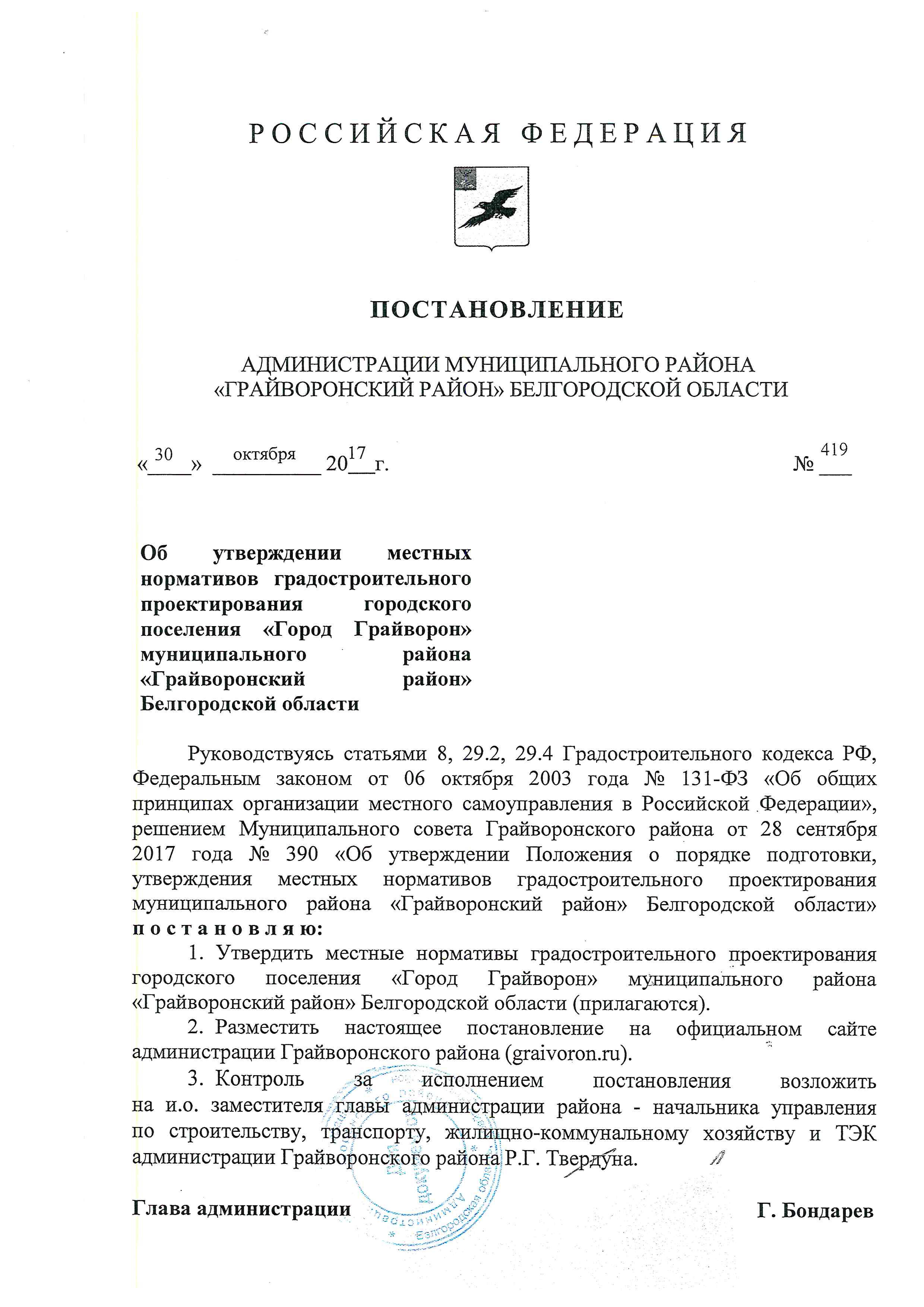 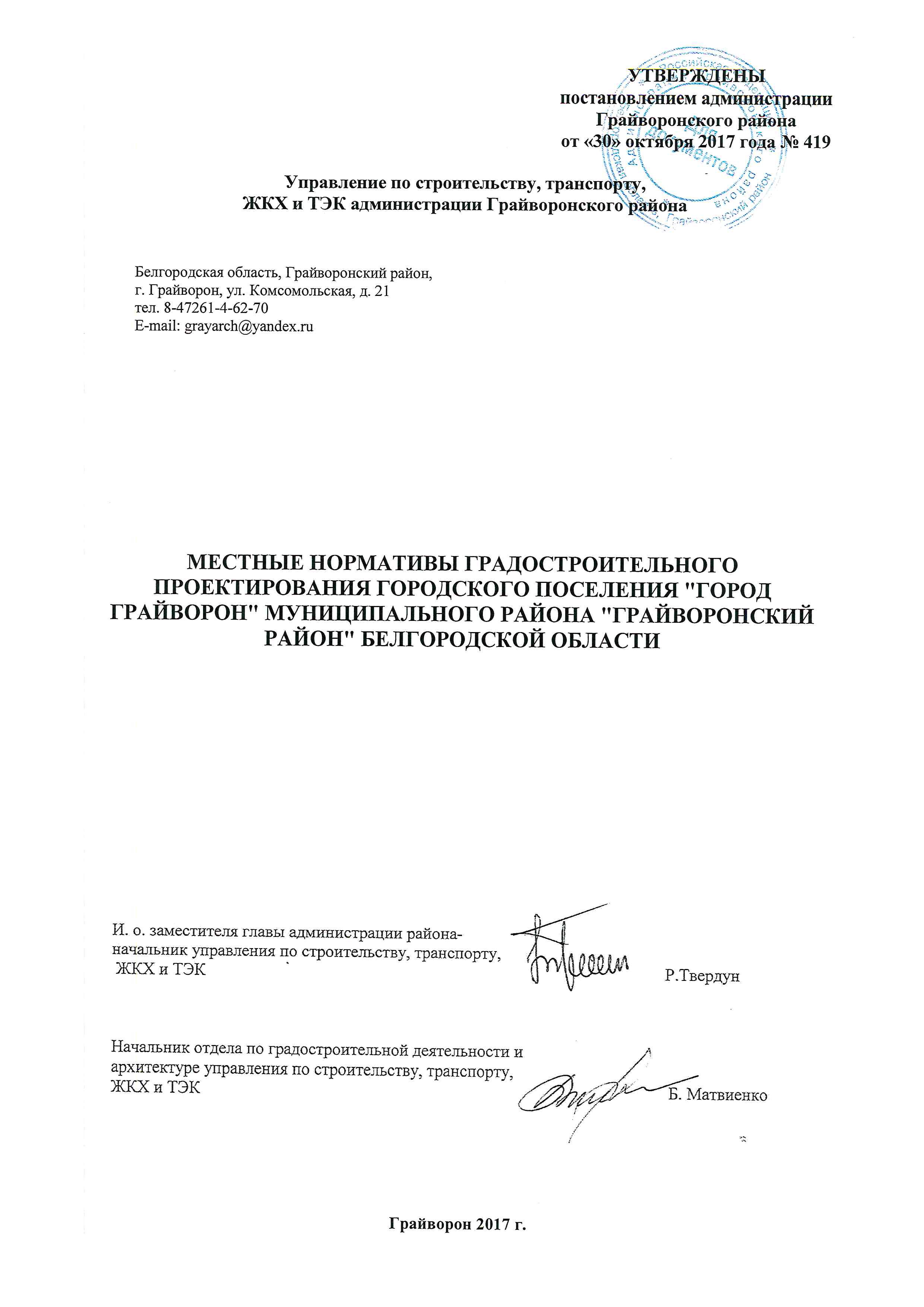 СОДЕРЖАНИЕ:1 ОСНОВНАЯ ЧАСТЬ1.1 Перечень используемых сокращенийВ местных нормативах градостроительного проектирования городского поселения «город Грайворон» Грайворонского района Белгородской области применяются следующие сокращения и обозначения:Перечень принятых сокращений и обозначений1.2 Термины и определенияВ местных нормативах градостроительного проектирования городского поселения «Город Грайворон» Грайворонского района Белгородской области приведенные понятия применяются в следующем значении:автоматическая телефонная станция - функционально законченная коммутационная станция местной сети, предназначенная для включения абонентских линий, и обеспечивающая автоматическое соединение с другими станциями и узлами сети;антенно-мачтовые сооружения - высотные сооружения связи, предназначенные для размещения радиотехнического оборудования и средств связи (антенно-фидерных устройств);блокированные жилые дома - жилые дома с числом этажей не более трех, состоящие из нескольких блоков, число которых не превышает десяти и каждый из которых предназначен для проживания одной семьи, имеет общую стену (стены) без проемов с соседним блоком или соседними блоками, расположен на отдельном земельном участке и имеет выход с участка на территорию общего пользования;водопроводные очистные сооружения - комплекс зданий, сооружений и устройств для очистки воды;волоконно-оптическая линия связи (ВОЛС) - оптический кабель в комплексе с линейными сооружениями и устройствами для их обслуживания, по которому передаются все виды сигналов волоконно-оптических линий передач;волоконно-оптическая линия передачи - совокупность линейных трактов волоконно- оптических систем передачи, имеющих общий оптический кабель, линейные сооружения и устройства их обслуживания;газонаполнительный пункт - предприятие, предназначенное для приема, хранения и отпуска сжиженных углеводородных газов потребителям в бытовых баллонах;газонаполнительная станция - предприятие, предназначенное для приема, хранения и отпуска сжиженного углеводородного газа потребителям в автоцистернах и баллонах, ремонта и технического освидетельствования баллонов;жилой район - территория, в границах которой размещены жилые микрорайоны или кварталы. Обслуживается комплексом культурно-бытовых учреждений периодического пользования;индивидуальный жилой дом - отдельно стоящий жилой дом, предназначенный для проживания одной семьи;инженерное (инженерно-техническое) обеспечение территории - комплекс мероприятий по строительству новых (реконструкции существующих) сетей и сооружений объектов инженерной инфраструктуры с целью обеспечения условий жизнедеятельности на территории в соответствии ее функциональным назначением;канализационные очистные сооружения - комплекс зданий, сооружений и устройств для очистки сточных вод, и обработки осадка;квартал - основной планировочный элемент застройки, ограниченный красными линиями. В границах жилого квартала могут выделяться земельные участки для размещения отдельных домов, группы жилых домов, объектов повседневного, периодического пользования. Размер территории квартала определяется с учетом: климатических условий, радиусов доступности объектов повседневного пользования, требований к проектированию улично-дорожной сети, типа застройки;коллективные средства размещения - объекты, предназначенные для временного проживания туристов (гостиница, турбаза, кемпинг и другие);коэффициент застройки - отношение площади, занятой под зданиями и сооружениями, к площади участка (квартала);коэффициент плотности застройки - отношение площади всех этажей зданий и сооружений к площади участка (квартала);красные линии - линии, которые обозначают существующие, планируемые (изменяемые, вновь образуемые) границы территорий общего пользования, границы земельных участков, на которых расположены линии электропередачи, линии связи (в том числе линейно-кабельные сооружения), трубопроводы, автомобильные дороги, железнодорожные линии и другие подобные сооружения (далее линейные объекты);линии отступа от красных линий - линии, определяющие места допустимого размещения зданий, строений, сооружений, относительно красных линий;линейно-кабельные сооружения связи - объекты инженерной инфраструктуры, созданные или приспособленные для размещения кабелей связи;линия электропередачи - электроустановка, состоящая из проводов, кабелей, изолирующих элементов и несущих конструкций, предназначенная для передачи электрической энергии между двумя пунктами энергосистемы с возможным промежуточным отбором;микрорайон - планировочная единица функциональной структуры жилой зоны. Включает территории, ограниченные жилыми улицами, бульварами, границами земельных участков промышленных предприятий и другими обоснованными границами;населенный пункт - часть территории, служащая постоянным или преимущественным местом проживания и жизнедеятельности людей, имеющая сосредоточенную застройку в пределах установленной границы;нормативы градостроительного проектирования - совокупность установленных в целях обеспечения благоприятных условий жизнедеятельности человека расчетных показателей минимально допустимого уровня обеспеченности объектами, предусмотренными частями 1, 3 и 4 статьи 29.2 ГрК РФ, населения Грайворонского района, муниципальных образований и расчетных показателей максимально допустимого уровня территориальной доступности таких объектов для Грайворонского района и муниципальных образованиях, входящих в состав муниципального района;объекты иные - объекты, не относящиеся к объектам регионального и местного значений, которые создаются и содержатся, в основном, путем привлечения на добровольной основе частных коммерческих организаций и напрямую не влияют на решение вопросов регионального и местного значения;объекты местного значения - объекты капитального строительства, иные объекты, территории, которые необходимы для осуществления органами местного самоуправления полномочий по вопросам местного значения и в пределах переданных государственных полномочий в соответствии с федеральными законами, законом Белгородской области, уставом муниципального образования «Грайворонский район», и оказывают существенное влияние на социально-экономическое развитие муниципального района и его муниципальных образований. Виды объектов местного значения муниципального района, городского и сельского поселения указанных в пункте 1 части 3 статьи 19 и пункте 1 части 5 статьи 23 Градостроительного кодекса Российской Федерации в областях, подлежащих отображению на схеме территориального планирования муниципального района, генеральном плане поселения, определяются законом Белгородской области;объекты периодического пользования - учреждения и предприятия, посещаемые не реже одного раза в месяц, расположенные в пределах 15-минутной транспортной доступности (размещение преимущественно в границах районов городских населенных пунктов, административных центрах сельских поселений);объекты повседневного пользования - учреждения и предприятия, посещаемые не реже одного раза в неделю, расположенные в пределах пешеходной доступности (размещение преимущественно в пределах кварталов, городских населенных пунктов);объекты эпизодического пользования - учреждения и предприятия, посещаемые реже одного раза в месяц, расположенные в пределах 30-, 60-минутной транспортной доступности (размещение преимущественно в общегородских центрах, административных центрах муниципальных районов);общественная точка доступа- устройство, обеспечивающее оказание населению услуги по передаче данных и предоставлению доступа к информационно-телекоммуникационной сети «Интернет» (универсальной услуги связи);переключательный пункт - электрическое устройство, служащее для изменения схемы линии электропередачи;понизительная подстанция - электрическая подстанция, в которой установлены понижающие трансформаторы, предназначенная для уменьшения выходного напряжения при пропорциональном увеличении силы тока;природный газ промышленного и коммунально-бытового назначения - горючая газообразная смесь углеводородов с преобладающим содержанием метана, предназначенная в качестве сырья и топлива для промышленного и коммунально-бытового использования;пункт редуцирования газа - технологическое устройство сетей газораспределения и газопотребления, предназначенное для снижения давления газа и поддержания его в заданных пределах независимо от расхода газа;радиус эффективного теплоснабжения - максимальное расстояние от теплопотребляющей установки до ближайшего источника тепловой энергии в системе теплоснабжения, при превышении которого подключение теплопотребляющей установки к данной системе теплоснабжения нецелесообразно по причине увеличения совокупных расходов в системе теплоснабжения;распределительный пункт - распределительное устройство, предназначенное для приема и распределения электроэнергии на одном напряжении без преобразования и трансформации, не входящее в состав подстанции;расчетные показатели объектов местного значения - расчетные показатели минимально допустимого уровня обеспеченности объектами местного значения и максимально допустимого уровня территориальной доступности объектов местного значения;связь (электросвязь) - представляет собой любые излучения, передачу или прием знаков, сигналов, голосовой информации, письменного текста, изображений, звуков или сообщений любого рода по радиосистеме, проводной, оптической и другим электромагнитным системам;сжиженный углеводородный газ - смесь сжиженных под давлением лёгких углеводородов;система газоснабжения - имущественный производственный комплекс, состоящий из технологически, организационно и экономически взаимосвязанных и централизованно управляемых производственных объектов, предназначенных для добычи, транспортировки, хранения и поставок газа;тепловая сеть - совокупность устройств (включая центральные тепловые пункты, насосные станции), предназначенных для передачи тепловой энергии, теплоносителя от источников тепловой энергии до теплопотребляющих установок;теплоснабжение децентрализованное - теплоснабжение потребителей от источника тепловой энергии, не имеющего связи с энергетической системой;теплоснабжение централизованное - теплоснабжение нескольких потребителей объединенных общей тепловой сетью от единого источника тепловой энергии;территории общего пользования - территории, которыми беспрепятственно пользуется неограниченный круг лиц (в том числе площади, улицы, проезды, набережные, береговые полосы водных объектов общего пользования, скверы, бульвары).трансформаторная подстанция - электрическая подстанция, предназначенная для преобразования электрической энергии одного напряжения в электрическую энергию другого напряжения с помощью трансформаторов;узел мультисервисного доступа (узел оптического доступа) - техническое устройство, предназначенное для построения отдельных узлов, сетей предоставления услуг телефонной связи, широкополосного доступа к ресурсам Интернета и цифрового телевидения;устойчивое развитие территорий - обеспечение при осуществлении градостроительной деятельности безопасности и благоприятных условий жизнедеятельности человека, ограничение негативного воздействия хозяйственной и иной деятельности на окружающую среду и обеспечение охраны и рационального использования природных ресурсов в интересах настоящего и будущего поколений;централизованная система водоотведения (канализации) - комплекс технологически связанных между собой инженерных сооружений, предназначенных для водоотведения;централизованная система холодного водоснабжения - комплекс технологически связанных между собой инженерных сооружений, предназначенных для водоподготовки, транспортировки и подачи питьевой и (или) технической воды абонентам;централизованная система электроснабжения - совокупность электроустановок, предназначенных для электроснабжения потребителей от энергетической системы;электростанция - энергоустановка, предназначенная для производства электрической энергии, содержащая строительную часть, оборудование для преобразования энергии и необходимое вспомогательное оборудование;места погребения - отведенные в соответствии с этическими, санитарными и экологическими требованиями участки земли с сооружаемыми на них кладбищами для захоронения тел (останков) умерших, стенами скорби для захоронения урн с прахом умерших, крематориями для предания тел (останков) умерших огню, а также иными зданиями и сооружениями, предназначенными для осуществления погребения умерших;объект массового отдыха - рекреационный объект, представляющий собой территориальное образование включающее отдельные места отдыха, комплексы рекреационных учреждений и устройств и имеющее единую планировочную организацию, систему обслуживания, транспортного, инженерно-технического обеспечения;объекты озеленения общего пользования - парки культуры и отдыха, парки тихого отдыха и прогулок, сады жилых районов и микрорайонов, скверы, бульвары, озелененные полосы вдоль улиц и набережных, озелененные участки при общегородских торговых и административных центрах, лесопарки;парк - озелененная территория общего пользования, представляющая собой самостоятельный архитектурно-ландшафтный объект;сад - озелененная территория общего пользования в селитебной зоне с возможным насыщением зрелищными, спортивно-оздоровительными и игровыми сооружениями;сквер - озелененная территория общего пользования, являющаяся элементом оформления площади, общественного центра, магистрали, используемая для кратковременного отдыха и пешеходного транзитного движения;бульвар - озелененная территория общего пользования вдоль магистралей, набережных в виде полосы различной ширины, предназначенная для пешеходного транзитного движения и кратковременного отдыха;санитарно-защитная зона - специальная территория с особым режимом использования, которая устанавливается вокруг объектов и производств, являющихся источниками воздействия на среду обитания и здоровье человека. Размер СЗЗ обеспечивает уменьшение воздействия загрязнения на атмосферный воздух (химического, биологического, физического) до значений, установленных гигиеническими нормативами;противорадиационное укрытие (ПРУ) - защитное сооружение, обеспечивающее защиту укрываемых от воздействия ионизирующих излучений при радиоактивном заражении (загрязнении) местности и допускающее непрерывное пребывание в нем укрываемых в течение определенного времени;убежище гражданской обороны - защитное сооружение гражданской обороны, обеспечивающее в течение определенного времени защиту укрываемых от воздействий поражающих факторов ядерного оружия и обычных средств поражения, бактериальных (биологических) средств, отравляющих веществ, а также при необходимости от катастрофического затопления, химически опасных веществ, радиоактивных продуктов при разрушении ядерных энергоустановок, высоких температур и продуктов горения при пожаре;чрезвычайная ситуация - обстановка на определенной территории, сложившаяся в результате аварии, опасного природного явления, катастрофы, стихийного или иного бедствия, которые могут повлечь или повлекли за собой человеческие жертвы, ущерб здоровью людей или окружающей среде, значительные материальные потери и нарушение условий жизнедеятельности людей;полигон твердых коммунальных отходов - специальное сооружение, предназначенное для изоляции и обезвреживания ТКО, гарантирующее санитарно-эпидемиологическую безопасность населения, обеспечивающее статическую устойчивость ТКО с учетом динамики уплотнения, минерализации, газовыделения, максимальной нагрузки на единицу площади, возможности последующего рационального использования участка после закрытия полигонов.1.3 Перечень нормативных правовых актов и иных документов, использованных при разработке местных нормативов градостроительного проектирования города ГрайворонаФедеральные законыГрадостроительный кодекс Российской Федерации;Водный кодекс Российской Федерации;Лесной кодекс Российской Федерации;Федеральный закон от 06.10.2003 № 131-ФЗ «Об общих принципах организации местного самоуправления в Российской Федерации»;Федеральный закон от 22.10.2004 № 125-ФЗ «Об архивном деле в Российской Федерации»;Федеральный закон от 26.03.2003 № 35-ФЗ «Об электроэнергетике»;Федеральный закон от 31.03.1999 № 69-ФЗ «О газоснабжении в Российской Федерации»;Федеральный закон от 07.07.2003 № 126-ФЗ «О связи»;Федеральный закон от 27.07.2010 № 190-ФЗ «О теплоснабжении»;Федеральный закон от 07.12.2011 № 416-ФЗ «О водоснабжении и водоотведении»;Федеральный закон от 22.07.2008 № 123-ФЗ «Технический регламент о требованиях пожарной безопасности»;Федеральный закон от 22.08.1995 № 151-ФЗ «Об аварийно-спасательных службах и статусе спасателей»;Федерального закона от 21.12.1994 № 68-ФЗ «О защите населения и территорий от чрезвычайных ситуаций природного и техногенного характера»;Федеральный закон от 12.02.1998 № 28-ФЗ «О гражданской обороне»;Федеральный закон от 04.05.1999 № 96-ФЗ «Об охране атмосферного воздуха»;Федеральный закон от 14.03.1995 № 33-ФЗ «Об особо охраняемых природных территориях»;Закон Российской Федерации от 21.02.1992 № 2395-1 «О недрах».Иные нормативные акты Российской ФедерацииРаспоряжение Правительства Российской Федерации от 19.10.1999 № 1683-р «О методике определения нормативной потребности субъектов Российской Федерации в объектах социальной инфраструктуры»;Приказ Министерства регионального развития Российской Федерации от 27.12.2011 № 613 «Об утверждении Методических рекомендаций по разработке норм и правил по благоустройству территорий муниципальных образований».Нормативные акты Белгородской областиЗакон Белгородской области от 10.07.2007 № 133 «О регулировании градостроительной деятельности в Белгородской области»;Закон Белгородской области от 23.09.1998 № 41 «О защите населения и территорий от чрезвычайных ситуаций природного и техногенного характера»;Закон Белгородской области от 13.11.2003 № 97 «Об объектах культурного наследия (памятниках истории и культуры) Белгородской области»;Постановление Правительства Белгородской области от 22.11.2010 № 395-пп «Об утверждении нормативов минимальной обеспеченности населения площадью торговых объектов на территории Белгородской области»;Постановление Правительства Белгородской области от 9.12.2008 г. № 293-пп «Об утверждении региональных нормативов градостроительного проектирования смешанной жилой застройки в Белгородской области»;Постановление Правительства Белгородской области от 27.04.2005 № 92-пп «Об утверждении Правил охраны жизни людей на водных объектах и Правил использования водных объектов для плавания на маломерных плавательных средствах»;Распоряжение Правительства Белгородской области от 07.02.2007 № 15-рп «О стратегии государственной молодежной политики в Белгородской области»;Приказ департамента жилищно-коммунального хозяйства Белгородской области от 16 ноября 2016 г.  № 113 «Об утверждении нормативов потребления коммунальной услуги по электроснабжению в жилых помещениях» и рекомендованы для предварительных расчетов минимальной необходимой мощности объектов электроснабжения;Приказ департамента жилищно-коммунального хозяйства Белгородской области от 24 октября 2016 г. № 104 «Об утверждении нормативов потребления коммунальных услуг по холодному и горячему водоснабжению на общедомовые нужды»;Нормативные акты муниципального района «Грайворонский район» Белгородской областиРешение Муниципального совета муниципального района «Грайворонский район» Белгородской области от 27.07.2016 № 249 «Об актуализации стратегии социально- экономического развития Грайворонского района до 2025 года, утвержденной решением Муниципального совета Грайворонского района от 03.06.2009 года № 105»;Решение Муниципального совета муниципального района «Грайворонский район» Белгородской области 26 ноября 2014 года № 105 «Об утверждении положения о предоставлении имущества, находящегося в муниципальной собственности Грайворонского района, по договорам аренды, безвозмездного пользования, доверительного управления и иным договорам, предусматривающим переход прав владения и (или) пользования в отношении имущества»;Постановление администрации Грайворонского района от 24.04.2013 № 247 «Об утверждении плана мероприятий («дорожная карта») «Изменения, направленные на повышение эффективности сферы культуры Грайворонского района (2013-2018 годы)»;Постановление администрации Грайворонского района от 20.11.2014 № 665 «Об утверждении муниципальной программы Грайворонского района «Развитие образования Грайворонского района на 2015-2020 годы»;Постановление администрации Грайворонского района от 01.12.2014 № 676 «Об утверждении муниципальной программы Грайворонского района «Развитие культуры и искусства Грайворонского района на 2015-2020 годы»;Постановление администрации Грайворонского района от 01.12.2014 № 676 «Об утверждении муниципальной программы Грайворонского района «Развитие физической культуры и спорта в Грайворонском районе Белгородской области на 2015-2020 годы»;Постановление главы администрации Грайворонского района от 14.06.2013 «О районной целевой программе «Молодежь Грайворонского района» на 2013-2017 г.г.»;Нормативные акты городского поселения «Город Грайворон»Постановление администрации городского поселения «Город Грайворон» от 01.10.2014 № 83-а «Об утверждении муниципальной программы городского поселения «Социально- экономическое развитие города Грайворон на 2015-2020 годы».Своды правил по проектированию и строительствуСП 42.13330.2016 «СНиП 2.07.01-89* «Градостроительство. Планировка и застройка городских и сельских поселений»;СП 18.13330.2011 «СНиП II-89-80* «Генеральные планы промышленных предприятий»;СП 19.13330.2011 «СНиП II-97-76* «Генеральные планы сельскохозяйственных предприятий»;СП 31.13330.2012 «СНиП 2.04.02-84* «Водоснабжение. Наружные сети и сооружения»;СП 32.13330.2012 «СНиП 2.04.03-85 «Канализация, наружные сети и сооружения»;СП 50.13330.2012 «СНиП 23-02-2003 «Тепловая защита зданий»;СП 30.13330.2012 «СНиП 2.04.01-85* «Внутренний водопровод и канализация зданий»;СП 36.13330.2012 «СНиП 2.05.06-89* «Магистральные трубопроводы. Актуализированная редакция»;СП 62.13330.2011 «СНиП 42-01-2002 «Газораспределительные системы»;СП 131.13330.2012 «СНиП 23-01-99* «Строительная климатология»;СП 40.13330.2012 «СНиП 2.06.06-85 «Плотины бетонные и железобетонные»;СП 39.13330.2012 «СНиП 2.06.05-84* «Плотины из грунтовых материалов»;СП 116.13330.2012 «СНиП 22-02-2003 «Инженерная защита территорий, зданий и сооружений от опасных геологических процессов. Основные положения»;СП 88.13330.2014 «СНиП II-11 -77* «Защитные сооружения гражданской обороны»;СП 58.13330.2012 «СНиП 33-01-2003 «Гидротехнические сооружения. Основные положения»;СП 51.13330.2011 «СНиП 23-03-2003 «Защита от шума»;СП 165.1325800.2014 «СНиП 2.01.51-90 «Инженерно-технические мероприятия по гражданской обороне»;СП 42-101-2003 «Общие положения по проектированию и строительству газораспределительных систем из металлических и полиэтиленовых труб».Строительные нормы и правила, строительные нормыСНиП 2.06.15-85 «Инженерная защита территории от затопления и подтопления»;СН 461 -74 Нормы отвода земель для линий связи;ВСН № 14278 тм-т1 «Нормы отвода земель для электрических сетей напряжением 0,38 - 750 кВ».Санитарные правила и нормы, санитарные нормыСанПиН 2.2.1/2.1.1.1076-01 «Гигиенические требования к инсоляции и солнцезащите помещений жилых и общественных зданий и территорий»;СанПиН 2.2.1/2.1.1.1278-03 «Гигиенические требования к естественному, искусственному и совмещенному освещению жилых и общественных зданий»;СанПиН 2.2.1/2.1.1.1200-03 «Санитарно-защитные зоны и санитарная классификация предприятий, сооружений и иных объектов»;СН 2.2.4/2.1.8.562-96 «Шум на рабочих местах, в помещениях жилых, общественных зданий и на территории жилой застройки»;СанПиН 2.1.6.1032-01 «Гигиенические требования к обеспечению качества атмосферного воздуха населенных мест»;СанПиН 2.1.8/2.2.4.1383-03 «Гигиенические требования к размещению и эксплуатации передающих радиотехнических объектов»;СанПиН 2.1.8/2.2.4.1190-03 «Гигиенические требования к размещению и эксплуатации средств сухопутной подвижной радиосвязи»;СанПиН 2.1.4.1110-02 «Зоны санитарной охраны источников водоснабжения и водопроводов питьевого назначения»;СанПиН 42-128-4690-88 «Санитарные правила содержания территорий населенных мест».Иные документыГОСТ Р 22.0.07-95 «Безопасность в чрезвычайных ситуациях. Источники техногенных чрезвычайных ситуаций. Классификация и номенклатура поражающих факторов и их параметров»;ГОСТ 17.1.5.02-80 «Охрана природы. Гидросфера. Гигиенические требования к зонам рекреации водных объектов»;РД 34.20.185-94-«Инструкция по проектированию городских электрических сетей»;Рекомендации по проектированию улиц и дорог городов и сельских поселений, разработанные в ЦНИИП градостроительства Минстроя России.1.4 Расчетные показатели минимально допустимого уровня обеспеченности объектами местного значения городского поселения и максимально допустимого уровня территориальной доступности таких объектов для населенияТаблица 1 Объекты местного значения городского поселения в области физической культуры и массового спортаТаблица 2 Объекты местного значения городского поселения в области культурыТаблица 3 Объекты местного значения городского поселения в области молодежной политикиТаблица 4 Объекты местного значения городского поселения в области жилищного строительстваТаблица 5 Объекты местного значения городского поселения в области туризма и рекреацииТаблица 6 Объекты местного значения городского поселения в области инвестиционной деятельностиТаблица 7 Объекты местного значения городского поселения в области автомобильных дорог местного значенияТаблица 8 Объекты местного значения городского поселения в области электроснабженияТаблица 9 Объекты местного значения городского поселения в области газоснабженияТаблица 10 Объекты местного значения городского поселения в области теплоснабженияТаблица 11 Объекты местного значения городского поселения в области водоснабженияТаблица 12 Объекты местного значения городского поселения в области водоотведенияТаблица 13 Объекты местного значения городского поселения в области связи и информатизацииТаблица 14 Объекты местного значения городского поселения в области гражданской обороны и защиты от чрезвычайных ситуаций природного и техногенного характераТаблица 16 Объекты местного значения городского поселения в области организации ритуальных услуг и содержания мест захороненияТаблица 17 Объекты местного значения городского поселения в области благоустройства и озеленения территорииПРИЛОЖЕНИЕ А. Расчетные показатели объектов, не относящихся к объектам местного значения городского поселенияТаблица А.1 Объекты, относящиеся к области жилищного строительстваТаблица А.2 Расчетная плотность населения в границах планировочного элемента (квартала)Таблица А.3 Расчетные показатели минимально допустимых размеров площадок придомового благоустройства различного функционального назначенияТаблица А.4 Объекты, относящиеся к области фармацевтикиТаблица А.5 Объекты, относящиеся к области культуры и искусстваТаблица А.6 Объекты, относящиеся к области физической культуры и массового спортаТаблица А.8 Объекты, относящиеся к области кредитно-финансового обслуживанияТаблица А.9 Объекты, относящиеся к области почтовой связиТаблица А.10 Объекты в области туризма и рекреацииТаблица А. 11 Объекты в области дорожной деятельности и транспортного обслуживанияТаблица А.12 Объекты в области промышленности и сельского хозяйства2 МАТЕРИАЛЫ ПО ОБОСНОВАНИЮ РАСЧЕТНЫХ ПОКАЗАТЕЛЕЙ, СОДЕРЖАЩИХСЯ В ОСНОВНОЙ ЧАСТИ МНГП ГОРОДСКОГО ПОСЕЛЕНИЯ "ГОРОД ГРАЙВОРОН"2.1 Анализ социально-демографического состава населенияПо состоянию на 01.01.2017 года численность постоянного населения городского поселения "Город Грайворон" составляла 6628 человек. Среди муниципальных образований, входящих в состав Грайворонского района, поселение занимает второе место по численности постоянного населения.Плотность населения городского поселения "Город Грайворон" составляет 323 человека на кв. км, что в 9,3 раза больше средней плотности населения по Грайворонскому району (34,7 чел. на кв. км). В разрезе поселений городское поселение занимает первое место по плотности населения.При разработки местных нормативов градостроительного проектирования муниципального района «Грайворонский район» Белгородской области и местных нормативов градостроительного проектирования поселений в границах данного района» базовым ориентиром для установления расчетных показателей являются документы стратегического социально-экономического развития территории. В соответствии со стратегией социально- экономического развития Грайворонского района до 2025 года, среднегодовая численность населения города Грайворон, прогнозируется на уровне 6,678 тыс. человек.Анализ демографической ситуации в Грайворонском районе показал, что за последние годы наблюдается стабильное численность населения. Таким образом, прогноз численности населения городского поселения "Город Грайворон", к 2025 году в количестве 6,7 тыс. человек принят, согласно Стратегии СЭР Грайворонского района.2.2 Анализ природно-климатических условийБелгородская область находится в зоне континентального климата с ярко выраженными сезонами. Умеренно снежные зимы сменяются продолжительным весенним периодом, лето часто бывает жарким и засушливым.Координаты города Грайворон - 50°29′00″ с.ш. и 35°40′00″ в.д.По данным гидрометеорологической станции «Опытное поле», расположенное на территории г. Грайворон, среднемесячные температуры воздуха по месяцам следующие:ТаблицаСреднемесячные температуры воздуха по месяцамАбсолютные минимумы температуры могут доходить до -37ºС, максимумы – до +40ºС.Первые заморозки наблюдаются в конце сентября, последние – в конце апреля.Количество осадков в мм, по месяцам года характеризуется следующими данными:ТаблицаКоличество осадков по месяцам, в ммУстойчивый снеговой покров наблюдается в конце декабря. Толщина снежного покрова достигает 20-25 см. Продолжительность снежного периода – 111 дней.ТаблицаПовторяемость ветров по направлениямГосподствующие ветры в осенне-зимний период юго-западные, весной – восточные, летом – западные. В среднем за год преобладают ветры юго-западного направления.ГеоморфологияГеологическое строение района характеризуется каменноугольными отложениями, которые представлены мощной толщей глин, песков и известняков. Общая мощность каменноугольных отложений достигает 60-200 метров в зависимости от положения кровли докембрия. Кровля каменноугольных отложений располагается на абсолютных отметках около 0º до 20 м (ниже уровня моря). За ними идут юрские отложения, представленные глинами, песками и известняками. Общая толщина отложений 10-30 метров. Выше идут верхнемеловые отложения. Представленные песчаной толщей разной зернистости и прослоями глин. А ними идут верхнемеловые отложения, представленные периодами (сеноманский, турон-коньяк, нижний сенон и верхний сенон). Сеномански период выражен отложениями песков и песчано-мергелистыми породами с галькой, фосфоритами, мощностью до 3-5 метров.Третичные отложения мощностью до 15-20 метров представлены песками полтавского и глинами Харьковского ярусов, распространенных в пределах водораздельного плато.Четвертичные отложения прикрывают плащеобразно коренные породы. Они представлены делювиальными суглинками и песчано-глинистым аллювием речных долин.Город Грайворон расположен на левом берегу рек Грайворонки и Ворсклы. Территория города имеет спокойный рельеф с общим уклоном к северо-западу. Отметки поверхности возвышенной части города колеблется в пределах 135,0 – 143,0 м. Падение рельефа в сторону рек Ворскла и Грайворонка неравномерно. В северо-восточной части города наблюдается двухстороннее спокойное понижение к руслу реки Грайворонки от отметки 137,5 до 128,0 м. В северо-западной части города понижение более резкое, а в районе устья р. Грайворонки берег р. Ворскла обрывистый с действующим размывом.В юго-западной части города переход к пойме р. Ворскла более спокойный. В геоморфологическом отношении г. Грайворон расположен на II и III-й надпойменных террасах р. Ворскла.В некоторых местах территория города имеет замкнутые понижения, в которых собираются талые воды, долго не засыхающие.Гидрография и техногенные условияБелгородская область принадлежит к числу маловодных регионов России. Поверхностными водами рек, ручьев, озер, водохранилищ, прудов и болот занято около 1% территории области.Реки имеют, преимущественно, снеговое питание. На его долю приходится 55%-60% годового стока (на грунтовое – 35%-40%, дождевое – 10%-15%). Главными водными артериями г. Грайворона является р. Грайворонка и р. Ворскла. На территории Белгородской области реки такого типа называют степными.Река Ворскла протекает по описываемой территории с северо-востока на юго-запад, огибает город Грайворон и уходит от него в юго-западном направлении. Глубина р. Ворскла 1,0-3,0м, ширина колеблется в пределах 20-50м, скорость течения 0,15-0,20 м/сек, ширина поймы 1,5-2,0км.Режим реки характеризуется ярко выраженным сравнительно высоким половодьем, которое обычно начинается с третьей декады марта.Высота уровня реки в половодье в обычные годы не превышает 2,0-3,0м, в многоводные годы выше на 0,7-1,2м. Продолжительность весеннего половодья около 30-35 дней.Устойчивый ледостав наблюдается в первой декаде декабря и продолжается 100-110 дней. Толщина льда к концу зимы достигает 50-80 см.Река Грайворонка протекает с юго-востока на северо-запад, пересекая территорию города. Эта река в настоящее время сильно обмелена, заросла и в летние месяцы местами пересыхает.Основными источниками питания рек являются атмосферные осадки и грунтовые воды. Для водного режима характерной особенностью является его неравномерность и резкие колебания стока по сезонам. Сбросы недостаточно очищенных вод, смыв с многочисленных ферм, вымывание из почвы удобрений и ядохимикатов способствуют загрязнению воды в реках.Почвы и растительностьИсходя из природных особенностей и с учетом административных границ, Белгородская область разделяется на 3 почвенных округа: Юго-западный Среднерусский, Центральный Среднерусский, Юго-восточный Среднерусский.Город Грайворон относится к Юго-западному Среднерусскому почвенному округу черноземов типичных и выщелочных мощных малогумусных и серых лесостепных почв. Расположен на юго-западных склонах Средне-Русской возвышенности. Вследствие небольшого наклона Средне-Русской возвышенности эрозионные процессы развиты слабее. Отличается большей увлажненностью, меньшими сезонными колебаниями температур, число дней с суховеями здесь тоже меньше. Почвы представлены выщелочными черноземами.Территория относится к лесостепи. Естественная растительность в прошлом была представлена дерновинно-разнотравными луговыми степями и дубравами.Для лесостепей характерно господство травянистого типа растительности. У многих растений имеются луковицы (лук, птицемлечник, тюльпан) или корневые клубни (зопник, лабазник, чина клубненосная). Жизненный цикл протекает быстро, и уже к началу лета растения успевают зацвести, образовать плоды и накопить питательные вещества в органах запаса.Лесостепи, за исключением непродолжительных периодов, находятся в состоянии недостатка влаги. Кроме ковыля и типчака – засухоустойчивых плотнодерновинных злаков, на участках с более влажными почвами в травостой входят короткокорневищные злаки: мятлик луговой, костер безостый, а на залежах - пырей ползучий.На склонах сухих балок растет терн.Островки леса занимают более низкие места и склоны балок. Господствуют дубравы, образованные дубом черешчатым.В большом количестве к дубу примешаны берест (вяз листоватый и гладкий), клены полевой и татарский, ясень. На опушках – боярышник, из кустарников – розы шиповника.Прекрасна, величава и разнообразна природа края, несметные богатства таятся в его недрах. Особое место в зарождении жизни на нашей земле занимают  факторы, коренящиеся в ее геологическом прошлом. Поверхность этих мест – свидетельство геологической истории планеты. Она формировалась в течение тысячелетий и связана с развитием всей Русской равнины. В основании равнины залегает так называемая Русская платформа, представляющая собой крупное геологическое сооружение, подземный рельеф которого характеризуется рядом приподнятых и опущенных участков.Район лежит как раз вблизи одной из таких глубоких древних тектонических впадин - Днепровско-Донецкой.В определенные геологические эпохи здесь расстилалась безбрежная гладь огромных водных бассейнов, населенных бесчисленными морскими организмами, из отмерших остатков которых с течением времени образовывались мощные пласты известняков, мела, мергелей. Когда же море становилось мелководным, на его дне начинали накапливаться за счет приносимого с суши ила глинистые и песчаные отложения. Территория Грайворонского района на протяжении длительного периода испытывала тектонические опускания, потому полно представляет все отложения. Причудлив и замысловат их узор. Горные кристаллические породы, подстилающие морские напластования (мел, разные глины, мергель), находятся на глубине ниже 500 метров; сверху лежат песчаные, глинистые и песчано-глинистые осадки. Выше на них находятся зеленовато-серые мелкозернистые пески, с часто встречающимися прослойками и глыбами кремнисто-глинистых и даже железистых песчаников; на некоторых холмистых поднятиях встречаются железистые песчаники особой крепости. Ближе к поверхности земли эти отложения покрыты глинами, суглинками и лёссом, завершающимися мощным черноземом. Например, по дороге на город Харьков, напротив села Новостроевки он достигает 2 метров толщины.Представим себе картину более двух миллионов лет назад. Искрятся в морозном воздухе вечные снега, и медленно, как вечность, текут ледники. Это наступило похолодание климата. Надвигающиеся со Скандинавии огромные толщи льда толстым панцирем покрыли северную и среднюю Европу. Два мощных ледниковых языка продвинулись по долинам Днепра и Дона далеко на юг. Среднерусская возвышенность была непреодолимым препятствием для этого потока. Лишь незначительная северная часть Грайворонского района покрылась ледником.Все это оказало существенное влияние на современный рельеф. Местность представляет собой всхолмленную равнину, изрезанную балками, оврагами, речными долинами. Рельеф района типичен для южной части Средне-Русской возвышенности, наибольший подъем которой превышает 200 метров над уровнем моря (к северу от села Косилово). Долины Ворсклы и Ворсклицы подняты над уровнем моря не менее чем на 80 метров, так что относительная высота отдельных холмистых поднятий доходит до 120 метров.Полезные ископаемые края пока что только начинают исследоваться. На глубине 20 и более метров находятся залежи белого мела всевозможной плотности и вязкости. В селе Козинка имеются запасы песка, в городе Грайвороне - суглинков, в селе Дорогощь - глины, которые используются в производстве гончарных изделий, строительных материалов, кирпича. На этом сырье работают кирпичные заводы в Дорогощи и Грайвороне. Очень вероятно, что не так уже далеко залегают великолепные руды черных металлов, ведь бурые железняки возле Ломного и в других местах выходят на поверхность земли. А глубже, конечно, есть фосфориты.Главным же богатством края являются плодородные черноземные почвы.Животный мирВ первоначальном составе животный мир сохранился на небольших участках, не освоенных сельским хозяйством (участки пойм, пойменный лес). Много грызунов: обыкновенные полевки, землеройки, мыши, суслики. Встречаются зайцы – русаки, лисицы, ежи, хорьки. У водоемов встречаются водяные крысы.Из птиц обитателями степей являются серые куропатки, хохлатки, удоды, перепела. В весенне-летний период многочисленные колонии грачей, много хищных птиц (степные орлы, коршуны, канюки), питающиеся грызунами и насекомыми.Из пресмыкающихся в степях водятся ящерицы, ужи, полозы, степные гадюки. Многочисленны насекомые: клопы-черепашки, медведки, оводы, слепни, клещи, кузнечики, сверчки, богомолы, луговые мотыльки, божьи коровки.Геологическое строениеВысота над уровнем моря, метров: 130.Геологическое строение территории характеризуется верхнемеловыми, палеогеновыми и четвертичными отложениями. Верхнемеловые отложения на территории города залегают на глубине 10,0-20,0м. Представлены они мелом белого цвета, трещиноватым, мощностью до 60,0м. Ниже залегают мергель плотный мощностью более 50,0м.Выше в пределах абсолютных отметок 150,0-180,0м залегают палеогеновые отложения, представленные песками, глинами, песчаниками киевского, харьковского и полтавского ярусов.Палеогеновые отложения прикрываются делювиальными суглинками, аллювиальными песками и глинами четвертичного возраста мощностью в центральной части  города до 20,0м, в пойме р. Ворскла до 10,0м.Гидрогеологические условияПодземные воды в пределах г. Грайворон приурочены к четвертичным, палеогенным и верхнемеловым отложениям и относятся к категории грунтовых вод совпадают между собой. Питание грунтовых вод происходит за счет инфильтрации атмосферных осадков, разгрузка – в пойму р. Ворскла и р. Грайворонка.Воды четвертичных отложений встречаются повсеместно и используются обычно шахтными колодцами. Водосодержащими породами являются преимущественно мелкозернистые пески мощностью до 10,0-12,0м. Глубина заложения этих вод 8,0-15,0м. дебит колодцев не превышает 0,5-1,0 м³/час. В покровных делювиальных отложениях местами встречаются воды типа «Верховодки». Площадь распространения их прерывистая. Используются они шахтными колодцами, дебит которых невелик - 0,1-1,0 м³/час.Воды палеогеновых отложений приурочены к мелкозернистым пескам, отмечающихся сравнительно невысокой водоотдачей и используются редко. Площадь распространения прерывистая, приурочена к водораздельным плато. Дебит колодцев невелик – 0,5-1,0 м³/час.Основной водоносный горизонт приурочен к мегрельно-меловой толще верхнего сезона. Глубина залегания этих вод в районе р. Грайворонки зависит от абсолютных отметок и изменяется в пределах от 10 до 40м. Водовмещающей породой является трещиноватый мел. Воды данного горизонта используются для водоснабжения. В целом грунтовые воды на проектируемые сооружения на территории города влиять не будут.Химические данные наблюдений свидетельствуют, что уровень загрязненности воды (ИЗВ) в пограничных районах р. Ворскла у с. Козинка характеризуется как умеренно-загрязненный, относится к 3 классу чистоты и является неизменным на протяжении многих лет.Геологические и инженерно-геологические процессыНаибольшее развитие в пределах территории районирования  имеют следующие физико-геологические процессы и явления:-подтопление;-затопление;-заболачивание;-эрозионно-аккумулятивные процессы временных водотоков (оврагообразование);-переработка берегов водохранилища;-просадка грунтов;-дефляция, пыльные бури.Инженерно-геологические условия территории характеризуются развитием с поверхности, мощной толщиной четвертичных отложений, представленных в центральной части города песками мелкими и пылеватыми, с подчиненными прослоями супесей и суглинков. На отметке свыше 140,0м пески сверху перекрыты долговиальными суглинками.По материалам инженерно-геологических изысканий для строительства жилых домов и зданий культурно-бытового назначения, естественным основанием для фундаментов будут служить пески маловлажные мелкие и поглеватые средней плотности. Расчетное сопротивление песков при глубине залегания фундаментов 1,5-2,5м будет составлять 1,5-2,5 кг/см. Встречаются участки, где почвенный слой, представленный гумусированными и насыпными грунтами с большим содержанием органики и нарушенной структурой, в строительном отношении является непригодным и не должен использоваться в качестве естественного основания для капитальных сооружений.Физико-геологических явлений, способных влиять на устойчивость зданий (просадочность, оползни, карст и т.д.) на территории района в настоящее время не отмечается.Дифференциация проектируемой территории для целей разработки местных нормативов градостроительного проектированияВ соответствии с Законом Белгородской области от 20.12.2004 № 159 «Об установлении границ муниципальных образований и наделении их статусом городского, сельского поселения, городского округа, муниципального района» в состав городского поселения «Город Грайворон» входит два населенных пункта - город Грайворон, являющийся административным центром городского поселения, и сельское поселение с.Луговка.Согласно дифференциации проектируемой территории для целей разработки МНГП, представленной в п. 2.3. тома «Местные нормативы градостроительного проектирования муниципального района «Грайворонский район Белгородской области», городское поселение «Город Грайворон» отнесено к территориям с высокой плотностью, по численности населения поселений - к крупной группе поселений, по виду (категории) населенных пунктов - к малым городским населенным пунктам.2.4 Обоснование расчетных показателей, устанавливаемых для объектов социально-бытового и культурного обслуживания населенияОбъекты социально-бытового и культурного обслуживания населения всех видов и форм собственности следует размещать с учетом градостроительной ситуации, планировочной структуры города Грайворона.В целях создания единой системы обслуживания необходимо учитывать планировочную организацию города - деление на районы, микрорайоны, кварталы. Объекты обслуживания населения необходимо размещать с учетом факторов приближения их к местам жительства и работы.При формировании системы обслуживания должны предусматриваться уровни обеспеченности учреждениями и объектами, в том числе повседневного, периодического и эпизодического пользования.Периодичность использования населением объектов социально-бытового и культурного обслуживания определяет необходимость установления пешеходной либо транспортной доступности объектов, обеспечивающей наибольшие удобства для населения.Согласно принципу организации ступенчатой системы социально-бытового и культурного обслуживания населения, размещение основных видов объектов обслуживания должно осуществляться в зависимости от периодичности их использования.Основной элемент планировочной организации - квартал. В границах жилого квартала необходимо размещать объекты повседневного пользования населения:дошкольные образовательные организации;общеобразовательные организации;учреждения культурно-досугового типа;детские игровые площадки;спортивные площадки;продовольственные магазины.В границах планировочных микрорайонов необходимо размещать объекты повседневного, периодического пользования населения:дошкольные образовательные организации;общеобразовательные организации;организации дополнительного образования;физкультурно-спортивные залы;учреждения культуры клубного типа;детские игровые площадки;спортивные площадки;торговые центры;аптеки;отделения банков;отделения почтовой связи;пункты бытового обслуживания.В границах жилых районов необходимо размещать следующие объекты социально- бытового и культурного обслуживания населения периодического и эпизодического пользования:поликлиники, больницы;кинотеатры;профессиональные образовательные организации;специализированные спортивные сооружения;торговые комплексы, рынки, рестораны;производственные предприятия бытового обслуживания и т.п.В границах планировочных микрорайонов сложившейся застройки, подлежащих минимальным градостроительным преобразованиям, обеспеченность объектами социально- бытового и культурного обслуживания населения следует принимать в соответствии со сложившимся уровнем, при условии сохранения фактической плотности населения.В границах территорий, подлежащих комплексному освоению, необходимо предусматривать размещение полного комплекса объектов социально-бытового и культурного обслуживания населения.Размещение объектов повседневного, периодического пользования в индивидуальной, блокированной жилой застройке следует предусматривать с учетом равной удаленности от отдельных планировочных элементов в границах планировочного района. Объекты пользования могут иметь центроформирующее значение и размещаться в центральной части жилого образования для обеспечения наилучшей доступности. Такой подход к планировке способствует созданию комфортной среды проживания.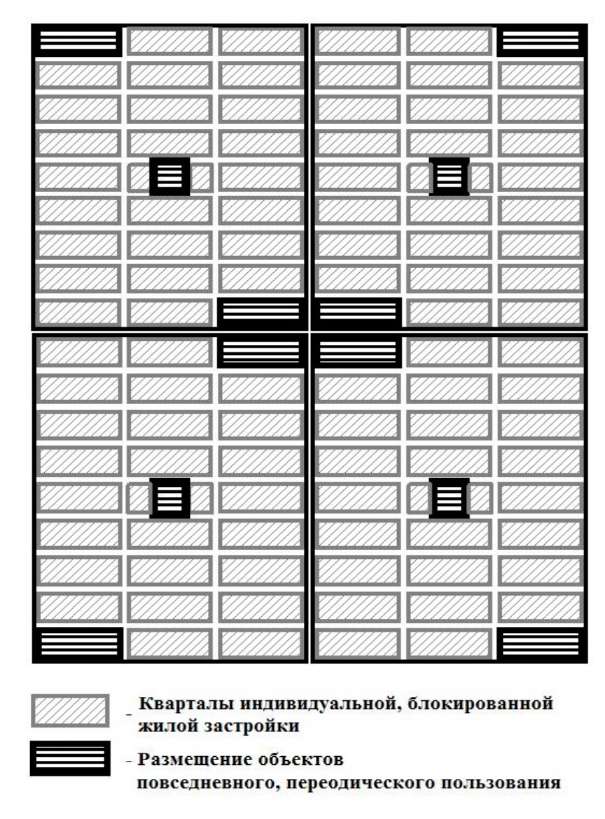 Рисунок 3 Размещение объектов повседневного и периодического пользования на территории индивидуальной, блокированной жилой застройки2.4.1 Объекты местного значения городского поселения в областифизической культуры и массового спортаСтратегия социально-экономического развития муниципального образования «Грайворонский район» Белгородской области на период до 2025 года, утвержденная Решение Муниципального совета муниципального района «Грайворонский район» Белгородской области от 27.07.2016 № 249 «Об актуализации стратегии социально- экономического развития Грайворонского района до 2025 года, утвержденной решением Муниципального совета Грайворонского района от 03.06.2009 года № 105», в области физической культуры и массового спорта направлена на развитие физической культуры и массового спорта для различных слоев и возрастных категорий населения на базе образовательных организаций, создание и развитие детско- юношеских спортивных школ, секций и спортивных клубов по месту жительства и учебы детей и подростков, содействие развитию физической подготовленности молодежи и физической активности населения муниципального района, развитие спорта в целях достижения высших спортивных результатов.Мероприятия муниципальной программы Грайворонского района «Развитие физической культуры и спорта в Грайворонском районе Белгородской области на 2015-2020 годы», утвержденной Постановление главы администрации Грайворонского района от 01.12.2014 № 676, направлены на развитие физической культуры и спорта по месту жительства, уличных видов спорта, физической культуры и спорта в трудовых коллективах, адаптивной физической культуры.Согласно исходным данным в в городе Грайворон в 2017 году из объектов физической культуры и массового спорта функционируют 3 плоскостных сооружения, расположенных при средней общеобразовательной школы им. В. Г. Шухова, средней общеобразовательной школы с углубленным изучением отдельных предметов, городской стадион г. Грайворона, функционирует хоккейная коробка при СОШ им. В.Г. Шухова, детская юношеская спортивная школа. Расчетный показатель минимально допустимого уровня обеспеченности плоскостными сооружениями установлен исходя из фактического уровня обеспеченности, численности населения городского поселения и оптимального размещения объектов на территории с учетом планировочной организации.Расчетные показатели максимально допустимого уровня территориальной доступности объектов местного значения городского поселения в области физической культуры и массового спорта не нормируются.Объекты местного значения городского поселения в области культуры и искусстваСтратегия СЭР Грайворонского района в сфере культуры и искусства направлена на укрепление материально-технической базы учреждений культуры, повышение роли духовных ценностей, повышение интереса и роста участия населения в культурной жизни муниципального района, развитие информатизации сферы культуры.Мероприятия муниципальной программы Грайворонского района «Развитие культуры и искусства Грайворонского района на 2015-2020 годы», утвержденной Постановлением главы администрации Грайворонского района от 01.12.2014 № 676, направлены на формирование культурных потребностей населения, совершенствование ресурсной базы сферы культуры, развитие творческого и интеллектуального потенциала у детей и молодежи, повышение уровня доступности и привлекательности культурных благ.Согласно исходным данным в городе Грайвороне в 2017 году из объектов культуры размещены 2 библиотечных учреждения и 1 учреждение культурно-досугового типа, детская школа искусств, кинотеатр.Расчетные показатели минимально допустимого уровня обеспеченности объектами местного значения городского поселения: библиотеками, музеями, установлены в соответствии с Методикой определения нормативной потребности субъектов Российской Федерации в объектах социальной инфраструктуры, утвержденной Распоряжением Правительства Российской Федерации от 19.10.1999 № 1683-р.Расчетные показатели минимально допустимого уровня обеспеченности объектами местного значения городского поселения: выставочными залами, картинными галереями, учреждениями культуры клубного типа установлены исходя из фактических мощностей существующих объектов, численности населения городского поселения, планов социально- экономического развития муниципального района и оптимального размещения объектов на территории с учетом планировочной организации.При определении необходимого объема книжного фонда для городских библиотек необходимо руководствоваться расчетными показателями минимально допустимого уровня обеспеченности, установленными СП 42.13330.2011 исходя из численности населения города, минимального объема единиц хранения, приходящихся на 1 тыс. человек при численности обслуживаемого населения - от 10 до 50 тыс. чел. - 4 - 4,5 тыс. единиц хранения на 1 тыс. человек.Максимально допустимый уровень территориальной доступности для объектов местного значения городского поселения в области культуры не нормируется.Минимальные размеры территорий для размещения музеев и выставочных залов установлены с учетом Рекомендаций по проектированию музеев, ЦНИИЭП им. Б.С. Мезенцева Москва Стройиздат 1988 год, актуализированные в 2008 году.Объекты местного значения городского поселения в области молодежной политикиСогласно Стратегии государственной молодежной политики в Белгородской области (Распоряжение Правительства Белгородской области от 07.02.2007 № 15-рп) и Районной целевой программы «Молодежь Грайворонского района на 2013-2017 гг.» (Постановление главы администрации Грайворонского района от 14.06.2013 № 469) приоритетными должны стать такие направления, работа по которым обеспечит создание условий для успешной социализации и эффективной самореализации молодежи, а также возможности для самостоятельного и эффективного решения молодыми людьми возникающих проблем. Такой подход будет способствовать взаимосвязанному улучшению качества жизни молодого поколения и развитию региона в целом.Государственную молодежную политику в Грайворонском районе предполагается реализовывать по следующим приоритетным направлениям:вовлечение молодежи в социальную политику и ее информирование о потенциальных возможностях развития;развитие созидательной активности молодежи;интеграция молодых людей, оказавшихся в трудной жизненной ситуации, в жизнь общества.Расчетный показатель минимально допустимого уровня обеспеченности населения городского поселения учреждениями по работе с детьми и молодежью (Муниципальными подростково-молодежными центрами и спортивно-досуговыми площадками по месту жительства) и расчетного показателя максимально допустимого уровня территориальной доступности таких объектов для населения установлены с учетом нормативов по минимальному обеспечению молодежи региональными и муниципальными учреждениями по месту жительства, утвержденными Распоряжением Правительства Белгородской области от 12.04.2010 № 143-рп - не менее 1 подростково-молодежного центра и 1 спортивно-досуговой площадкой на населенный пункт со средней пешеходной доступностью до подростково- молодежного центра, спортивно-досуговой площадки по месту жительства от остановки общественного транспорта до 1,5 км.2.4.4. Объекты местного значения городского поселения в области жилищного строительстваРасчетные показатели минимально допустимого уровня обеспеченности объектами местного значения городского поселения в области жилищного строительства необходимо принимать в соответствии с муниципальным нормативно-правовым актом, регламентирующим такие нормативы.В момент разработки МНГП города Грайворон норма предоставления площади жилого помещения по договорам социального найма была регламентирована Решение Муниципального совета муниципального района «Грайворонский район» Белгородской области 26 ноября 2014 года № 105 «Об утверждении положения о предоставлении имущества, находящегося в муниципальной собственности Грайворонского района, по договорам аренды, безвозмездного пользования, доверительного управления и иным договорам, предусматривающим переход прав владения и (или) пользования в отношении имущества».2.5 Объекты местного значения городского поселения в области инвестиционной деятельностиДостижение стратегических целей развития Грайворонского района во многом зависит от способности органов местного самоуправления построить эффективный механизм привлечения инвестиций. Одним из механизмов привлечения инвестиционных ресурсов на территорию муниципальных образований является создание инвестиционных площадок, формирующих привлекательные условия для инвесторов в различных сферах.МНГП городского поселения "Город Грайворон" направлены на реализацию мероприятий в области строительства объектов производственного и коммунально-складского назначения, объектов сельского хозяйства, объектов туризма и рекреации, объектов в области жилищного строительства, в т.ч. путем организации инвестиционных площадок в соответствующих сферах.Местными нормативами градостроительного проектирования муниципального образования городского поселения определена минимальная доля финансирования затрат на обеспечение инвестиционных площадок транспортной и инженерной инфраструктурой за счет бюджетов соответствующего уровня (в процентном соотношении). Доля финансирования затрат на обеспечение инвестиционных площадок транспортной и инженерной инфраструктурой за счет бюджетов соответствующего уровня установлена экспертным путем исходя из возможностей бюджетов различных уровней.Для объектов местного значения городского поселения в области инвестиционной деятельности максимально допустимый уровень территориальной доступности не нормируется.2.6 Объекты местного значения городского поселения в области автомобильных дорог местного значенияУстановление расчетных показателей в области транспортного обслуживания необходимо для формирования целостной системы автомобильных дорог и объектов транспортной инфраструктуры, создающих транспортный каркас улично-дорожной сети населенных пунктов.Расчетные показатели минимально допустимого уровня обеспеченности объектами местного значения городского поселения, относящиеся к области автомобильных дорог местного значения установлены на основе направлений, заданных документами стратегического и социально-экономического планирования Грайворонского района.Расчетным показателем минимально допустимого уровня обеспеченности автомобильными дорогами местного значения в границах населенного пункта является плотность улично-дорожной сети в границах застроенной территории - отношение протяженности улиц и дорог к площади застроенной территории населенного пункта.Плотность улично-дорожной сети в границах застроенной территории определяется экспертным путем, на основании сравнения темпов роста протяженности улично-дорожной сети населенного пункта за расчетный период.Расчетный показатель максимально допустимого уровня территориальной доступности автомобильных дорог местного значения в границах населенного пункта не нормируется2.7. Объекты местного значения городского поселения в области электро-, газо-, тепло- и водоснабжения, водоотведения, связи и информатизацииРасчетные показатели минимально допустимого уровня обеспеченности объектами местного значения городского поселения в области электроснабженияРасчетные показатели минимально допустимого уровня обеспеченности населения объектами местного значения городского поселения в области электроснабжения установлены с учетом Федерального закона от 26.03.2003 № 35-Ф3 «Об электроэнергетике». В соответствии с Федеральным законом «Об электроэнергетике» одним из основных принципов государственного регулирования и контроля в электроэнергетике является обеспечение доступности электрической энергии для потребителей.Обеспечение бесперебойного и качественного электроснабжения потребителей электрической энергии способствует охране здоровья населения и улучшению качества жизни населения.Система электроснабжения городского поселения «город Грайворон»: понизительная подстанция напряжением 110 кВ. Распределение электроэнергии осуществляется преимущественно на напряжении 10 кВ.В соответствии с ВСН № 14278 тм-т1 установлены расчетные показатели минимально допустимых размеров земельных участков под объекты местного значения в области электроснабжения (понизительные подстанции и переключательные пункты напряжением до 35 кВ включительно, трансформаторные подстанции и распределительные пункты)Размеры земельных участков, необходимых для размещения прочих объектов электроснабжения, в том числе линейных, определяются при разработке проекта в зависимости от мощности, технологической схемы, устанавливаемого оборудования и иных расчетных параметров. Трассировка сетей выполняется согласно п.12.35 и п.12.36 СП 42.13330.2016.Нормативы потребления коммунальной услуги по электроснабжению в жилых помещениях многоквартирных домов и жилых домах установлены на основании Приказ департамента жилищно-коммунального хозяйства Белгородской области от 16 ноября 2016 г.  № 113 «Об утверждении нормативов потребления коммунальной услуги по электроснабжению в жилых помещениях» и рекомендованы для предварительных расчетов минимальной необходимой мощности объектов электроснабжения.В расчетах при градостроительном проектировании допускается принимать укрупненные показатели расхода электроэнергии согласно таблице 2.4.4 РД 34.20.185-94.Удельные расчетные нагрузки рекомендуется принимать согласно таблиц 2.1.1, 2.1.1 \ 2.1.5 и 2.2.1 РД 34.20.185-94.Расчетные показатели минимально допустимого уровня обеспеченности объектами местного значения городского поселения в области газоснабженияРасчетные показатели минимально допустимого уровня обеспеченности населения объектами местного значения области газоснабжения установлены с учетом Федерального закона от 31.03.1999 № 69-ФЗ «О газоснабжении в Российской Федерации». Одним из основных принципов государственной политики в области газоснабжения является повышение уровня газификации жилищно-коммунального хозяйства, промышленных и иных организаций.Источником подачи природного газа для городского поселения «город Грайворон» является газопровод-отвод от магистрального газопровода «Шебелинка-Белгород-Курск- Брянск». Ближайшая к городскому поселению, газораспределительная станция (ГРС) имеется на территории с. Головчино.При расчете потребления природного углеводородного газа были применены показатели, установленные п. 3.12 СП 42-101-2003.Укрупненные показатели потребления газа, куб.м/год на 1 чел составят:при наличии централизованного горячего водоснабжения - 120;при горячем водоснабжении от газовых водонагревателей - 300;при отсутствии всяких видов горячего водоснабжения - 180.В соответствии с СП 42.13330.2016 установлены расчетные показатели минимально допустимых размеров земельных участков под объекты местного значения в области газоснабжения (газонаполнительные станции).Земельный участок, минимальной площадью 4 кв. м, для размещения пунктов редуцирования газа, определен исходя из анализа размеров земельных участков, отведенных под существующие ПРГ.Размеры земельных участков, необходимых для размещения прочих объектов газоснабжения, в том числе линейных, определяются при разработке проекта в зависимости от мощности, технологической схемы, устанавливаемого оборудования и иных расчетных параметров. Трассировка сетей выполняется согласно СП 42.13330.2016.Расчетные показатели минимально допустимого уровня обеспеченности объектами местного значения городского поселения в области теплоснабженияРасчетные показатели минимально допустимого уровня обеспеченности объектами местного значения поселения в области теплоснабжения установлены с учетом Федерального закона от 27.07.2010 № 190-ФЗ «О теплоснабжении». Основными принципами организации отношений в сфере теплоснабжения являются развитие систем централизованного теплоснабжения и обеспечение надежности и энергетической эффективности теплоснабжения и потребления тепловой энергии.Решение о строительстве автономных источников тепловой энергии, либо децентрализованном теплоснабжении в пределах радиусов эффективного теплоснабжения существующих источников тепла может быть принято уполномоченным органом местного самоуправления только при условии обоснования невозможности и (или) экономической нецелесообразности удовлетворения потребности в тепловой энергии потребителей за счет системы централизованного теплоснабжения существующих источников тепла.Выбор количества и расчет мощности объектов теплоснабжения выполняется исходя из расчета подключенной к ним нагрузки.Расчетные часовые расходы тепла на отопление жилых, административных и общественных зданий и сооружений, рассчитываются согласно разделу 5 СП 50.13330.2012 по нормируемой (базовой) удельной характеристике расхода тепловой энергии на отопление зданий, отнесенной к 1 кв. м общей площади и с учётом климатических данных по территории городского поселения «город Грайворон» согласно СП 131.13330.2012 приведены ниже (Таблица 18).Таблица 18 Удельные расходы тепловой энергии на отопление зданий, ккал/ч на 1 кв. м общей площади зданияДля разработки нормативов градостроительного проектирования используются только удельные расходы тепловой энергии на отопление жилых и общественных зданий.В соответствии с СП 42.13330.2016 установлены расчетные показатели минимально допустимых размеров земельных участков под объекты местного значения городского поселения в области теплоснабжения (отдельно стоящие котельные).Размеры земельных участков, необходимых для размещения прочих объектов теплоснабжения, в том числе линейных, определяются при разработке проекта в зависимости от мощности, технологической схемы, устанавливаемого оборудования и иных расчетных параметров. Трассировка сетей выполняется согласно СП 42.13330.2016.В части установления допустимых размеров земельных участков под объекты теплоснабжения поселений и населенных пунктов района был проведен анализ существующих и планируемых объектов.Расчетные показатели минимально допустимого уровня обеспеченности объектами местного значения городского поселения в области водоснабженияРасчетные показатели минимально допустимого уровня обеспеченности населения объектами местного значения городского поселения в области водоснабжения установлены с учетом Федерального закона от 07.12.2011 № 416-ФЗ «О водоснабжении и водоотведении» (далее - Федеральный закон «О водоснабжении и водоотведении»).В соответствии с Федеральным законом «О водоснабжении и водоотведении», потребители, подключенные к централизованной системе водоснабжения, должны снабжаться питьевой водой, соответствующей установленным требованиям качества в требуемом объеме.При установлении расчетных показателей минимально допустимого уровня обеспеченности населения объектами местного значения в области водоснабжения учтены предельно допустимые нагрузки на окружающую среду на основе определения ее потенциальных возможностей, режима рационального использования природных и иных ресурсов с целью обеспечения наиболее благоприятных условий жизни населения, недопущения разрушения естественных экологических систем и необратимых изменений в окружающей среде.В составе МНГП в области водоснабжения установлены следующие расчетные показатели:показатель удельного водопотребления для жилых домов и помещений, напрямую зависящий от степени благоустройства рассматриваемой жилой застройки;минимально допустимые размеры земельных участков для размещения станций водоподготовки (водопроводные очистные сооружения) в зависимости от их производительности.Удельное водопотребление в жилых помещениях в многоквартирных домах и жилых домов, подключенных к системам централизованного водоснабжения, учитывает качество предоставляемых коммунальных услуг, предусмотренных законодательными и иными нормативными правовыми актами Российской Федерации.Система централизованного водоснабжения городского поселения «город Грайворон» включает в себя сети водоснабжения, водозаборы, очистные сооружения и насосные станции. Доступом к системе водоснабжения обеспечена практически вся территория города.Показатели удельного водопотребления для жилых домов и помещений «города Грайворон» взяты в соответствии с приказом департамента жилищно-коммунального хозяйства Белгородской области от 24 октября 2016 г. № 104 «Об утверждении нормативов потребления коммунальных услуг по холодному и горячему водоснабжению на общедомовые нужды».Показатели приведены ниже (Таблица 19).Таблица 19 Показатели удельного водопотребления для жилых домов и помещений в зависимости от степени благоустройства застройкиПолный охват сетями водоснабжения обеспечит технологическое и организационное единство и целостность централизованных систем водоснабжения, создаст равные условия доступа абонентов к водоснабжению.С целью рационального использования территории, установлены расчетные показатели минимально допустимых размеров земельных участков для размещения станций водоподготовки (водопроводных очистных сооружений), приведены ниже (Таблица 20).Таблица 20 Расчетные показатели минимально допустимых размеров земельных участков для размещения станций водоподготовки в зависимости от их производительностиРазмеры земельных участков для размещения колодцев магистральных подземных водоводов должны быть не более 3 x3 м, камер переключения и запорной арматуры - не более 10 x10 м.Размеры земельных участков, необходимых для размещения прочих объектов водоснабжения, в том числе линейных, определяются при разработке проекта в зависимости от мощности, технологической схемы, устанавливаемого оборудования и иных расчетных параметров.Расчетные показатели минимально допустимого уровня обеспеченности объектами местного значения городского поселения в области водоотведенияРасчетные показатели минимально допустимого уровня обеспеченности населения объектами местного значения городского поселения в области водоотведения установлены с учетом Федерального закона «О водоснабжении и водоотведении».В составе МНГП в области водоотведения установлены следующие расчетные показатели:показатель удельного водоотведения для жилых домов и помещений, напрямую зависящий от степени благоустройства рассматриваемой жилой застройки;минимально допустимые размеры земельных участков для размещения канализационных очистных сооружений в зависимости от их производительности.Основная система централизованного водоотведения городского поселения город Грайворон включает в себя самотечную и напорную канализацию, канализационные насосные станции и очистные сооружения. Канализована многоэтажная застройка города, за исключением некоторых объектов, улиц частной застройки и микрорайонов индивидуального жилищного строительства.Удельное водоотведение в жилых помещениях в многоквартирных домах и жилых домов, учитывает качество предоставляемых коммунальных услуг, предусмотренных законодательными и иными нормативными правовыми актами Российской Федерации.Показатели удельного водоотведения для жилых домов и помещений городского поселения «город Грайворон» взяты в соответствии с Приказом департамента жилищно-коммунального хозяйства Белгородской области от 24 октября 2016 г. № 104 «Об утверждении нормативов потребления коммунальных услуг по холодному и горячему водоснабжению на общедомовые нужды».С целью рационального использования территории, установлены расчетные показатели минимально допустимых размеров земельных участков для размещения канализационных очистных сооружений, приведены ниже (Таблица 21).Таблица 21 Расчетные показатели минимально допустимых размеров земельных участков для размещения канализационных очистных сооружений в зависимости от их производительностиРасчетные показатели минимально допустимого уровня обеспеченности объектами местного значения городского поселения в области связи и информатизацииРасчетные показатели минимально допустимого уровня обеспеченности населения объектами местного значения городского поселения в области связи и информатизации установлены с учетом Федерального закона от 07.07.2003 № 126-ФЗ «О связи». Скорость передачи данных на пользовательское оборудование с использованием волоконно- оптической линии связи в МНГП принята не менее 10 Мбит/сек. Потребителей необходимо обеспечить точками доступа телекоммуникационных сетей, исходя из норматива 1 точка доступа на одну семью. Количество абонентских номеров для телефонизации общественной застройки составляет 20 % от общего числа абонентов. Абонентская емкость АТС принята 400 номеров на 1 тыс. жителей.Расчетные показатели допустимых размеров земельных участков под объекты связи на период их эксплуатации принимаются в соответствии с п. 4 СН 461-74.Размеры земельных участков, необходимых для размещения прочих объектов связи, в том числе линейных, определяются при разработке проекта в зависимости от мощности, технологической схемы, устанавливаемого оборудования и иных расчетных параметров. Трассировка сетей выполняется согласно СП 42.13330.2016.Для объектов местного значения городского поселения в области в области электро-, газо-, тепло- и водоснабжения, водоотведения, связи и информатизации максимально допустимый уровень территориальной доступности не нормируется.2.8. Объекты местного значения городского поселения, в области сбора и вывоза твердых коммунальных и промышленных отходовК объектам местного значения городского поселения в области сбора и вывоза твердых коммунальных и промышленных отходов отнесены площадки для установки контейнеров для сбора мусора.Количество площадок для установки контейнеров в населенном пункте определяется исходя из численности населения, объёма образования отходов, и необходимого для населенного пункта числа контейнеров для сбора мусораНормы образования твердых коммунальных отходов от населения города Грайворон на человека в год принимаются в соответствии с утвержденными нормами образования твердых коммунальных отходов для населения муниципального района «Грайворонский район» Белгородской области в размере 1,9 куб. м на человека в год для благоустроенного жилого фонда и 2,6 куб. м на человека в год от неблагоустроенного жилого фонда. При средней плотности твердых коммунальных отходов 200 кг на 1 куб. м, значения норм образования твердых коммунальных отходов принимаются в МНГП в количестве 0,38 тонн на человека в год от благоустроенного жилого фонда и 0,45 тонн на человека в год от неблагоустроенного жилого фонда.Нормы образования крупногабаритных коммунальных отходов следует принимать в размере 8 процентов от объема твёрдых коммунальных отходов.Для определения числа устанавливаемых контейнеров (мусоросборников) следует исходить из численности населения, пользующегося мусоросборниками, норм образования отходов, сроков хранения отходов. Расчетный объем мусоросборников должен соответствовать фактическому накоплению отходов в периоды наибольшего их образования.Необходимое число контейнеров рассчитывается по формуле:Бконт = Пгод х tхК / (365 х V),где Пгод - годовое накопление муниципальных отходов, куб. м;t- периодичность удаления отходов, сут;К - коэффициент неравномерности отходов, равный 1,25;V - вместимость контейнера.Размер площадок должен быть рассчитан на установку необходимого числа, но не более 5, контейнеров в соответствии с требованиями СанПиН 42-128-4690-88.Расчетный показатель максимального уровня пешеходной доступности до площадок для установки контейнеров для сбора мусора устанавливается в соответствии с требованиями СанПиН 42-128-4690-88.2.9. Объекты местного значения городского поселения, в области гражданской обороны и защиты от чрезвычайных ситуаций природного и техногенного характераСреди объектов местного значения городского поселения в области гражданской обороны в МНГП города Грайворон расчетные показатели устанавливаются для площадей убежищ гражданской обороны и противорадиационных укрытий в соответствии с п. 5.1.1 СП 88.13330.2014 и радиусов доступности до убежищ гражданской обороны и противорадиационных укрытий в соответствии с п. 4.12 СП 88.13330.2014.Среди объектов местного значения городского поселения в области предупреждения и ликвидации последствий чрезвычайных ситуаций расчетные показатели устанавливаются в МНГП города Грайворона для противопаводковых дамб.Строительство противопаводковых дамб необходимо предусматривать на территориях подверженных затоплению паводковыми водами в соответствии с п. 5.1 СНиП 2.06.15-85.Расчетные показатели размеров противопаводковых дамб рассчитываются в соответствии с пунктами 5.11, 5.12 СП 39.13330.2012 и разделом 6 СП 40.13330.2012.2.10. Объекты местного значения городского поселения в области туризма и рекреацииВ соответствии с п. 15 ч. 1 ст. 14 Федерального закона № 131-ФЗ в МНГП устанавливаются расчетные показатели для видов объектов местного значения городского поселения: зоны кратковременного массового отдыха, пляжи (зоны рекреации водных объектов).Расчетные показатели минимально допустимого уровня обеспеченности городского поселения зонами массового кратковременного отдыха и максимально допустимого уровня территориальной доступности до таких зон установлены в соответствии с СП 42.13330.2016.Расчетные показатели минимально допустимой площади территории для размещения речных и озерных пляжей и протяженности береговой полосы данных пляжей на одного посетителя установлены в соответствии с СП 42.13330.2016.Пляжи необходимо оборудовать пунктами оказания первой медицинской помощи и спасательными станциями в соответствии с ГОСТ 17.1.5.02-80 «Гигиенические требования к зонам рекреации водных объектов» и Правилами охраны жизни людей на водных объектах, утвержденными Постановлением Правительства Белгородской области от 27.04.2005 № 92- пп.Организованные пляжи должны быть оборудованы спасательными станциями: 1 спасательная станция на каждый организованный пляж.В зонах рекреации водных объектов в период купального сезона организуется дежурный медицинский пункт для оказания медицинской помощи пострадавшим на воде.Зоны рекреации водного объекта должны быть радиофицированы, иметь телефонную связь и обеспечиваться городским транспортом.Пляжи должны быть оборудованы мачтами высотой 8 - 10 метров для подъема сигналов.Зоны рекреации водных объектов должны быть оборудованы информационными стендами с материалами по профилактике несчастных случаев на водных объектах, данными о температуре воды и воздуха.2.11. Объекты местного значения городского поселения в области организации ритуальных услуг и содержания мест захороненияСреди объектов местного значения городского поселения в области ритуального обслуживания населения в МНГП расчетные показатели устанавливаются для кладбищ традиционного захоронения и кладбищ урновых захоронений после кремации в соответствии с Приложением Д1 СП 42.13330.2016.2.12. Объекты местного значения городского поселения в области благоустройства и озеленения территорииРасчетные показатели минимально допустимого уровня обеспеченности населения городского поселения город Грайворон объектами местного значения в области благоустройства (озеленения) территории (парки, скверы, бульвары, набережные), устанавливаются в соответствии с СП 42.13330.2016.Расчетные показатели минимально допустимого размера земельного участка для объектов озеленения общего пользования устанавливаются с учетом анализа существующего состояния и размеров объектов озеленения общего пользования в поселениях Грайворонского района и с учетом положений СП 42.13330.2016.Для населенных пунктов, расположенных на берегах водных объектов, необходима организация набережных, как наиболее ценных элементов благоустройства. Расчетные показатели минимальной ширины пешеходных аллей для набережных установлены в соответствии с таблицей 1 Рекомендаций по проектированию улиц и дорог городов и сельских поселений.Показатели максимально допустимого уровня территориальной пешеходной доступности для объектов озеленения общего пользования устанавливаются с учетом климатических особенностей территории в зимний период и с учетом положений СП 42.13330.2016.2.13. Обоснование расчетных показателей объектов, не относящихся к объектам местного значения городского поселенияК объектам, не являющимся объектами местного значения городского поселения, отнесены такие объекты, которые создаются и содержатся, в основном, путем привлечения на добровольной основе частных коммерческих организаций.Посредством использования предпринимательской активности, преимущественно создаются и содержатся следующие виды объектов:аптечные организации;объекты культуры;объекты физической культуры и массового спорта;предприятия торговли, общественного питания, бытового и коммунального обслуживания;кредитно-финансовые организации;объекты почтовой связи;объекты транспортного обслуживания;объекты туризма и рекреации;объекты промышленности и сельского хозяйства.Нормирование объектов социально-бытового и культурного обслуживания, создаваемых и функционирующих посредством использования предпринимательской активности, осуществляется с целью обеспечения населения по месту жительства гарантированным минимумом социально-значимых товаров и услуг.Такие объекты размещаются на земельных участках, образуемых в соответствии с документацией по планировке территории кварталов, в том числе во встроенных помещениях на нижних этажах, включая первый, многоквартирных домов, других комплексов недвижимого имущества.2.13.1 Объекты, относящиеся к области жилищного строительстваСогласно статистическим данным Федеральной службы государственной статистики общая площадь жилых помещений городского поселения за 2017 год составила 210,02 тыс. кв. м. Средняя жилищная обеспеченность в городском поселении при численности проживающих 6,628 тыс. человек составляет порядка 31,7 кв. м общей площади помещений на человека.Динамика темпов ввода жилищного фонда в городском поселении, в частности многоквартирного жилищного фонда представлена ниже (Таблица 22).Таблица 22 Динамика ввода жилищного ввода в городском поселении за последние пять летРасчетный показатель средней жилищной обеспеченности для многоквартирного жилищного фонда на расчетный срок определен на основе анализа существующих и прогнозируемых темпов ввода многоквартирного жилищного фонда - 25 кв. м общей площади жилых помещений на человека. Расчетные показатели жилищной обеспеченности в индивидуальной и блокированной жилой застройке не нормируются.В соответствии с СП 42.13330.2016 предельные размеры земельных участков для индивидуального жилищного строительства и личного подсобного хозяйства устанавливаются органами местного самоуправления.Обоснование расчетных показателей, устанавливаемых для объектов, относящихся к области жилищного строительстваПри определении жилых зон следует предусматривать их дифференциацию по типам застройки, градостроительной ценности территории, типу освоения территории. Тип и этажность жилой застройки определяются в соответствии с архитектурно- композиционными, санитарно-гигиеническими и другими требованиями, предъявляемыми к формированию жилой среды, а также возможностью развития социальной, транспортной и инженерной инфраструктур и обеспечения противопожарной безопасности.Жилая застройка в зависимости от этажности подразделяется на следующие типы:индивидуальная жилая застройка - застройка отдельно стоящими жилыми домами с приусадебными участками, высотой до 3 этажей включительно;блокированная жилая застройка - застройка малоэтажными жилыми домами блокированного типа до 3 этажей включительно, имеющих отдельный земельный участок;малоэтажная жилая застройка - застройка многоквартирными жилыми домами высотой до 4 этажей, включая мансардный, без отдельных земельных участков;среднеэтажная жилая застройка - застройка многоквартирными жилыми домами высотой от 5 до 8 этажей включительно, включая мансардный;многоэтажная жилая застройка - застройка многоквартирными жилыми домами высотой от 9 до 16 этажей включительно.При разработке градостроительной документации обосновывается тип застройки, отвечающий предпочтительным условиям развития данной территории.Для предварительного определения потребности в территориях жилищного строительства, в том числе территорий муниципального жилищного фонда, инвестиционных площадок в сфере развития жилищного строительства для целей комплексного освоения и коммерческого найма в границах города Щебекино установлены расчетные показатели минимально допустимой площади территории для зон жилой застройки, в гектарах, в расчете на 1 тыс. человек.Минимальные размеры территории для жилищного строительства определены согласно разделу 2.1, пункт 2.1.2 РНГП смешанной жилой застройки в Белгородской области, утверждёнными Постановлением Правительства Белгородской области от 09.12.2008 № 293- пп.Таблица 23 Минимальный размер территории для жилищного строительства в зависимости от типа застройкиОпределение расчетной плотности населения в границах планировочного элементаПоказателем обеспеченности территорией для размещения объектов жилищного строительства является расчетная плотность населения в границах планировочного элемента - квартала. Показатель минимально допустимого уровня обеспеченности территорией, выражается значением расчетного показателя максимально допустимой расчетной плотности населения.Общая площадь зданий жилого назначения определяется как сумма площадей жилых этажей здания по внешнему контуру наружных стен и включает площади всех его вертикальных и горизонтальных коммуникаций.Общая площадь встроенных и встроенно-пристроенных в жилые здания помещений, занимаемых организациями и предприятиями повседневного пользования, определяется согласно технико-экономическим показателям проектов данных зданий.В расчетную территорию планировочного элемента включаются все площади участков объектов повседневного пользования, обслуживающих расчетное население территории, в том числе расположенных на смежных территория. Технические зоны прокладки магистральных и других внешних сетей, проходящие по территории квартала, включаются в расчетную территорию планировочного элемента как зона благоустройства (в том числе участки зеленых насаждений).При комплексном освоении территории, расчетная плотность населения определяется в соответствии с этажностью застройки, коэффициентом плотности застройки. Расчетная плотность установлена по формуле: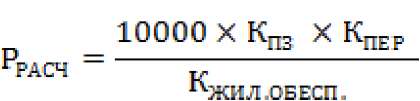 где:Р расч- расчетная плотность населения в границах жилого квартала, чел./га;Кпз -коэффициент плотности застройки - отношение площади всех этажей зданий и сооружений к площади планировочного элемента. Определяется в соответствии с планируемой этажностью жилой застройки, согласно СП 42.13330.2016;Кпер - коэффициент перехода от общей площади к площади жилых помещений, определяемый в соответствии с конструктивными особенностями застройки, объемом помещений общего пользования;Кжил. обесп. - нормативный коэффициент жилищной обеспеченности, кв. м/чел.При подсчете коэффициентов плотности застройки площадь этажей определяется по внешним размерам здания. Учитываются только надземные этажи, включая мансардные. Подземные этажи зданий и сооружений не учитываются. Подземное сооружение не учитывается, если поверхность земли (надземная территория) над ним используется под озеленение, организацию площадок, автостоянок и другие виды благоустройства.Расчетная плотность населения применяется в границах планировочного элемента - квартала. Границами кварталов являются красные линии.Норма жилищной обеспеченности принимается равной 25 кв. м общей площади на человека.При повышении показателя расчетной жилищной обеспеченности, расчетная плотность населения уменьшается.При проектировании территории жилой застройки должны соблюдаться требования по охране окружающей среды, защите территории от шума, вибрации, загрязнений атмосферного воздуха, электрических, ионизирующих и электромагнитных излучений, радиационного, химического, микробиологического, паразитологического загрязнений в соответствии с требованиями действующих санитарно-эпидемиологических правил и нормативов.Расстояния между жилыми зданиями, жилыми и общественными зданиями следует принимать на основе расчетов инсоляции и освещенности в соответствии с требованиями СанПиН 2.2.1/2.1.1-1076-01 и СанПиН 2.2.1/2.1.1.1278-03, с учетом противопожарных требований и бытовых разрывов. Расстояние между длинными сторонами секционных жилых зданий высотой 2 - 3 этажа должны быть не менее 15 м, а высотой 4 этажа и более - не менее 20 м, между длинными сторонами и торцами этих же зданий с окнами из жилых комнат - не менее 10 м. В условиях реконструкции и в других особых градостроительных условиях указанные расстояния могут быть сокращены при соблюдении норм инсоляции и освещенности и обеспечении непросматриваемости жилых посещений окно в окно.Площадь зеленых насаждений в границах планировочного элемента рекомендуется принимать не менее 25 % от всей территории планировочного элемента.Количество въездов в квартал (микрорайон) жилой застройки должно быть не менее двух. К каждому участку жилой застройки необходимо предусмотреть проезд.В кварталах (микрорайонах) жилых зон не допускается устройство транзитных проездов через территорию группы жилых домов, объединенных общим пространством (двором).В рамках развития застроенных территорий, расчетная плотность населения не должна превышать показатель сложившейся плотности жилых кварталов. Так же должно выполняться условие соблюдения иных расчетных показателей, имеющих непосредственное влияние на допустимую расчетную плотность населения.Размеры земельных участков индивидуальной жилой застройки, приквартирных земельных участков рекомендуется принимать с учетом особенностей территорий, характера сложившейся и формируемой жилой застройки, условий ее размещения в структурном элементе жилой зоны.Показатели минимально допустимых размеров площадок придомового благоустройства различного функционального назначенияПри проектировании многоквартирной жилой застройки необходимо предусматривать размещение площадок придомового благоустройства с учетом расстояния от площадок до жилых и общественных зданий.Удельный размер площадок придомового благоустройства определяет минимальный уровень обеспеченности площадками придомового благоустройства жилого здания, жилой группы и выражается в площади территории, приходящейся на единицу общей площади квартир жилого здания (кв. м площадок/100 кв. м площади квартир).Зависимость размера площадок придомового благоустройства от общей площади квартир жилого здания обеспечивает необходимую площадь придомовых территорий для многоквартирных жилых домов любого типа комфортности.Удельный размер площадок придомового благоустройства установлен с учетом параметров, приведенных в Таблице 11 п. 2.2.23 РНГП смешанной жилой застройки Белгородской области.Расстояние от площадок для хозяйственных целей до наиболее удаленного входа в жилое здание - не более 100 м для домов с мусоропроводами и не более 50 м для домов без мусоропроводов, но не ближе 20 метров от окон жилых и общественных зданий.Расстояния от площадок для сушки белья не нормируются, расстояния от площадок для мусоросборников до физкультурных площадок, площадок для игр детей и отдыха взрослых следует принимать не менее 20 м.Расстояние от площадок для занятий физкультурой устанавливается в зависимости от их шумовых характеристик.Допускается уменьшать, но не более чем на 50 процентов удельные размеры площадок: для хозяйственных целей при застройке жилыми зданиями 9 этажей и выше; для занятий физкультурой при формировании единого физкультурно-оздоровительного комплекса микрорайона для школьников и населения.При организации мусороудаления непосредственно из мусоросборных камер, расстояние до хозяйственных площадок для крупногабаритных бытовых отходов - не более 150 м.Расстояние до площадок для выгула собак - не более 500 м.При формировании земельных участков для размещения многоквартирных жилых домов до 30% территории озеленения, детских игровых площадок в границах квартала могут быть выделены для формирование самостоятельных земельных участков внутриквартальных скверов общего пользования.Объекты, относящиеся к области фармацевтикиРасчетный показатель минимально допустимого уровня обеспеченности аптечными организациями установлен в соответствии с социальными нормативами и нормами, утвержденными Распоряжением Правительства Российской Федерации от 03.07.1996 № 1063-р.Нормативы минимально допустимого уровня обеспеченности аптечными организациями следует определять суммарно с учетом объектов, находящихся в ведении городского поселения, а также объектов иного значения.Аптеки рекомендуется размещать в комплексе с лечебно-профилактическими организациями, в составе помещений общественных комплексов, а также в специально приспособленном помещении жилого или общественного здания для обеспечения наилучшей доступности.Обеспечение населения услугами аптек может осуществляться на базе сельских амбулаторий, фельдшерско-акушерских пунктов, без размещения аптечной организации, путем оформления населением заявок на обеспечение лекарственными средствами и их доставку в населенный пункт.Расчетные показатели максимально допустимого уровня территориальной доступности объектов, относящихся к области фармацевтики, установлены для транспортной доступности и пешеходной доступности в разрезе видов жилой застройки.Минимальный размер земельных участков для размещения объектов, относящихся к области фармацевтики, следует определять в соответствии с СП 42.13330.2016.2.13.3. Объекты, относящиеся к области физической культуры и массового спортаРасчетный показатель минимально допустимого уровня обеспеченности помещениями для физкультурных занятий и тренировок установлен в соответствии в соответствии с Приложением Д СП 42.13330.2016.Помещения для физкультурных занятий и тренировок рекомендуется размещать в составе помещений общественных комплексов, а также в специально приспособленном помещении жилого или общественного здания для обеспечения наилучшей доступности.Расчетные показатели максимально допустимого уровня территориальной доступности объектов, относящихся к области физической культуры и массового спорта, установлены для пешеходной доступности объектов данного вида в разрезе видов жилой застройки.2.13.4. Объекты, относящиеся к области культурыМинимальный размер территории для размещения музеев и выставочных залов установлен с учетом Рекомендаций по проектированию музеев, ЦНИИЭП им. Б.С. Мезенцева Москва Стройиздат 1988 год, актуализированных в 2008 году.Расчетный показатель минимально допустимого уровня обеспеченности помещениями для культурно-досуговой деятельности установлен в соответствии в соответствии с Приложением Д СП 42.13330.2016.Рекомендуется размещать в составе помещений общественных комплексов, а также в специально приспособленном помещении жилого или общественного здания для обеспечения наилучшей доступности.Расчетные показатели максимально допустимого уровня территориальной доступности объектов, относящихся к области культуры, установлены для пешеходной доступности объектов данного вида в разрезе видов жилой застройки.2.13.5. Объекты, относящиеся к области торговли, общественного питания и коммунально-бытового обслуживанияРасчетные показатели минимально допустимого уровня обеспеченности торговыми предприятиями установлены в соответствии с муниципальным нормативно-правовым актом, регламентирующим нормативы минимальной обеспеченности населения площадью торговых объектов.На момент разработки МНГП на территории Грайворонского района действовало Постановление Правительства Белгородской области от 22.11.2010 № 395-пп «Об утверждении нормативов минимальной обеспеченности населения площадью торговых объектов на территории Белгородской области».Расчетные показатели минимально допустимого уровня обеспеченности предприятиями общественного питания, предприятиями бытового и коммунального обслуживания определены в соответствии с Приложением Д СП 42.13330.2016.Расчетные показатели максимально допустимого уровня территориальной доступности предприятий торговли, общественного питания и бытового обслуживания, установлены для пешеходной доступности объектов данного вида в разрезе видов жилой застройки.Минимальные размеры земельных участков для размещения объектов, относящихся к области торговли, общественного питания и коммунально-бытового обслуживания, определены в соответствии с Приложением Д, СП 42.13330.2016.2.13.6. Объекты, относящиеся к области кредитно-финансового обслуживанияРасчетные показатели минимально допустимого уровня обеспеченности отделениями банков и филиалов сберегательного банка установлены в соответствии с Приложением Д СП 42.13330.2016.Расчетные показатели максимально допустимого уровня территориальной доступности объектов, относящихся к области кредитно-финансового обслуживания, установлены для транспортной доступности и пешеходной доступности в разрезе видов жилой застройки.Минимальные размеры земельных участков для размещения объектов, относящихся к области кредитно-финансового обслуживания, определены в соответствии с Приложением Д, СП 42.13330.2016.2.13.7. Объекты, относящиеся к области почтовой связиРазмещение отделений почтовой связи следует принимать в соответствии с Приложением Д СП 42.13330.2016.Отделения почтовой связи являются объектами федерального значения, но включены в состав местных нормативов градостроительного проектирования в связи с тем, что это объекты периодического пользования, выполняющие важные для комфортной жизнедеятельности населения функции.Расчетные показатели максимально допустимого уровня территориальной доступности объектов, относящихся к области почтовой связи, установлены для пешеходной доступности объектов данного вида в разрезе видов жилой застройки.2.13.8. Объекты в области туризма и рекреацииМНГП города Грайворона направлены на реализацию мероприятий в области строительства объектов туризма и рекреации.Уровень обеспеченности гостиницами, а также значения расчетных показателей минимально допустимой площади территории для размещения коллективных средств размещения, установлены согласно Приложению Д СП 42.13330.2016. Для объектов в области туризма и рекреации максимально допустимый уровень территориальной доступности не нормируется.На территории рекреационных зон не допускается строительство новых и расширение действующих промышленных, коммунально-складских и других объектов, не связанных с эксплуатацией объектов рекреационного, оздоровительного и природоохранного назначения.2.13.9. Объекты, относящиеся к области транспортного обслуживанияРасчетные показатели минимально допустимого уровня обеспеченности объектами, предназначенными для постоянного и временного хранения индивидуальных легковых автомобилей определены экспертным путем, на основании сравнения темпов роста численности населения, а также на основании оценки прогноза уровня обеспеченности населения индивидуальным легковым автотранспортом.Расчетные показатели максимально допустимого уровня территориальной доступности объектов, предназначенных для постоянного хранения индивидуальных легковых автомобилей, для временного хранения индивидуальных легковых автомобилей, приняты согласно СП 42.13330.2016.На территории застройки объектами индивидуального жилищного строительства и усадебными жилыми домами следует предусматривать 100-процентную обеспеченность машино-местами для хранения и парковки индивидуальных легковых автомобилей, принадлежащих жителям, проживающим на данной территории.2.13.10. Объекты в области промышленности и сельского хозяйстваМинимальная плотность застройки земельных участков производственных объектов для различных видов промышленных объектов установлена в соответствии с Приложением В СП 18.13330.2011. Минимальная плотность застройки земельных участков сельскохозяйственных предприятий для различных видов объектов сельского хозяйства установлена в соответствии с Приложением В СП 19.13330.2011. Размеры земельных участков и вместимость общетоварных и специализированных складов, предназначенных для обслуживания городов и сельских поселений, установлены в соответствии с СП 42.13330.2016. Для объектов в области промышленности и сельского хозяйства максимально допустимый уровень территориальной доступности не нормируется.Планировка земельных участков производственных объектов (далее также - объектов) и их групп должна обеспечивать наиболее благоприятные условия для производственного процесса и труда на предприятиях, рациональное и экономное использование земельных участков и наибольшую эффективность капитальных вложений.Земельные участки производственных объектов и их групп надлежит размещать на территориях, предусмотренных схемами территориального планирования муниципальных районов, генеральными планами поселений и населенных пунктов, проектами планировки соответствующих территорий, выполняемых с учетом программ экономического, социального, экологического развития. Земельные участки объектов и их групп следует размещать на территориях несельскохозяйственного назначения или непригодных для сельского хозяйства. Размещение объектов на территориях залегания полезных ископаемых допускается по согласованию с органами государственного горного надзора, а на площадях залегания общераспространенных полезных ископаемых - в порядке, устанавливаемом законодательством.Размещение объектов и их групп не допускается (ограничения установлены в соответствии с п. 4.4 СП 18.13330.2011 применительно к городскому поселению «Город Грайворон»):в первом поясе зоны санитарной охраны подземных и наземных источников водоснабжения;в зеленых зонах городов;на землях особо охраняемых природных территорий;в зонах охраны памятников истории и культуры без разрешения соответствующих органов охраны памятников;в зонах возможного катастрофического затопления в результате разрушения плотин или дамб. Зоной катастрофического затопления является территория, на которой затопление имеет глубину 1,5 м и более или может повлечь за собой разрушение зданий и сооружений, гибель людей, вывод из строя оборудования объектов.Между производственными объектами и жилой зоной необходимо предусматривать санитарно-защитную зону.Устройство отвалов, шлаконакопителей, отходов и отбросов предприятий допускается только при обосновании невозможности их утилизации, при этом для групп объектов следует, как правило, предусматривать централизованные (групповые) отвалы. Участки для них следует размещать за пределами объектов и II пояса зон санитарной охраны подземных водоисточников, с соблюдением санитарных норм.В состав производственных зон могут включаться:коммунальные зоны - зоны размещения коммунальных и складских объектов, объектов жилищно-коммунального хозяйства, объектов транспорта, объектов оптовой торговли;производственные зоны - зоны размещения производственных объектов с различными нормативами воздействия на окружающую среду, как правило, требующие устройства санитарно-защитных зон шириной более 50 м, а также железнодорожных подъездных путей;иные виды производственной (научно-производственные зоны), инженерной и транспортной инфраструктур.В производственных зонах допускается размещать сооружения и помещения объектов аварийно-спасательных служб, обслуживающих расположенные в производственной зоне предприятия и другие объекты.При размещении и реконструкции предприятий и других объектов на территории производственной зоны следует предусматривать меры по обеспечению их безопасности в процессе эксплуатации, а также предусматривать в случае аварии на одном из предприятий защиту населения прилегающих районов от опасных воздействий и меры по обеспечению безопасности функционирования других предприятий. Степень опасности производственных и других объектов определяется в установленном законодательством порядке в соответствии с техническими регламентами.При реконструкции объектов сложившейся производственной застройки, являющихся памятниками истории и культуры, необходимо предусматривать меры по сохранению их исторического облика.В пределах производственных зон и санитарно-защитных зон предприятий не допускается размещать жилые дома, гостиницы, общежития, садово-дачную застройку, дошкольные образовательные и общеобразовательные организации, медицинские организации, учреждения и организации отдыха, спортивные сооружения, другие общественные здания, не связанные с обслуживанием производства. Территория СЗЗ не должна использоваться для рекреационных целей и производства сельскохозяйственной продукции.Участки СЗЗ предприятий не включаются в состав территории предприятий и могут быть предоставлены для размещения объектов, строительство которых допускается на территории этих зон. Оздоровительные, санитарно-гигиенические, строительные и другие мероприятия, связанные с охраной окружающей среды на прилегающей к предприятию загрязненной территории, включая благоустройство СЗЗ, осуществляются за счет предприятия, имеющего вредные выбросы.Территория, занимаемая площадками промышленных предприятий и других производственных объектов, учреждениями и предприятиями обслуживания, должна составлять, как правило, не менее 60 % всей территории промышленной зоны.Занятость территории промышленной зоны определяется в процентах как отношение суммы площадок промышленных предприятий и связанных с ними объектов в пределах ограждения (или при отсутствии ограждения - в соответствующих ей условных границах), а также учреждений обслуживания, к общей территории промышленной зоны, определенной генеральным планом населенного пункта. Занятые территории могут включать резервные участки на площадках предприятий и других объектов, намеченные в соответствии с заданием на проектирование для размещения на них зданий и сооружений.Плотность застройки кварталов, занимаемых промышленными предприятиями и другими объектами, как правило, не должна превышать показателей, приведенных ниже, где коэффициент застройки - отношение площади, занятой под зданиями и сооружениями, к площади участка (квартала); коэффициент плотности застройки - отношение площади всех этажей зданий и сооружений к площади участка (квартала).Таблица 24 Показатели плотности застройки участков территориальных зонУказанные коэффициенты приведены для кварталов производственной застройки, включающей один или несколько объектов.В составе научно-производственных зон следует размещать учреждения науки и научного обслуживания, опытные производства и связанные с ними высшие и средние учебные заведения, гостиницы, учреждения и предприятия обслуживания, а также инженерные и транспортные коммуникации и сооружения.На территориях коммунально-складских зон (районов) следует размещать предприятия пищевой промышленности, общетоварные (продовольственные и непродовольственные), специализированные склады (холодильники, картофеле-, овоще-, фруктохранилища), предприятия коммунального, транспортного и бытового обслуживания населения.При планировке земельных участков объектов и их групп следует, как правило, выделять планировочные зоны:- предзаводскую;производственную, включая зоны исследовательского назначения и опытных производств;подсобную;складскую.Предзаводскую зону производственного объекта следует размещать со стороны основных подъездов и подходов работающих.В зоне общих объектов вспомогательных производств и хозяйств следует, как правило, размещать объекты энергоснабжения, водоснабжения и канализации, транспорта, ремонтного хозяйства, пожарных депо, отвального хозяйства.Резервирование земельных участков для территориального развития объектов надлежит предусматривать в соответствии со схемами и проектами планировочной организации производственных объектов, а также положениями генеральных планов поселений.В схеме планировочной организации земельного участка расширяемого и реконструируемого объекта следует предусматривать:организацию СЗЗ (при необходимости);увязку с планировкой и застройкой прилегающих жилых и иных территориальных зон населенного пункта;совершенствование планировочного зонирования, благоустройства земельного участка и архитектурного облика объекта;повышение эффективности использования территории;объединение разрозненных производственных и вспомогательных объектов.Расстояния между зданиями, сооружениями, в т.ч. инженерными коммуникациями, следует принимать минимально допустимыми.Проектируемые сельскохозяйственные предприятия, здания и сооружения следует размещать в производственных зонах поселений на основе планов развития существующих организаций и их производственной специализации в соответствии с утвержденными в установленном порядке проектами генеральных планов поселений с учетом схем размещения объектов сельского хозяйства субъектов Российской Федерации, муниципальных образований.Плотность застройки площадок сельскохозяйственных предприятий должна быть не менее указанной в Приложении В СП 19.13330.2011. Минимальную плотность застройки допускается (при наличии соответствующих обоснований инвестиций в строительство) уменьшать, но не более чем на 1/10 установленной нормы при строительстве сельскохозяйственных предприятий на площадке с уклоном свыше 3%, просадочных грунтах, в сложных инженерно-геологических условиях, а также при расширении и реконструкции предприятий.При организации сельскохозяйственного производства необходимо предусматривать меры по защите жилых и общественно-деловых зон от неблагоприятного влияния производственных комплексов, а также самих этих комплексов, если они связаны с производством пищевых продуктов, от загрязнений и вредных воздействий иных производств, транспортных и коммунальных сооружений.Размещение сельскохозяйственных предприятий, зданий и сооружений не допускается (ограничения установлены в соответствии с п. 4.6 СП 19.13330.2011 применительно к городскому поселению «Город Грайворон»):на месте бывших полигонов для бытовых отходов, очистных сооружений, скотомогильников;на площадях залегания полезных ископаемых без согласования с органами Федерального агентства по недропользованию;на землях зеленых зон городов;на землях особо охраняемых природных территорий, в т.ч. в зонах охраны объектов культурного наследия.2.14 Требования по обеспечению охраны окружающей среды, по обеспечению защиты населения и территорий от воздействия чрезвычайных ситуаций природного и техногенного характера, мероприятия по гражданской обороне2.14.1 Требования по обеспечению охраны окружающей средыТребования по обеспечению охраны окружающей среды, учитываемые при разработке градостроительной документации, устанавливаются в соответствии с федеральным и региональным законодательством в области охраны окружающей среды.Предельные значения допустимых уровней воздействия на среду и человека для различных функциональных зон, устанавливаются в соответствии параметрами, определенными в следующих нормативных документах:максимальные уровни звукового воздействия принимаются в соответствии с требованиями СН 2.2.4/2.1.8.562-96;максимальные уровни загрязнения атмосферного воздуха принимаются в соответствии с требованиями СанПиН 2.1.6.1032-01;максимальные уровни электромагнитного излучения от радиотехнических объектов принимаются в соответствии с требованиями СанПиН 2.1.8/2.2.4.1383-03, СанПиН 2.1.8/2.2.4.1190-03;требования к очистке сточных вод в соответствии с СП 32.13330.2012.Таблица 25 Разрешенные параметры допустимых уровней воздействия на человека и условия проживанияПлощадки для размещения и расширения объектов, которые могут быть источниками вредного воздействия на здоровье населения и условия его проживания, выбираются с учетом аэроклиматической характеристики, рельефа местности, закономерностей распространения промышленных выбросов в атмосфере, а также потенциала загрязнения атмосферы.Условия размещения жилых зон по отношению к производственным предприятиям определены в СП 42.13330.2016.Жилые зоны следует размещать с наветренной стороны (для ветров преобладающего направления) по отношению к производственным предприятиям, являющимся источникамизагрязнения атмосферного воздуха, а также представляющим повышенную пожарную опасность.Объекты, требующие особой чистоты атмосферного воздуха, не следует размещать с подветренной стороны ветров преобладающего направления по отношению к соседним объектам с источниками загрязнения атмосферного воздуха.Животноводческие, птицеводческие и звероводческие предприятия, склады по хранению ядохимикатов, биопрепаратов, удобрений, пожаровзрывоопасные склады и производства, ветеринарные учреждения, объекты и предприятия по утилизации отходов, котельные, очистные сооружения, навозохранилища открытого типа следует располагать с подветренной стороны (для ветров преобладающего направления) по отношению к жилым, общественно-деловым и рекреационным зонам, а также другим объектам производственной зоны в соответствии с действующими нормативными документами.Обязательным условием проектирования таких объектов является организация санитарно-защитных зон в соответствии с требованиями СанПиН 2.2.1/2.1.1.1200-03.Производственная зона для строительства новых и расширения существующих производственных предприятий проектируется в соответствии с требованиями СанПиН 2.2.1/2.1.1.1200-03, СанПиН 2.1.6.1032-01.В жилой зоне и местах массового отдыха населения запрещается размещать объекты I и IIклассов опасности по санитарной классификации.Запрещается проектирование и размещение объектов I-III класса опасности по классификации СанПиН 2.2.1/2.1.1.1200-03, на территориях с уровнями загрязнения, превышающими установленные гигиенические нормативы.В соответствии с Федеральным законом от 04.05.1999 № 96-ФЗ «Об охране атмосферного воздуха» места хранения и захоронения загрязняющих атмосферный воздух отходов производства и потребления должны быть согласованы с территориальными органами федерального органа исполнительной власти в области охраны окружающей среды и территориальными органами других федеральных органов исполнительной власти.Запрещается размещение производственной зоны и объектов, не связанных с созданием лесной инфраструктуры, на землях лесного фонда, за исключением объектов, назначение которых соответствует требованиям пункта 1 статьи 21 Лесного кодекса Российской Федерации.Застройка площадей залегания полезных ископаемых, а также размещение в местах их залегания подземных сооружений допускается с учетом условий, изложенных в статье 25 Закона Российской Федерации от 21.02.1992 № 2395-1 «О недрах», с разрешения федерального органа управления государственным фондом недр или его территориальных органов исключительно при условии обеспечения возможности извлечения полезных ископаемых или доказанности экономической целесообразности застройки.Размещение объектов в границах зон санитарной охраны источников водоснабжения производится в соответствии с требованиями по соблюдению режимов хозяйственной деятельности в границах таких зон, установленными СанПиН 2.1.4.1110-02.Мероприятия по защите водных объектов (водоемов и водотоков) необходимо предусматривать в соответствии с требованиями Водного кодекса Российской Федерации, нормативных правовых актов Белгородской области, Грайворонского района и города Грайворон, санитарных и экологических норм, утвержденных в установленном порядке.Жилые, общественно-деловые, смешанные и рекреационные зоны следует размещать выше по течению водотоков относительно сбросов всех категорий сточных вод, включая поверхностные стоки с территории населенных пунктов.В целях поддержания благоприятного гидрологического режима, улучшения санитарного состояния, рационального использования водных ресурсов рек, озер и водохранилищ устанавливаются водоохранные зоны и прибрежные защитные полосы.Размещение производственных зон на прибрежных участках водных объектов следует осуществлять в соответствии с требованиями Водного кодекса Российской Федерации.В границах водоохранных зон запрещается:использование сточных вод в целях регулирования плодородия почв;размещение кладбищ, скотомогильников, объектов размещения отходов производства и потребления, химических, взрывчатых, токсичных, отравляющих и ядовитых веществ, пунктов захоронения радиоактивных отходов;осуществление авиационных мер по борьбе с вредными организмами;движение и стоянки транспортных средств (кроме специальных транспортных средств), за исключением их движения по дорогам и стоянки на дорогах и в специально оборудованных местах, имеющих твердое покрытие;размещение автозаправочных станций, складов горюче-смазочных материалов (за исключением случаев, если автозаправочные станции, склады горюче-смазочных материалов размещены на территориях портов, судостроительных и судоремонтных организаций, инфраструктуры внутренних водных путей при условии соблюдения требований законодательства в области охраны окружающей среды и Водного кодекса Российской Федерации), станций технического обслуживания, используемых для технического осмотра и ремонта транспортных средств, осуществление мойки транспортных средств;размещение специализированных хранилищ пестицидов и агрохимикатов, применение пестицидов и агрохимикатов;сброс сточных, в том числе дренажных, вод;разведка и добыча общераспространенных полезных ископаемых (за исключением случаев, если разведка и добыча общераспространенных полезных ископаемых осуществляются пользователями недр, осуществляющими разведку и добычу иных видов полезных ископаемых, в границах предоставленных им в соответствии с законодательством Российской Федерации о недрах горных отводов и (или) геологических отводов на основании утвержденного технического проекта в соответствии со статьей 19.1 Закона Российской Федерации № 2395-1 «О недрах»).В границах водоохранных зон допускаются проектирование, строительство, реконструкция, ввод в эксплуатацию, эксплуатация хозяйственных и иных объектов при условии оборудования таких объектов сооружениями, обеспечивающими охрану водных объектов от загрязнения, засорения, заиления и истощения вод в соответствии с водным законодательством и законодательством в области охраны окружающей среды. Выбор типа сооружения, обеспечивающего охрану водного объекта от загрязнения, засорения, заиления и истощения вод, осуществляется с учетом необходимости соблюдения установленных в соответствии с законодательством в области охраны окружающей среды нормативов допустимых сбросов загрязняющих веществ, иных веществ и микроорганизмов.Под сооружениями, обеспечивающими охрану водных объектов от загрязнения, засорения, заиления и истощения вод, понимаются:централизованные системы водоотведения (канализации), централизованные ливневые системы водоотведения;сооружения и системы для отведения (сброса) сточных вод в централизованные системы водоотведения (в том числе дождевых, талых, инфильтрационных, поливомоечных и дренажных вод), если они предназначены для приема таких вод;локальные очистные сооружения для очистки сточных вод (в том числе дождевых, талых, инфильтрационных, поливомоечных и дренажных вод), обеспечивающие их очистку исходя из нормативов, установленных в соответствии с требованиями законодательства в области охраны окружающей среды и Водного кодекса Российской Федерации;сооружения для сбора отходов производства и потребления, а также сооружения и системы для отведения (сброса) сточных вод (в том числе дождевых, талых, инфильтрационных, поливомоечных и дренажных вод) в приемники, изготовленные из водонепроницаемых материалов.Условия размещения производственных и сельскохозяйственных предприятий по отношению к водным объектам устанавливаются в соответствии с требованиями СП 42.13330.2016.Производственные предприятия, требующие устройства грузовых причалов, пристаней и других портовых сооружений, следует размещать по течению реки ниже жилых, общественно-деловых и рекреационных зон на расстоянии не менее 200 м.При размещении сельскохозяйственных предприятий на прибрежных участках водных объектов и при отсутствии непосредственной связи предприятий с ними следует предусматривать незастроенную прибрежную полосу шириной не менее 40 м. Территории сельскохозяйственных предприятий, расположенных в границах водоохранных зон (в том числе прибрежных защитных полос) необходимо оборудовать системами сбора, очистки и отведения поверхностных стоков.Склады минеральных удобрений и химических средств защиты растений следует располагать на расстоянии не менее 2 км от рыбохозяйственных водоемов. Сокращение расстояния возможно при условии согласования с органами, осуществляющими охрану рыбных запасов.В соответствии с требованиями СП 42.13330.2016 устанавливаются условия размещения отходов производственных предприятий.Устройство отвалов, хвостохранилищ, шламонакопителей, мест складирования отходов предприятий допускается только при обосновании невозможности их утилизации. При этом для производственных зон следует предусматривать централизованные (групповые) отвалы. Участки для них следует размещать за пределами территории предприятий, а также за пределами I и II поясов зоны санитарной охраны подземных и поверхностных источников водоснабжения с соблюдением санитарных норм.Отвалы, в том числе содержащие сланец, мышьяк, свинец, ртуть и другие горючие и токсичные вещества, должны быть отделены от жилых и общественных зданий и сооружений санитарно-защитной зоной.Для объектов по изготовлению и хранению взрывчатых веществ, материалов и изделий на их основе следует предусматривать запретные (опасные) зоны. Застройка запретных (опасных) зон жилыми, общественными и производственными зданиями не допускается. Условия застройки запретных (опасных) зон устанавливаются в соответствии с требованиями СП 42.13330.2016.Режимы ограничений и размеры санитарно-защитных зон для производственных предприятий, инженерных сетей и сооружений, санитарные разрывы для линейных транспортных сооружений устанавливаются в соответствии с требованиями СанПиН 2.2.1/2.1.1.1200-03.При подготовке документов территориального планирования и документации по планировке территории учитываются СЗЗ промышленных объектов, причем вне зависимости от того, разработаны проекты СЗЗ эксплуатирующей организацией или нет. При отсутствии утвержденных уполномоченными законодательством органами границ СЗЗ за основу может быть взята санитарная классификация предприятий, установленная санитарными правилами и нормами.Реконструкция, техническое перевооружение промышленных объектов и производств проводится при наличии проекта с расчетами прогнозируемого загрязнения атмосферного воздуха, физического воздействия на атмосферный воздух, выполненными в составе проекта санитарно-защитной зоны с расчетными границами. После окончания реконструкции и ввода объекта в эксплуатацию расчетные параметры должны быть подтверждены результатами натурных исследований атмосферного воздуха и измерений физических факторов воздействия на атмосферный воздух.Размещение зданий, сооружений и коммуникаций не допускается:на землях особо охраняемых природных территорий, в том числе на землях рекреационных зон, если это противоречит целевому использованию данных земель и может нанести ущерб природным комплексам и их компонентам;на землях зеленых зон, если проектируемые объекты не предназначены для отдыха, спорта или обслуживания пригородного лесного хозяйства;в зонах охраны гидрометеорологических станций;в зонах санитарной охраны источников водоснабжения и площадок водопроводных сооружений, если проектируемые объекты не связаны с эксплуатацией источников;на землях водоохранных зон и прибрежных защитных полос водных объектов, а также на территориях, прилегающих к водным объектам, имеющим высокое рыбохозяйственное значение, за исключением случаев предусмотренных Водным кодексом Российской Федерации;в зонах санитарной охраны курортов, если проектируемые объекты не связаны с эксплуатацией природных лечебных средств курортов;в зонах возможного проявления оползней и других опасных факторов природного характера;в зонах возможного затопления (при глубине затопления 1,5 м и более), не имеющих соответствующих сооружений инженерной защиты;в охранных зонах магистральных трубопроводов.Проектирование и строительство объектов в пределах особо охраняемых природных территорий производится в соответствии с требованиями Федерального закона от 14.03.1995 № 33 -ФЗ «Об особо охраняемых природных территориях», регионального законодательства в сфере охраны особо охраняемых природных территорий, а также нормативных документов, устанавливающих правовой статус каждой конкретной особо охраняемой природной территории.2.14.2 Требования по обеспечению защиты населения и территорий от воздействия чрезвычайных ситуаций природного и техногенного характера, мероприятия по гражданской оборонеИнженерно-технические мероприятия гражданской обороны и предупреждения чрезвычайных ситуаций (далее - ИТМ ГОЧС) должны учитываться при:подготовке документов территориального планирования муниципальных образований;разработке документации по планировке территории (проектов планировки, проектов межевания территории, градостроительных планов земельных участков);разработке материалов, обосновывающих строительство (технико-экономического обоснования, технико-экономических расчетов), а также проектной документации на строительство и реконструкцию объектов капитального строительства.Мероприятия по гражданской обороне разрабатываются органами местного самоуправления муниципальных образований в соответствии с требованиями Федерального закона от 12.02.1998 № 28-ФЗ «О гражданской обороне».При градостроительном проектировании на территории городского поселения «Город Грайворон» необходимо учитывать требования проектирования в категорированных городах в соответствии с СП 165.1325800.2014.Мероприятия по защите территорий от воздействия чрезвычайных ситуаций природного и техногенного характера разрабатываются органами местного самоуправления муниципальных образований в соответствии с требованиями Федерального закона от 21.12.1994 № 68-ФЗ «О защите населения и территорий от чрезвычайных ситуаций природного и техногенного характера» и Закона Белгородской области от 23.09.1998 № 41 «О защите населения и территорий от чрезвычайных ситуаций природного и техногенного характера» с учетом требований ГОСТ Р 22.0.07-95.Территории подверженные риску возникновения чрезвычайных ситуаций природного и техногенного характера отображаются на основании сведений, предоставляемых Главным управлением МЧС России по Белгородской области или Советом безопасности администрации Грайворонского района.Требования к обеспечению пожарной безопасностиНормативные показатели пожарной безопасности муниципальных образований принимаются в соответствии с главой 15 «Требования пожарной безопасности при градостроительной деятельности» раздела II «Требования пожарной безопасности при проектировании, строительстве и эксплуатации поселений и городских округов» Технического регламента о требованиях пожарной безопасности, утвержденного Федеральным законом от 22.07.2008 № 123-ФЗ.Требования к обеспечению защиты от затопления и подтопленияНа территориях, подверженных затоплению и подтоплению, строительство капитальных зданий, строений, сооружений без проведения мероприятий по предотвращению негативного воздействия вод запрещаются.Территории, расположенные на участках, подверженных негативному влиянию вод должны быть обеспечены защитными гидротехническими сооружениями.Территории, расположенные на прибрежных участках, должны быть защищены от затопления паводковыми водами, ветровым нагоном воды и подтопления грунтовыми водами подсыпкой (намывом) или обвалованием. Отметку бровки подсыпанной территории следует принимать не менее, чем на 0,5 м выше расчетного горизонта высоких вод с учетом высоты волны при ветровом нагоне.За расчетный горизонт высоких вод следует принимать отметку наивысшего уровня воды повторяемостью:один раз в 100 лет - для территорий, застроенных или подлежащих застройке жилыми и общественными зданиями;один раз в 10 лет - для территорий парков и плоскостных спортивных сооружений.В качестве основных средств инженерной защиты от затопления следует предусматривать:обвалование территорий со стороны водных объектов;искусственное повышение рельефа территории до незатопляемых планировочных отметок;аккумуляцию, регулирование, отвод поверхностных сбросных и дренажных вод с затопленных, временно затопляемых территорий и низинных нарушенных земель;сооружения инженерной защиты, в том числе: дамбы обвалования, дренажи, дренажные и водосбросные сети, водохранилища многолетнего регулирования стока крупных рек и другие.В качестве вспомогательных (некапитальных) средств инженерной защиты следует предусматривать:увеличение пропускной способности русел рек, их расчистку, дноуглубление и спрямление;расчистку водоемов и водотоков;мероприятия по противопаводковой защите, включающие: выполаживание берегов, биогенное закрепление, укрепление берегов песчано-гравийной и каменной наброской на наиболее проблемных местах.В состав проекта инженерной защиты территории следует включать организационно- технические мероприятия, предусматривающие пропуск весенних половодий и дождевых паводков.При устройстве инженерной защиты от затопления следует определять целесообразность и возможность одновременного использования сооружений и систем инженерной защиты в целях улучшения водообеспечения и водоснабжения, эксплуатации промышленных и коммунальных объектов, а также в интересах энергетики, транспорта, рекреации и охраны природы, предусматривая в проектах возможность создания вариантов сооружений инженерной защиты многофункционального назначения.Сооружения и мероприятия для защиты от затопления проектируются в соответствии с требованиями СП 116.13330.2012 и СНиП 2.06.15-85.На территориях с высоким стоянием грунтовых вод, на заболоченных участках следует предусматривать понижение уровня грунтовых вод в зоне капитальной застройки путем устройства закрытых дренажей. На территории усадебной застройки и на территориях стадионов, парков и других озелененных территорий общего пользования допускается открытая осушительная сеть.Для предотвращения заболачивания территории и защиты подземных частей зданий и сооружений от подтопления существующими и прогнозируемыми грунтовыми водами в связанных грунтах необходимо предусматривать мероприятия по водоотведению и водопонижению, как правило, в виде локальных профилактических или систематических дренажей в комплексе с закрытой ливневой канализацией.Понижение уровня грунтовых вод должно обеспечиваться:на территории капитальной застройки - не менее 2 м от проектной отметки поверхности;на территории стадионов, парков, скверов и других зеленых насаждений - не менее 1 м;на территории крупных промышленных зон и комплексов не менее 15 м.Требования к обеспечению защиты от овражной эрозииДля инженерной защиты территорий от овражной эрозии следует предусматривать следующие виды мероприятий:вертикальную планировку территории (сплошная засыпка или замыв оврага или его отвершков, частичная засыпка с повышением отметок дна оврага, уполаживание или террасирование склонов оврага);упорядочение поверхностного стока;искусственное понижение уровня подземных вод (дренажные системы для понижения или перехвата грунтовых вод);сооружения механической защиты для остановки движения почв.В отдельных случаях допускается полная или частичная ликвидация оврагов путем их засыпки с прокладкой по ним водосточных и дренажных коллекторов.Для инженерной защиты территорий от водной эрозии необходимо предусматривать следующие виды сооружений и мероприятий:водозадерживающие сооружения - валы по берегам рек, вокруг водоемов;водоотводящие сооружения (валы, нагорные каналы и канавы) для перехвата поверхностных (дождевых и талых) вод и отвода их в водоемы и водотоки;водосборные сооружения (пруды, запруды и др.);фито- и лесомелиорация - создание защитных лесных полос вокруг оврагов, балок, водоемов, по берегам водотоков, по откосам и днищам оврагов и балок;террасирование (насыпная часть террас используется для посадки деревьев, посева трав и сельскохозяйственных культур).2.15 Требования к охране объектов культурного наследияПри подготовке документов территориального планирования и документации по планировке территории городского поселения следует учитывать требования законодательства об охране и использовании объектов культурного наследия (памятников истории и культуры) народов Российской Федерации.Нормы охраны объектов культурного наследия на территории городского поселения не могут быть выражены в показателях обеспеченности объектами и доступности до объектов, но обязательно должны учитываться при подготовке градостроительной документации. В материалах по обоснованию местных нормативов градостроительного проектирования приводятся нормативные требования к охране объектов культурного наследия при градостроительном проектировании в соответствии с действующим законодательством. Требования к охране ОКН на территории городского поселения «Город Грайворон» устанавливаются в соответствии с Федеральным законом от 25.06.2002 № 73-ФЗ «Об объектах культурного наследия (памятниках истории и культуры) народов Российской Федерации» и Законом Белгородской области от 13.11.2003 № 97 «Об объектах культурного наследия (памятниках истории и культуры) народов Белгородской области».При планировке и застройке городских поселений запрещается предусматривать снос, перемещения и другие изменения состояния объектов культурного наследия. В исключительных случаях предложения по изменению состояния памятников следует представлять в соответствии с действующим законодательством.Границы территорий объектов культурного наследия отображаются в документах территориального планирования и документации по планировке территории, на основании ранее утверждённых в соответствии с законодательством документов.Основными источниками информации об объектах культурного наследия и их территориях, а также их зонах охраны являются сведения, содержащиеся в едином государственном реестре объектов культурного наследия (памятников истории и культуры) народов Российской Федерации.Границы зон охраны объектов культурного наследия, в том числе границы объединенной зоны охраны объектов культурного наследия (за исключением границ зон охраны особо ценных объектов культурного наследия народов Российской Федерации и объектов культурного наследия, включенных в Список всемирного наследия), особые режимы использования земель в границах территорий данных зон и требования к градостроительным регламентам в границах территорий данных зон утверждаются на основании проектов зон охраны объектов культурного наследия либо проекта объединенной зоны охраны объектов культурного наследия:в отношении объектов культурного наследия федерального значения - уполномоченным органом государственной власти Белгородской области по согласованию с федеральным органом охраны объектов культурного наследия;в отношении объектов культурного наследия регионального и местного (муниципального) значения - администрацией Белгородской области по представлению специально уполномоченного государственного органа охраны объектов культурного наследия Белгородской области, согласованному с органами местного самоуправления.Отображение границ зон охраны объектов культурного наследия в составе графических материалов документов территориального планирования и документации по планировке территории возможно только на основе утвержденных уполномоченными органами проектов зон охраны объектов культурного наследия.На территории памятника или ансамбля запрещаются: строительство объектов капитального строительства и увеличение объемно-пространственных характеристик, существующих на территории памятника или ансамбля объектов капитального строительства; проведение земляных, строительных, мелиоративных и иных работ, за исключением работ по сохранению объекта культурного наследия или его отдельных элементов, сохранению историко-градостроительной или природной среды объекта культурного наследия.На территории достопримечательного места разрешаются: работы по сохранению памятников и ансамблей, находящихся в границах территории достопримечательного места, работы, направленные на обеспечение сохранности особенностей достопримечательного места; строительство объектов капитального строительства в целях воссоздания утраченной градостроительной среды; осуществление ограниченного строительства, капитального ремонта и реконструкции объектов капитального строительства при условии сохранения особенностей достопримечательного места, являющихся основаниями для включения его в единый государственный реестр объектов культурного наследия (памятников истории и культуры) народов Российской Федерации и подлежащих обязательному сохранению.На территории памятника, ансамбля или достопримечательного места разрешается ведение хозяйственной деятельности, не противоречащей требованиям обеспечения сохранности объекта культурного наследия и позволяющей обеспечить функционирование объекта культурного наследия в современных условиях.В случае угрозы нарушения целостности и сохранности объекта культурного наследия движение транспортных средств на территории данного объекта и в зонах его охраны ограничивается или запрещается на основании предписания уполномоченного органа в области государственной охраны объектов культурного наследия.Расстояния от объектов культурного наследия до транспортных и инженерных коммуникаций следует принимать не менее:до проезжих частей магистралей скоростного и непрерывного движения: в условиях сложного рельефа - 100 м;на плоском рельефе - 50 м;до сетей водопровода, канализации и теплоснабжения (кроме разводящих) - 15 м;до других подземных инженерных сетей - 5 м.В условиях реконструкции указанные расстояния до инженерных сетей допускается сокращать, но принимать не менее:до водонесущих сетей - 5 м;до неводонесущих сетей - 2 м.При этом необходимо обеспечивать проведение специальных технических мероприятий по сохранности объектов культурного наследия при производстве строительных работ.2.16 Требования и рекомендации по установлению красных линий и линий отступа от красных линий в целях определения допустимого размещения зданий, строений, сооруженийКрасные линии, согласно Градостроительного кодекса Российской Федерации, устанавливаются и утверждаются в составе документации по планировке территории - проекта планировки территории.Красные линии устанавливаются: с учетом ширины улиц и дорог, которые определяются расчетом в зависимости от интенсивности движения транспорта и пешеходов; состава размещаемых в пределах поперечного профиля элементов (проезжих частей, технических полос для прокладки подземных коммуникаций, тротуаров, велосипедных дорожек, зеленых насаждений и др.); с учетом санитарно-гигиенических требований и требований гражданской обороны.В пределах красных линий допускается размещение конструктивных элементов дорожно- транспортных сооружений (опор путепроводов, лестничных и пандусных сходов подземных пешеходных переходов, павильонов на остановочных пунктах общественного транспорта).В исключительных случаях с учетом действующих особенностей участка (поперечных профилей и режимов градостроительной деятельности) в пределах красных линий допускается размещение:объектов транспортной инфраструктуры (площадки отстоя и кольцевания общественного транспорта, разворотные площадки, площадки для размещения диспетчерских пунктов);отдельных нестационарных объектов автосервиса для попутного обслуживания (контейнерные автозаправочные станции, мини-мойки, посты проверки выхлопа СО/СН);отдельных нестационарных объектов для попутного обслуживания пешеходов (мелкорозничная торговля и бытовое обслуживание).Красные линии магистральных улиц, транспортных развязок, в том числе кольцевого типа и существующих перекрестков на магистральных улицах необходимо назначать с учетом возможности их реконструкции для увеличения пропускной способности.Размещение автостоянок в красных линиях улиц возможно, при условии сохранения ширины проезжей части.Красные линии обязательны для соблюдения всеми субъектами градостроительной деятельности, участвующими в процессе проектирования и последующего освоения поселения.Соблюдение красных линий обязательно при межевании, при оформлении документов гражданами и юридическими лицами на право собственности, владения, пользования и распоряжения земельными участками и другими объектами недвижимости, их государственной регистрации.Проектирование и строительство зданий и сооружений на территориях городских поселений, не имеющих утвержденных в установленном порядке красных линий, не допускается.Красные линии являются основой для разбивки и установления на местности других линий градостроительного регулирования.Красные линии дополняются иными линиями градостроительного регулирования,
определяющими особые условия использования и застройки территории населенного пункта.Для территорий, подлежащих застройке, документацией по планировке территории
устанавливаются линии отступа от красных линий в целях определения мест допустимого
размещения зданий, строений, сооружений.Линии отступа от красных линий устанавливаются документами по планировке
территории (в том числе, в градостроительных планах земельных участков), с учетом
санитарно-защитных и охранных зон, сложившегося использования земельных участков и
территорий.Максимальные выступы за красную линию конструктивных элементов зданий
существующей застройки в условиях реконструкции:в отношении балконов, эркеров, козырьков - не более 2,0 метров и не ниже 3.0 метров
от уровня земли;в отношении приямков - не более 1,5 метров.Жилые здания с квартирами в первых этажах рекомендуется размещать с отступом от
красных линий:на магистральных улицах - не менее 5 м;на прочих улицах - не менее 3 м.По красной линии допускается располагать:жилые здания со встроенными в первые этажи или пристроенными помещениями
общественного назначения, кроме учреждений образования и воспитания;жилые здания с квартирами в первых этажах на жилых улицах в условиях
реконструкции сложившейся застройки.Жилые дома на территории индивидуальной и блокированной застройки городских населенных пунктов рекомендуется размещать с отступом:от красной линии улиц - не менее чем на 5 м;от красной линии проездов - не менее чем на 3 м.В районах сложившейся жилой застройки, допускается размещение жилых домов по красной линии.Рекомендуемый отступ от хозяйственных построек и автостоянок закрытого типа до
красных линий улиц и проездов - не менее 5 м.Садовый дом рекомендуется располагать от красной линии проезда не менее чем на 5 м.
При этом между домами, расположенными на противоположных сторонах проезда, должны
быть учтены противопожарные расстояния.Рекомендуемый отступ от зданий и сооружений в промышленных зонах до красных линий
- не менее 3 м.Указанные расстояния измеряются от наружной стены здания в уровне цоколя.
Декоративные элементы (а также лестницы, приборы освещения, камеры слежения и др.),
выступающие за плоскость фасада не более, чем на 0,6 м, допускается не учитывать.Таблица 9 Минимальные расстояния от стен зданий и границ земельных участков учреждений и предприятий обслуживания до красных линий3 Правила и область применения расчетных показателей, содержащихся в основной части МНГП города ГрайворонДействие местных нормативов градостроительного проектирования распространяется на всю территорию городского поселения «Город Грайворон» и на правоотношения, возникшие после утверждения настоящих МНГП.Настоящие МНГП городского поселения «Город Грайворон» устанавливают совокупность расчетных показателей минимально допустимого уровня обеспеченности объектами местного значения городского поселения населения поселения и расчетных показателей максимально допустимого уровня территориальной доступности таких объектов для населения городского поселения.Перечень объектов местного значения городского поселения (Приложение Б настоящих МНГП) для целей настоящих МНГП городского поселения «Город Грайворон» подготовлен на основании пункта 20 статьи 1 Градостроительного кодекса Российской Федерации, Федерального закона от 06.10.2003 № 131-ФЗ «Об общих принципах организации местного самоуправления в Российской Федерации», Закона Белгородской области от 10.07.2007 № 133 «О регулировании градостроительной деятельности в Белгородской области».Расчетные показатели минимально допустимого уровня обеспеченности объектами местного значения городского поселения населения городского поселения, установленные МНГП города Грайворон, не могут быть ниже предельных значений расчетных показателей минимально допустимого уровня обеспеченности объектами местного значения городского поселения населения поселения, установленных региональными нормативами градостроительного проектирования Белгородской области.Расчетные показатели максимально допустимого уровня территориальной доступности объектов местного значения городского поселения для населения поселения, установленные МНГП городского поселения «Город Грайворон», не могут превышать предельные значения расчетных показателей максимально допустимого уровня территориальной доступности объектов местного значения городского поселения для населения поселения, установленных региональным нормативами градостроительного проектирования Белгородской области.Расчетные показатели минимально допустимого уровня обеспеченности объектами местного значения городского поселения и расчетные показатели максимально допустимого уровня территориальной доступности таких объектов для населения поселения, установленные в МНГП городского поселения «Город Грайворон», применяются при подготовке генерального плана городского поселения, документации по планировке территории, правил землепользования и застройки, а также при принятии органом местного самоуправления решения о развитии застроенной территории.Расчетные показатели подлежат применению разработчиком градостроительной документации, заказчиком градостроительной документации и иными заинтересованными лицами при оценке качества градостроительной документации в части установления соответствия её решений целям повышения качества жизни населения.Расчетные показатели применяются также при осуществлении государственного контроля за соблюдением органами местного самоуправления поселения законодательства о градостроительной деятельности.При подготовке генерального плана городского поселения необходимо учитывать значения расчетных показателей уровня минимальной обеспеченности объектами, являющимися, в соответствии с Приложением Б настоящих МНГП, объектами местного значения городского поселения и уровня максимальной территориальной доступности таких объектов. Кроме того, при подготовке генерального плана городского поселения необходимо применять расчетные показатели уровня минимальной обеспеченности объектами, не относящимися к объектам местного значения городского поселения, и уровня максимальной территориальной доступности таких объектов в соответствии с Приложением А настоящих МНГП.В ходе подготовки документации по планировке территории следует учитывать расчетные показатели минимально допустимых площадей территорий, необходимых для размещения объектов местного значения городского поселения, а также расчетные показатели минимально допустимого уровня обеспеченности объектами, не относящимися к объектам местного значения городского поселения, и расчетные показатели минимально допустимых площадей территорий для размещения соответствующих объектов, содержащиеся в Приложении А настоящих МНГП.При планировании размещения в границах территории проекта планировки различных объектов следует оценивать обеспеченности рассматриваемой территории объектами соответствующего вида, которые расположены (или могут быть расположены) не только в границах данной территории, но также и вне ее границ в пределах максимальной территориальной доступности, установленной для соответствующих объектов.Расчетные показатели минимально допустимого уровня обеспеченности объектами местного значения городского поселения, а также максимально допустимого уровня территориальной доступности таких объектов, установленные в настоящих МНГП, применяются при определении местоположения планируемых к размещению объектов местного значения городского поселения в генеральном плане городского поселения (в том числе, при определении функциональных зон, в границах которых планируется размещение указанных объектов), а также при определении зон планируемого размещения объектов местного значения городского поселения и параметров соответствующих земельных участков в документации по планировке территории в целях обеспечения благоприятных условий жизнедеятельности человека.При определении местоположения планируемых к размещению объектов местного значения городского поселения в целях подготовки генерального плана городского поселения, документации по планировке территории следует учитывать наличие на территории в границах подготавливаемого проекта подобных объектов, их параметры (площадь, емкость, вместимость, уровень территориальной доступности).При отмене и (или) изменении действующих нормативных документов Российской Федерации и (или) Белгородской области, в том числе тех, требования которых были учтены при подготовке настоящих МНГП и на которые дается ссылка в настоящих МНГП, следует руководствоваться нормами, вводимыми взамен отмененныхПРИЛОЖЕНИЕ Б. Перечень объектов местного значения городского поселения1Основная часть41.11.1Перечень используемых сокращений41.21.2Термины и определения51.31.3Перечень нормативных правовых актов и иных документов, использованных при разработке местных нормативов градостроительного проектирования городского поселения91.41.4Расчетные показатели минимально допустимого уровня обеспеченности объектами местного значения городского поселения и максимально допустимого уровня территориальной доступности таких объектов для населения13ПРИЛОЖЕНИЕ А. Расчетные показатели объектов, не относящихся к объектам местного значения городского поселенияПРИЛОЖЕНИЕ А. Расчетные показатели объектов, не относящихся к объектам местного значения городского поселенияПРИЛОЖЕНИЕ А. Расчетные показатели объектов, не относящихся к объектам местного значения городского поселенияПРИЛОЖЕНИЕ А. Расчетные показатели объектов, не относящихся к объектам местного значения городского поселенияПРИЛОЖЕНИЕ А. Расчетные показатели объектов, не относящихся к объектам местного значения городского поселения252Материалы по обоснованию расчетных показателей, содержащихся в основной части МНГП городского поселения372.1Анализ социально-демографического состава населения372.2Анализ природно-климатических условий372.3Дифференциация проектируемой территории для целей разработки МНГП городского поселения422.4Обоснование расчетных показателей, устанавливаемых для объектов социально-бытового и культурного обслуживания населения422.4.1.2.4.1.Объекты местного значения городского поселения в области физической культуры и массового спорта442.4.2.2.4.2.Объекты местного значения городского поселения в области культуры442.4.3.2.4.3.Объекты местного значения городского поселения в области молодежной политики452.4.4.2.4.4.Объекты местного значения городского поселения в области жилищного строительства462.5.Объекты местного значения городского поселения в области инвестиционной деятельности462.6.Объекты местного значения городского поселения в области автомобильных дорог местного значения462.7.Объекты местного значения городского поселения в области электро-, газо-, тепло- и водоснабжения, водоотведения, связи и информатизации472.8.Объекты местного значения городского поселения, в области сбора и вывоза твердых коммунальных и промышленных отходов522.9.Объекты местного значения городского поселения, в области гражданской обороны и защиты от чрезвычайных ситуаций природного и техногенного характера532.10.Объекты местного значения городского поселения в области туризма и рекреации532.11.Объекты местного значения городского поселения в области организации ритуальных услуг и содержания мест захоронения542.12.Объекты местного значения городского поселения в области благоустройства и озеленения территории542.13.Обоснование расчетных показателей объектов, не относящихся к объектам местного значения городского поселения542.13.12.13.1Объекты, относящиеся к области жилищного строительства552.13.22.13.2Объекты, относящиеся к области фармацевтики	60582.13.32.13.3Объекты, относящиеся к области физической культуры и массового спорта592.13.4.2.13.4.Объекты, относящиеся к области культуры592.13.5.2.13.5.Объекты, относящиеся к области торговли, общественного питания и коммунально- бытового обслуживания592.13.6.2.13.6.Объекты, относящиеся к области кредитно-финансового обслуживания	592.13.7.2.13.7.Объекты, относящиеся к области почтовой связи602.13.8.2.13.8.Объекты в области туризма и рекреации602.13.9.2.13.9.Объекты, относящиеся к области транспортного обслуживания602.13.10.2.13.10.Объекты в области промышленности и сельского хозяйства602.14.Требования по обеспечению охраны окружающей среды, по обеспечению защиты населения и территорий от воздействия чрезвычайных ситуаций природного и техногенного характера, мероприятия по гражданской обороне642.14.1.2.14.1.Требования по обеспечению охраны окружающей среды642.14.2.2.14.2.Требования по обеспечению защиты населения и территорий от воздействия чрезвычайных ситуаций природного и техногенного характера, мероприятия по гражданской обороне692.15.Требования к охране объектов культурного наследия712.16.Требования и рекомендации по установлению красных линий и линий отступа от красных линий в целях определения допустимого размещения зданий, строений, сооружений733.Правила и область применения расчетных показателей, содержащихся в основной части МНГП города грайворон75ПРИЛОЖЕНИЕ Б. перечень объектов местного значения городского поселенияПРИЛОЖЕНИЕ Б. перечень объектов местного значения городского поселенияПРИЛОЖЕНИЕ Б. перечень объектов местного значения городского поселенияПРИЛОЖЕНИЕ Б. перечень объектов местного значения городского поселенияПРИЛОЖЕНИЕ Б. перечень объектов местного значения городского поселения77СокращениеСлово/словосочетаниеГрайворонский район, муниципальный районмуниципальный район «Грайворонский район» Белгородской областигородское поселение, город Грайворон, г. Грайворонгородское поселение «Город Грайворон»Местные нормативы градостроительного проектирования города Грайворона, МНГП города Грайворона, МНГПМестные нормативы градостроительного проектирования городского поселения «Город Грайворон» муниципального района «Грайворонский район» Белгородской областиАТСавтоматическая телефонная станцияАЭСатомная электрическая станцияв т.ч.в том числег.городГНСгазонаполнительная станцияГОгражданская оборонаДЮСШдетско-юношеская спортивная школаед.единицКОСканализационно-очистная станцияЛЭПлиния электропередачиМРЗмаксимальные расчётные землетрясенияОКНобъект культурного наследия (памятник истории и культуры) народов Российской ФедерацииОМЗобъект местного значенияОСРобщее сейсмическое районированиеПДКпредельно допустимые концентрацииПДУпредельно допустимые уровниПЗпроектное землетрясениеПРГпункт редуцирования газаПРУпротиворадиационные укрытияСЗЗсанитарно-защитные зоныСМРсейсмическое микрорайонированиеткотвердые коммунальные отходытэптехнико-экономические показателитэцтеплоэлектроцентральНаименование вида объектаНаименование расчетного показателя, единица измеренияЗначение расчетного показателяПлоскостные сооруженияУровень обеспеченности, кв. м на 1 тыс. человек4500Примечание - Физкультурно-спортивные сооружения сети общего пользования следует объединять со спортивными объектами образовательных организаций, учреждений отдыха и культуры с возможным сокращением территории.Примечание - Физкультурно-спортивные сооружения сети общего пользования следует объединять со спортивными объектами образовательных организаций, учреждений отдыха и культуры с возможным сокращением территории.Примечание - Физкультурно-спортивные сооружения сети общего пользования следует объединять со спортивными объектами образовательных организаций, учреждений отдыха и культуры с возможным сокращением территории.Наименование вида объектаНаименование расчетного показателя, единица измеренияЗначение расчетного показателяЗначение расчетного показателяОбщедоступные библиотекиУровень обеспеченности, объект на 50 тыс. человек1 [1]1 [1]Детские библиотекиУровень обеспеченности, объект на 50 тыс. человек1 [1]1 [1]Учреждения культурно- досугового типаУровень обеспеченности, мест на 1 тыс. человек1515МузеиУровень обеспеченности, объект на поселение2 [1]2 [1]МузеиРазмер земельного участка, гаэкспозиционная площадь, кв. мплощадь участка, гаМузеиРазмер земельного участка, га5000,5МузеиРазмер земельного участка, га10000,8МузеиРазмер земельного участка, га15001,2МузеиРазмер земельного участка, га20001,5МузеиРазмер земельного участка, га25001,8МузеиРазмер земельного участка, га30002,0Выставочные залы, картинные галереиУровень обеспеченности, объект на поселение1 [1]1 [1]Выставочные залы, картинные галереиРазмер земельного участка, гаэкспозиционная площадь, кв. мплощадь участка, гаВыставочные залы, картинные галереиРазмер земельного участка, га5000,5Выставочные залы, картинные галереиРазмер земельного участка, га10000,8Выставочные залы, картинные галереиРазмер земельного участка, га15001,2Выставочные залы, картинные галереиРазмер земельного участка, га20001,5Выставочные залы, картинные галереиРазмер земельного участка, га25001,8Выставочные залы, картинные галереиРазмер земельного участка, га30002,0Примечания:Методика определения нормативной потребности субъектов Российской Федерации в объектах социальной инфраструктуры, утвержденная Распоряжением Правительства Российской Федерации от 19.10.1999 № 1683-р.Детские библиотеки городского поселения могут размещаться в качестве структурных подразделения общедоступных поселенческих библиотек городского поселения.В зависимости от состава и объема фондов выставочные залы и картинные галереи могут являться структурными подразделениями музеев.Целесообразно размещать на территории поселения универсальный объект культурно-досугового назначения, который при необходимости выполнял функции различных видов объектов (кинотеатр, выставочный зал, учреждение культуры клубного типа и др.).Услуги киновидеопоказа рекомендуется оказывать в учреждениях культурно-досугового типа с помощью киновидеоустановок.Примечания:Методика определения нормативной потребности субъектов Российской Федерации в объектах социальной инфраструктуры, утвержденная Распоряжением Правительства Российской Федерации от 19.10.1999 № 1683-р.Детские библиотеки городского поселения могут размещаться в качестве структурных подразделения общедоступных поселенческих библиотек городского поселения.В зависимости от состава и объема фондов выставочные залы и картинные галереи могут являться структурными подразделениями музеев.Целесообразно размещать на территории поселения универсальный объект культурно-досугового назначения, который при необходимости выполнял функции различных видов объектов (кинотеатр, выставочный зал, учреждение культуры клубного типа и др.).Услуги киновидеопоказа рекомендуется оказывать в учреждениях культурно-досугового типа с помощью киновидеоустановок.Примечания:Методика определения нормативной потребности субъектов Российской Федерации в объектах социальной инфраструктуры, утвержденная Распоряжением Правительства Российской Федерации от 19.10.1999 № 1683-р.Детские библиотеки городского поселения могут размещаться в качестве структурных подразделения общедоступных поселенческих библиотек городского поселения.В зависимости от состава и объема фондов выставочные залы и картинные галереи могут являться структурными подразделениями музеев.Целесообразно размещать на территории поселения универсальный объект культурно-досугового назначения, который при необходимости выполнял функции различных видов объектов (кинотеатр, выставочный зал, учреждение культуры клубного типа и др.).Услуги киновидеопоказа рекомендуется оказывать в учреждениях культурно-досугового типа с помощью киновидеоустановок.Примечания:Методика определения нормативной потребности субъектов Российской Федерации в объектах социальной инфраструктуры, утвержденная Распоряжением Правительства Российской Федерации от 19.10.1999 № 1683-р.Детские библиотеки городского поселения могут размещаться в качестве структурных подразделения общедоступных поселенческих библиотек городского поселения.В зависимости от состава и объема фондов выставочные залы и картинные галереи могут являться структурными подразделениями музеев.Целесообразно размещать на территории поселения универсальный объект культурно-досугового назначения, который при необходимости выполнял функции различных видов объектов (кинотеатр, выставочный зал, учреждение культуры клубного типа и др.).Услуги киновидеопоказа рекомендуется оказывать в учреждениях культурно-досугового типа с помощью киновидеоустановок.Наименование вида объектаНаименование расчетного показателя, единица измеренияЗначение расчетного показателяУчреждения по работе с детьми и молодежью (Муниципальные подростково-молодежные центры и спортивно-досуговые площадки по месту жительства)Уровень обеспеченности, объектДля поселения - 3/3 [1],для района (микрорайона) - 1/1 [1]Учреждения по работе с детьми и молодежью (Муниципальные подростково-молодежные центры и спортивно-досуговые площадки по месту жительства)Пешеходная доступность, м1500 (от остановки общественного транспорта) [1]Примечание - 1 - в соответствии с Распоряжением Правительства Белгородской области от 12.04.2010 № 143 -рп «О нормативах по минимальному обеспечению молодежи региональными и муниципальными учреждениями по месту жительства».Примечание - 1 - в соответствии с Распоряжением Правительства Белгородской области от 12.04.2010 № 143 -рп «О нормативах по минимальному обеспечению молодежи региональными и муниципальными учреждениями по месту жительства».Примечание - 1 - в соответствии с Распоряжением Правительства Белгородской области от 12.04.2010 № 143 -рп «О нормативах по минимальному обеспечению молодежи региональными и муниципальными учреждениями по месту жительства».Наименование вида объектаНаименование расчетного показателя, единица измеренияЗначение расчетного показателяЖилые помещения, предоставляемые по договорам социального наймаСредняя жилищная обеспеченность, кв. м общей площади жилых помещений на человекаВ соответствии с муниципальным нормативно- правовым актом, регламентирующим норму предоставления площади жилого помещения по договору социального найма.Наименование вида объектаНаименование расчетного показателя, единица измеренияЗначение расчетного показателяЗоны массового кратковременного отдыхаРазмеры земельного участка, кв. м на одного посетителя [1]500, в том числе интенсивно используемая часть для активных видов отдыха - 100 кв. м на одного посетителяЗоны массового кратковременного отдыхаТранспортная доступность, минут [1]90ПляжиПлощадь территории объекта, кв. м на одного посетителя [2]речных и озерных пляжей - 8; речных и озерных пляжей (для детей) - 4ПляжиРазмера объекта, м на одного посетителя [2]0,25 - протяженность береговой полосы пляжа.Примечания:Расчетные показатели минимально допустимого уровня обеспеченности городского поселения зонами массового кратковременного отдыха и максимально допустимого уровня территориальной доступности до таких зон установлены в соответствии с СП 42.13330.2016.Расчетные показатели минимально допустимой площади территории для размещения речных и озерных пляжей и протяженности береговой полосы данных пляжей на одного посетителя установлены в соответствии с СП 42.13330.2016.Примечания:Расчетные показатели минимально допустимого уровня обеспеченности городского поселения зонами массового кратковременного отдыха и максимально допустимого уровня территориальной доступности до таких зон установлены в соответствии с СП 42.13330.2016.Расчетные показатели минимально допустимой площади территории для размещения речных и озерных пляжей и протяженности береговой полосы данных пляжей на одного посетителя установлены в соответствии с СП 42.13330.2016.Примечания:Расчетные показатели минимально допустимого уровня обеспеченности городского поселения зонами массового кратковременного отдыха и максимально допустимого уровня территориальной доступности до таких зон установлены в соответствии с СП 42.13330.2016.Расчетные показатели минимально допустимой площади территории для размещения речных и озерных пляжей и протяженности береговой полосы данных пляжей на одного посетителя установлены в соответствии с СП 42.13330.2016.Наименование вида объектаНаименование расчетного показателя, единица измеренияЗначение расчетного показателяИнвестиционные площадки в сфере развития научно-инновационной сферы деятельностиОбеспеченность транспортной и инженерной инфраструктурой, в % от требуемого общего объема финансирования за счет местного бюджета20Инвестиционные площадки в сфере развития туризма и рекреацииОбеспеченность транспортной и инженерной инфраструктурой, в % от требуемого общего объема финансирования за счет местного бюджета20Инвестиционные площадки в сфере развития агропромышленного комплексаОбеспеченность транспортной и инженерной инфраструктурой, в % от требуемого общего объема финансирования за счет местного бюджета20Инвестиционные площадки в сфере развития строительного комплексаОбеспеченность транспортной и инженерной инфраструктурой, в % от требуемого общего объема финансирования за счет местного бюджета20Инвестиционные площадки в сфере развития жилищного строительстваОбеспеченность транспортной и инженерной инфраструктурой, в % от требуемого общего объема финансирования за счет местного бюджета10Инвестиционные площадки в сфере развития прочих направлений экономикиОбеспеченность транспортной и инженерной инфраструктурой, в % от требуемого общего объема финансирования за счет местного бюджета20Наименование вида объектаНаименование расчетного показателя, единица измеренияЗначение расчетного показателяАвтомобильные дороги местного значения в границах населенного пунктаПлотность улично-дорожной сети в границах застроенной территории, км/кв. км8,2Наименование вида объектаНаименование расчетного показателя, единица измеренияЗначение расчетного показателяЗначение расчетного показателяЗначение расчетного показателяЗначение расчетного показателяЗначение расчетного показателяЗначение расчетного показателяЗначение расчетного показателяЗначение расчетного показателяЭлектростанции (в том числе солнечные, ветровые и иные электростанции на основе нетрадиционных возобновляемых источников энергии) мощностью менее 5 МВт. Понизительные подстанции,переключательные пункты номинальным напряжением до 35 кВ включительно.Трансформаторные подстанции, распределительные пункты номинальнымнапряжением от 10(6) до 20 кВ включительно.Линии электропередачи напряжением от 10(6) до 35 кВ включительно.Размер земельного участка, отводимого для понизительных подстанций и переключательных пунктов напряжениемдо 35 кВ включительно, [1] кв.м50005000500050005000500050005000Электростанции (в том числе солнечные, ветровые и иные электростанции на основе нетрадиционных возобновляемых источников энергии) мощностью менее 5 МВт. Понизительные подстанции,переключательные пункты номинальным напряжением до 35 кВ включительно.Трансформаторные подстанции, распределительные пункты номинальнымнапряжением от 10(6) до 20 кВ включительно.Линии электропередачи напряжением от 10(6) до 35 кВ включительно.Размер земельного участка, отводимого для понизительных подстанций и переключательных пунктов напряжениемдо 35 кВ включительно, [1] кв.мЭлектростанции (в том числе солнечные, ветровые и иные электростанции на основе нетрадиционных возобновляемых источников энергии) мощностью менее 5 МВт. Понизительные подстанции,переключательные пункты номинальным напряжением до 35 кВ включительно.Трансформаторные подстанции, распределительные пункты номинальнымнапряжением от 10(6) до 20 кВ включительно.Линии электропередачи напряжением от 10(6) до 35 кВ включительно.Размер земельного участка, отводимого для трансформаторных подстанций и распределительных пунктов напряжением 10 кВ, [1] кв.мМачтовые подстанции мощностью от 25 до 250 кВАМачтовые подстанции мощностью от 25 до 250 кВАМачтовые подстанции мощностью от 25 до 250 кВАМачтовые подстанции мощностью от 25 до 250 кВАМачтовые подстанции мощностью от 25 до 250 кВАМачтовые подстанции мощностью от 25 до 250 кВА5050Электростанции (в том числе солнечные, ветровые и иные электростанции на основе нетрадиционных возобновляемых источников энергии) мощностью менее 5 МВт. Понизительные подстанции,переключательные пункты номинальным напряжением до 35 кВ включительно.Трансформаторные подстанции, распределительные пункты номинальнымнапряжением от 10(6) до 20 кВ включительно.Линии электропередачи напряжением от 10(6) до 35 кВ включительно.Размер земельного участка, отводимого для трансформаторных подстанций и распределительных пунктов напряжением 10 кВ, [1] кв.мКомплектные подстанции с одним трансформатором мощностью от 25 до 630 кВАКомплектные подстанции с одним трансформатором мощностью от 25 до 630 кВАКомплектные подстанции с одним трансформатором мощностью от 25 до 630 кВАКомплектные подстанции с одним трансформатором мощностью от 25 до 630 кВАКомплектные подстанции с одним трансформатором мощностью от 25 до 630 кВАКомплектные подстанции с одним трансформатором мощностью от 25 до 630 кВА5050Электростанции (в том числе солнечные, ветровые и иные электростанции на основе нетрадиционных возобновляемых источников энергии) мощностью менее 5 МВт. Понизительные подстанции,переключательные пункты номинальным напряжением до 35 кВ включительно.Трансформаторные подстанции, распределительные пункты номинальнымнапряжением от 10(6) до 20 кВ включительно.Линии электропередачи напряжением от 10(6) до 35 кВ включительно.Размер земельного участка, отводимого для трансформаторных подстанций и распределительных пунктов напряжением 10 кВ, [1] кв.мКомплектные подстанции с двумя трансформаторами мощностью от 160 до 630 кВАКомплектные подстанции с двумя трансформаторами мощностью от 160 до 630 кВАКомплектные подстанции с двумя трансформаторами мощностью от 160 до 630 кВАКомплектные подстанции с двумя трансформаторами мощностью от 160 до 630 кВАКомплектные подстанции с двумя трансформаторами мощностью от 160 до 630 кВАКомплектные подстанции с двумя трансформаторами мощностью от 160 до 630 кВА8080Электростанции (в том числе солнечные, ветровые и иные электростанции на основе нетрадиционных возобновляемых источников энергии) мощностью менее 5 МВт. Понизительные подстанции,переключательные пункты номинальным напряжением до 35 кВ включительно.Трансформаторные подстанции, распределительные пункты номинальнымнапряжением от 10(6) до 20 кВ включительно.Линии электропередачи напряжением от 10(6) до 35 кВ включительно.Размер земельного участка, отводимого для трансформаторных подстанций и распределительных пунктов напряжением 10 кВ, [1] кв.мПодстанции с двумя трансформаторами закрытого типа мощностью от 160 до 630 кВАПодстанции с двумя трансформаторами закрытого типа мощностью от 160 до 630 кВАПодстанции с двумя трансформаторами закрытого типа мощностью от 160 до 630 кВАПодстанции с двумя трансформаторами закрытого типа мощностью от 160 до 630 кВАПодстанции с двумя трансформаторами закрытого типа мощностью от 160 до 630 кВАПодстанции с двумя трансформаторами закрытого типа мощностью от 160 до 630 кВА150150Электростанции (в том числе солнечные, ветровые и иные электростанции на основе нетрадиционных возобновляемых источников энергии) мощностью менее 5 МВт. Понизительные подстанции,переключательные пункты номинальным напряжением до 35 кВ включительно.Трансформаторные подстанции, распределительные пункты номинальнымнапряжением от 10(6) до 20 кВ включительно.Линии электропередачи напряжением от 10(6) до 35 кВ включительно.Размер земельного участка, отводимого для трансформаторных подстанций и распределительных пунктов напряжением 10 кВ, [1] кв.мРаспределительные пункты наружной установкиРаспределительные пункты наружной установкиРаспределительные пункты наружной установкиРаспределительные пункты наружной установкиРаспределительные пункты наружной установкиРаспределительные пункты наружной установки250250Электростанции (в том числе солнечные, ветровые и иные электростанции на основе нетрадиционных возобновляемых источников энергии) мощностью менее 5 МВт. Понизительные подстанции,переключательные пункты номинальным напряжением до 35 кВ включительно.Трансформаторные подстанции, распределительные пункты номинальнымнапряжением от 10(6) до 20 кВ включительно.Линии электропередачи напряжением от 10(6) до 35 кВ включительно.Размер земельного участка, отводимого для трансформаторных подстанций и распределительных пунктов напряжением 10 кВ, [1] кв.мРаспределительные пункты закрытого типаРаспределительные пункты закрытого типаРаспределительные пункты закрытого типаРаспределительные пункты закрытого типаРаспределительные пункты закрытого типаРаспределительные пункты закрытого типа200200Электростанции (в том числе солнечные, ветровые и иные электростанции на основе нетрадиционных возобновляемых источников энергии) мощностью менее 5 МВт. Понизительные подстанции,переключательные пункты номинальным напряжением до 35 кВ включительно.Трансформаторные подстанции, распределительные пункты номинальнымнапряжением от 10(6) до 20 кВ включительно.Линии электропередачи напряжением от 10(6) до 35 кВ включительно.Укрупненные показатели расхода электроэнергии [2], кВт*ч/ чел. в годБез стационарных электроплитБез стационарных электроплитСо стационарными электроплитамиСо стационарными электроплитамиСо стационарными электроплитамиСо стационарными электроплитамиСо стационарными электроплитамиСо стационарными электроплитамиЭлектростанции (в том числе солнечные, ветровые и иные электростанции на основе нетрадиционных возобновляемых источников энергии) мощностью менее 5 МВт. Понизительные подстанции,переключательные пункты номинальным напряжением до 35 кВ включительно.Трансформаторные подстанции, распределительные пункты номинальнымнапряжением от 10(6) до 20 кВ включительно.Линии электропередачи напряжением от 10(6) до 35 кВ включительно.Укрупненные показатели расхода электроэнергии [2], кВт*ч/ чел. в год21702170275027502750275027502750Электростанции (в том числе солнечные, ветровые и иные электростанции на основе нетрадиционных возобновляемых источников энергии) мощностью менее 5 МВт. Понизительные подстанции,переключательные пункты номинальным напряжением до 35 кВ включительно.Трансформаторные подстанции, распределительные пункты номинальнымнапряжением от 10(6) до 20 кВ включительно.Линии электропередачи напряжением от 10(6) до 35 кВ включительно.Годовое число часов использования максимума электрической нагрузки [2], чБез стационарных электроплитБез стационарных электроплитСо стационарными электроплитамиСо стационарными электроплитамиСо стационарными электроплитамиСо стационарными электроплитамиСо стационарными электроплитамиСо стационарными электроплитамиЭлектростанции (в том числе солнечные, ветровые и иные электростанции на основе нетрадиционных возобновляемых источников энергии) мощностью менее 5 МВт. Понизительные подстанции,переключательные пункты номинальным напряжением до 35 кВ включительно.Трансформаторные подстанции, распределительные пункты номинальнымнапряжением от 10(6) до 20 кВ включительно.Линии электропередачи напряжением от 10(6) до 35 кВ включительно.Годовое число часов использования максимума электрической нагрузки [2], ч53005300550055005500550055005500Электростанции (в том числе солнечные, ветровые и иные электростанции на основе нетрадиционных возобновляемых источников энергии) мощностью менее 5 МВт. Понизительные подстанции,переключательные пункты номинальным напряжением до 35 кВ включительно.Трансформаторные подстанции, распределительные пункты номинальнымнапряжением от 10(6) до 20 кВ включительно.Линии электропередачи напряжением от 10(6) до 35 кВ включительно.Норматив потребления коммунальных услуг по электроснабжению, кВт*ч/чел в годКатегорияжилых помещенийКоличество комнат в жилом помещенииКоличество человек, проживающих в помещенииКоличество человек, проживающих в помещенииКоличество человек, проживающих в помещенииКоличество человек, проживающих в помещенииКоличество человек, проживающих в помещенииКоличество человек, проживающих в помещенииЭлектростанции (в том числе солнечные, ветровые и иные электростанции на основе нетрадиционных возобновляемых источников энергии) мощностью менее 5 МВт. Понизительные подстанции,переключательные пункты номинальным напряжением до 35 кВ включительно.Трансформаторные подстанции, распределительные пункты номинальнымнапряжением от 10(6) до 20 кВ включительно.Линии электропередачи напряжением от 10(6) до 35 кВ включительно.Норматив потребления коммунальных услуг по электроснабжению, кВт*ч/чел в годКатегорияжилых помещенийКоличество комнат в жилом помещении123445 и болееЭлектростанции (в том числе солнечные, ветровые и иные электростанции на основе нетрадиционных возобновляемых источников энергии) мощностью менее 5 МВт. Понизительные подстанции,переключательные пункты номинальным напряжением до 35 кВ включительно.Трансформаторные подстанции, распределительные пункты номинальнымнапряжением от 10(6) до 20 кВ включительно.Линии электропередачи напряжением от 10(6) до 35 кВ включительно.Норматив потребления коммунальных услуг по электроснабжению, кВт*ч/чел в годОборудованные газовыми плитами117041056816660660576Электростанции (в том числе солнечные, ветровые и иные электростанции на основе нетрадиционных возобновляемых источников энергии) мощностью менее 5 МВт. Понизительные подстанции,переключательные пункты номинальным напряжением до 35 кВ включительно.Трансформаторные подстанции, распределительные пункты номинальнымнапряжением от 10(6) до 20 кВ включительно.Линии электропередачи напряжением от 10(6) до 35 кВ включительно.Норматив потребления коммунальных услуг по электроснабжению, кВт*ч/чел в годОборудованные газовыми плитами2219613561056852852744Электростанции (в том числе солнечные, ветровые и иные электростанции на основе нетрадиционных возобновляемых источников энергии) мощностью менее 5 МВт. Понизительные подстанции,переключательные пункты номинальным напряжением до 35 кВ включительно.Трансформаторные подстанции, распределительные пункты номинальнымнапряжением от 10(6) до 20 кВ включительно.Линии электропередачи напряжением от 10(6) до 35 кВ включительно.Норматив потребления коммунальных услуг по электроснабжению, кВт*ч/чел в годОборудованные газовыми плитами3217213441044840840732Электростанции (в том числе солнечные, ветровые и иные электростанции на основе нетрадиционных возобновляемых источников энергии) мощностью менее 5 МВт. Понизительные подстанции,переключательные пункты номинальным напряжением до 35 кВ включительно.Трансформаторные подстанции, распределительные пункты номинальнымнапряжением от 10(6) до 20 кВ включительно.Линии электропередачи напряжением от 10(6) до 35 кВ включительно.Норматив потребления коммунальных услуг по электроснабжению, кВт*ч/чел в годОборудованные газовыми плитами4 и более234014521128912912792Электростанции (в том числе солнечные, ветровые и иные электростанции на основе нетрадиционных возобновляемых источников энергии) мощностью менее 5 МВт. Понизительные подстанции,переключательные пункты номинальным напряжением до 35 кВ включительно.Трансформаторные подстанции, распределительные пункты номинальнымнапряжением от 10(6) до 20 кВ включительно.Линии электропередачи напряжением от 10(6) до 35 кВ включительно.Норматив потребления коммунальных услуг по электроснабжению, кВт*ч/чел в годОборудованные электрическими плитами1230414281104900900780Электростанции (в том числе солнечные, ветровые и иные электростанции на основе нетрадиционных возобновляемых источников энергии) мощностью менее 5 МВт. Понизительные подстанции,переключательные пункты номинальным напряжением до 35 кВ включительно.Трансформаторные подстанции, распределительные пункты номинальнымнапряжением от 10(6) до 20 кВ включительно.Линии электропередачи напряжением от 10(6) до 35 кВ включительно.Норматив потребления коммунальных услуг по электроснабжению, кВт*ч/чел в годОборудованные электрическими плитами227121680130810561056924Электростанции (в том числе солнечные, ветровые и иные электростанции на основе нетрадиционных возобновляемых источников энергии) мощностью менее 5 МВт. Понизительные подстанции,переключательные пункты номинальным напряжением до 35 кВ включительно.Трансформаторные подстанции, распределительные пункты номинальнымнапряжением от 10(6) до 20 кВ включительно.Линии электропередачи напряжением от 10(6) до 35 кВ включительно.Норматив потребления коммунальных услуг по электроснабжению, кВт*ч/чел в годОборудованные электрическими плитами326881668129610441044912Электростанции (в том числе солнечные, ветровые и иные электростанции на основе нетрадиционных возобновляемых источников энергии) мощностью менее 5 МВт. Понизительные подстанции,переключательные пункты номинальным напряжением до 35 кВ включительно.Трансформаторные подстанции, распределительные пункты номинальнымнапряжением от 10(6) до 20 кВ включительно.Линии электропередачи напряжением от 10(6) до 35 кВ включительно.Норматив потребления коммунальных услуг по электроснабжению, кВт*ч/чел в годОборудованные электрическими плитами4 и более28561776136811161116972Примечания:Согласно ВСН 14278 тм-т1 указанные размеры земельных участков для понизительных подстанций, переключательных пунктов, распределительных пунктов и трансформаторных подстанций являются максимальными для соответствующих объектов типовых конструкций.Укрупненные показатели расхода электроэнергии и годовое число часов использования максимума электрической нагрузки установлены согласно РД 34.20.185-94.Примечания:Согласно ВСН 14278 тм-т1 указанные размеры земельных участков для понизительных подстанций, переключательных пунктов, распределительных пунктов и трансформаторных подстанций являются максимальными для соответствующих объектов типовых конструкций.Укрупненные показатели расхода электроэнергии и годовое число часов использования максимума электрической нагрузки установлены согласно РД 34.20.185-94.Примечания:Согласно ВСН 14278 тм-т1 указанные размеры земельных участков для понизительных подстанций, переключательных пунктов, распределительных пунктов и трансформаторных подстанций являются максимальными для соответствующих объектов типовых конструкций.Укрупненные показатели расхода электроэнергии и годовое число часов использования максимума электрической нагрузки установлены согласно РД 34.20.185-94.Примечания:Согласно ВСН 14278 тм-т1 указанные размеры земельных участков для понизительных подстанций, переключательных пунктов, распределительных пунктов и трансформаторных подстанций являются максимальными для соответствующих объектов типовых конструкций.Укрупненные показатели расхода электроэнергии и годовое число часов использования максимума электрической нагрузки установлены согласно РД 34.20.185-94.Примечания:Согласно ВСН 14278 тм-т1 указанные размеры земельных участков для понизительных подстанций, переключательных пунктов, распределительных пунктов и трансформаторных подстанций являются максимальными для соответствующих объектов типовых конструкций.Укрупненные показатели расхода электроэнергии и годовое число часов использования максимума электрической нагрузки установлены согласно РД 34.20.185-94.Примечания:Согласно ВСН 14278 тм-т1 указанные размеры земельных участков для понизительных подстанций, переключательных пунктов, распределительных пунктов и трансформаторных подстанций являются максимальными для соответствующих объектов типовых конструкций.Укрупненные показатели расхода электроэнергии и годовое число часов использования максимума электрической нагрузки установлены согласно РД 34.20.185-94.Примечания:Согласно ВСН 14278 тм-т1 указанные размеры земельных участков для понизительных подстанций, переключательных пунктов, распределительных пунктов и трансформаторных подстанций являются максимальными для соответствующих объектов типовых конструкций.Укрупненные показатели расхода электроэнергии и годовое число часов использования максимума электрической нагрузки установлены согласно РД 34.20.185-94.Примечания:Согласно ВСН 14278 тм-т1 указанные размеры земельных участков для понизительных подстанций, переключательных пунктов, распределительных пунктов и трансформаторных подстанций являются максимальными для соответствующих объектов типовых конструкций.Укрупненные показатели расхода электроэнергии и годовое число часов использования максимума электрической нагрузки установлены согласно РД 34.20.185-94.Примечания:Согласно ВСН 14278 тм-т1 указанные размеры земельных участков для понизительных подстанций, переключательных пунктов, распределительных пунктов и трансформаторных подстанций являются максимальными для соответствующих объектов типовых конструкций.Укрупненные показатели расхода электроэнергии и годовое число часов использования максимума электрической нагрузки установлены согласно РД 34.20.185-94.Примечания:Согласно ВСН 14278 тм-т1 указанные размеры земельных участков для понизительных подстанций, переключательных пунктов, распределительных пунктов и трансформаторных подстанций являются максимальными для соответствующих объектов типовых конструкций.Укрупненные показатели расхода электроэнергии и годовое число часов использования максимума электрической нагрузки установлены согласно РД 34.20.185-94.Наименование вида объектаНаименование расчетного показателя, единица измеренияЗначение расчетного показателяЗначение расчетного показателяПункты редуцирования газа. Газонаполнительные станции. Резервуарные установки сжиженных углеводородных газов. Магистральные газораспределительные сети в границах муниципального образования.Удельные расходы природного газа для различных коммунальных нужд, [1] куб.м на человека в годпри наличии централизованного горячего водоснабжения120Пункты редуцирования газа. Газонаполнительные станции. Резервуарные установки сжиженных углеводородных газов. Магистральные газораспределительные сети в границах муниципального образования.Удельные расходы природного газа для различных коммунальных нужд, [1] куб.м на человека в годпри горячем водоснабжении от газовых водонагревателей300Пункты редуцирования газа. Газонаполнительные станции. Резервуарные установки сжиженных углеводородных газов. Магистральные газораспределительные сети в границах муниципального образования.Удельные расходы природного газа для различных коммунальных нужд, [1] куб.м на человека в годпри отсутствии всяких видов горячего водоснабжения180Пункты редуцирования газа. Газонаполнительные станции. Резервуарные установки сжиженных углеводородных газов. Магистральные газораспределительные сети в границах муниципального образования.Размер земельного участка для размещения пунктов редуцирования газа, кв. м4,04,0Пункты редуцирования газа. Газонаполнительные станции. Резервуарные установки сжиженных углеводородных газов. Магистральные газораспределительные сети в границах муниципального образования.Размер земельного участка для размещениягазонаполнительной станции, [2] га.При производительности ГНС 10 тыс. тонн/год6Пункты редуцирования газа. Газонаполнительные станции. Резервуарные установки сжиженных углеводородных газов. Магистральные газораспределительные сети в границах муниципального образования.Размер земельного участка для размещениягазонаполнительной станции, [2] га.При производительности ГНС 20 тыс. тонн/год7Пункты редуцирования газа. Газонаполнительные станции. Резервуарные установки сжиженных углеводородных газов. Магистральные газораспределительные сети в границах муниципального образования.Размер земельного участка для размещениягазонаполнительной станции, [2] га.При производительности ГНС 40 тыс. тонн/год8Примечание:Значение расчетного показателя принято в соответствии с СП 42-101-2003;Согласно СП 42.13330.2016 указанные размеры земельных участков для ГНС являются максимальными.Примечание:Значение расчетного показателя принято в соответствии с СП 42-101-2003;Согласно СП 42.13330.2016 указанные размеры земельных участков для ГНС являются максимальными.Примечание:Значение расчетного показателя принято в соответствии с СП 42-101-2003;Согласно СП 42.13330.2016 указанные размеры земельных участков для ГНС являются максимальными.Примечание:Значение расчетного показателя принято в соответствии с СП 42-101-2003;Согласно СП 42.13330.2016 указанные размеры земельных участков для ГНС являются максимальными.Наименование вида объектаНаименование расчетного показателя, единица измеренияЗначение расчетного показателяЗначение расчетного показателяЗначение расчетного показателяКотельные. Центральные тепловые пункты. Тепловые перекачивающие насосные станции. Магистральные теплопроводы.Размеры земельных участков для отдельно стоящих отопительных котельных [1], гаТеплопроизводительность котельных, Гкал/ч (МВт)Размеры земельных участков, га, котельных, работающихРазмеры земельных участков, га, котельных, работающихКотельные. Центральные тепловые пункты. Тепловые перекачивающие насосные станции. Магистральные теплопроводы.Размеры земельных участков для отдельно стоящих отопительных котельных [1], гаТеплопроизводительность котельных, Гкал/ч (МВт)на твердом топливена газомазутномтопливеКотельные. Центральные тепловые пункты. Тепловые перекачивающие насосные станции. Магистральные теплопроводы.Размеры земельных участков для отдельно стоящих отопительных котельных [1], гадо 511Котельные. Центральные тепловые пункты. Тепловые перекачивающие насосные станции. Магистральные теплопроводы.Размеры земельных участков для отдельно стоящих отопительных котельных [1], гаот 5 до 10 (от 6 до 12)1,01,0Котельные. Центральные тепловые пункты. Тепловые перекачивающие насосные станции. Магистральные теплопроводы.Размеры земельных участков для отдельно стоящих отопительных котельных [1], гасв. 10 до 50 (св. 12 до 58)2,01,5Котельные. Центральные тепловые пункты. Тепловые перекачивающие насосные станции. Магистральные теплопроводы.Удельные расходы тепловой энергии на отопление жилых зданий [2], ккал/ч на 1 кв. м общей площади здания по этажностиэтажностьУдельные расходы тепловой энергии на отопление жилых зданий, ккал/ч на 1 кв. м общей площади зданияУдельные расходы тепловой энергии на отопление жилых зданий, ккал/ч на 1 кв. м общей площади зданияКотельные. Центральные тепловые пункты. Тепловые перекачивающие насосные станции. Магистральные теплопроводы.Удельные расходы тепловой энергии на отопление жилых зданий [2], ккал/ч на 1 кв. м общей площади здания по этажности148,4248,42Котельные. Центральные тепловые пункты. Тепловые перекачивающие насосные станции. Магистральные теплопроводы.Удельные расходы тепловой энергии на отопление жилых зданий [2], ккал/ч на 1 кв. м общей площади здания по этажности244,0644,06Котельные. Центральные тепловые пункты. Тепловые перекачивающие насосные станции. Магистральные теплопроводы.Удельные расходы тепловой энергии на отопление жилых зданий [2], ккал/ч на 1 кв. м общей площади здания по этажности339,5939,59Котельные. Центральные тепловые пункты. Тепловые перекачивающие насосные станции. Магистральные теплопроводы.Удельные расходы тепловой энергии на отопление жилых зданий [2], ккал/ч на 1 кв. м общей площади здания по этажности4,538,2138,21Котельные. Центральные тепловые пункты. Тепловые перекачивающие насосные станции. Магистральные теплопроводы.Удельные расходы тепловой энергии на отопление жилых зданий [2], ккал/ч на 1 кв. м общей площади здания по этажности6, 735,7635,76Котельные. Центральные тепловые пункты. Тепловые перекачивающие насосные станции. Магистральные теплопроводы.Удельные расходы тепловой энергии на отопление жилых зданий [2], ккал/ч на 1 кв. м общей площади здания по этажности8, 933,9533,95Котельные. Центральные тепловые пункты. Тепловые перекачивающие насосные станции. Магистральные теплопроводы.Удельные расходы тепловой энергии на отопление жилых зданий [2], ккал/ч на 1 кв. м общей площади здания по этажности10, 1132,0332,03Котельные. Центральные тепловые пункты. Тепловые перекачивающие насосные станции. Магистральные теплопроводы.Удельные расходы тепловой энергии на отопление жилых зданий [2], ккал/ч на 1 кв. м общей площади здания по этажности12 и выше30,8630,86Котельные. Центральные тепловые пункты. Тепловые перекачивающие насосные станции. Магистральные теплопроводы.Удельные расходы тепловой энергии на отопление общественных зданий [2], ккал/ч на 1 кв. м общей площади здания по этажностиэтажностьУдельные расходы тепловой энергии на отопление общественных зданий, ккал/ч на 1 кв. м общей площади зданияУдельные расходы тепловой энергии на отопление общественных зданий, ккал/ч на 1 кв. м общей площади зданияКотельные. Центральные тепловые пункты. Тепловые перекачивающие насосные станции. Магистральные теплопроводы.Удельные расходы тепловой энергии на отопление общественных зданий [2], ккал/ч на 1 кв. м общей площади здания по этажности157,1757,17Котельные. Центральные тепловые пункты. Тепловые перекачивающие насосные станции. Магистральные теплопроводы.Удельные расходы тепловой энергии на отопление общественных зданий [2], ккал/ч на 1 кв. м общей площади здания по этажности251,6551,65Котельные. Центральные тепловые пункты. Тепловые перекачивающие насосные станции. Магистральные теплопроводы.Удельные расходы тепловой энергии на отопление общественных зданий [2], ккал/ч на 1 кв. м общей площади здания по этажности348,9548,95Котельные. Центральные тепловые пункты. Тепловые перекачивающие насосные станции. Магистральные теплопроводы.Удельные расходы тепловой энергии на отопление общественных зданий [2], ккал/ч на 1 кв. м общей площади здания по этажности4, 543,5543,556, 742,1442,148, 940,1540,15Примечание:Значение расчетного показателя принято в соответствии с СП 42.13330.2016.Рассчитываются согласно разделу 5 СП 50.13330.2012 с учётом климатических данных согласно СП 131.13330.2012.Примечание:Значение расчетного показателя принято в соответствии с СП 42.13330.2016.Рассчитываются согласно разделу 5 СП 50.13330.2012 с учётом климатических данных согласно СП 131.13330.2012.Примечание:Значение расчетного показателя принято в соответствии с СП 42.13330.2016.Рассчитываются согласно разделу 5 СП 50.13330.2012 с учётом климатических данных согласно СП 131.13330.2012.Примечание:Значение расчетного показателя принято в соответствии с СП 42.13330.2016.Рассчитываются согласно разделу 5 СП 50.13330.2012 с учётом климатических данных согласно СП 131.13330.2012.Примечание:Значение расчетного показателя принято в соответствии с СП 42.13330.2016.Рассчитываются согласно разделу 5 СП 50.13330.2012 с учётом климатических данных согласно СП 131.13330.2012.Наименование вида объектаНаименование расчетного показателя, единица измеренияЗначение расчетного показателяЗначение расчетного показателяВодозаборы. Станции водоподготовки (водопроводные очистные сооружения). Насосные станции. Резервуары для хранения воды. Водонапорные башни.Магистральные водопроводы.Размер земельного участка для размещения станций водоподготовки (водопроводные очистные сооружения) в зависимости от их производительности, [1] гаПроизводительность, тыс. куб. м/сутРазмеры земельных участков, гаВодозаборы. Станции водоподготовки (водопроводные очистные сооружения). Насосные станции. Резервуары для хранения воды. Водонапорные башни.Магистральные водопроводы.Размер земельного участка для размещения станций водоподготовки (водопроводные очистные сооружения) в зависимости от их производительности, [1] гаДо 0,10,1Водозаборы. Станции водоподготовки (водопроводные очистные сооружения). Насосные станции. Резервуары для хранения воды. Водонапорные башни.Магистральные водопроводы.Размер земельного участка для размещения станций водоподготовки (водопроводные очистные сооружения) в зависимости от их производительности, [1] гаСвыше 0,1 до 0,20,25Водозаборы. Станции водоподготовки (водопроводные очистные сооружения). Насосные станции. Резервуары для хранения воды. Водонапорные башни.Магистральные водопроводы.Размер земельного участка для размещения станций водоподготовки (водопроводные очистные сооружения) в зависимости от их производительности, [1] гаСвыше 0,2 до 0,40,4Водозаборы. Станции водоподготовки (водопроводные очистные сооружения). Насосные станции. Резервуары для хранения воды. Водонапорные башни.Магистральные водопроводы.Размер земельного участка для размещения станций водоподготовки (водопроводные очистные сооружения) в зависимости от их производительности, [1] гаСвыше 0,4 до 0,81,0Водозаборы. Станции водоподготовки (водопроводные очистные сооружения). Насосные станции. Резервуары для хранения воды. Водонапорные башни.Магистральные водопроводы.Размер земельного участка для размещения станций водоподготовки (водопроводные очистные сооружения) в зависимости от их производительности, [1] гаСвыше 0,8 до 122,0Водозаборы. Станции водоподготовки (водопроводные очистные сооружения). Насосные станции. Резервуары для хранения воды. Водонапорные башни.Магистральные водопроводы.Размер земельного участка для размещения станций водоподготовки (водопроводные очистные сооружения) в зависимости от их производительности, [1] гаСвыше 12 до 323,0Водозаборы. Станции водоподготовки (водопроводные очистные сооружения). Насосные станции. Резервуары для хранения воды. Водонапорные башни.Магистральные водопроводы.Показатель удельного водопотребления, куб. м /мес. на 1 чел.Жилая застройка с водопроводом, канализацией, ваннами, с центральным горячим водоснабжением10,5Водозаборы. Станции водоподготовки (водопроводные очистные сооружения). Насосные станции. Резервуары для хранения воды. Водонапорные башни.Магистральные водопроводы.Показатель удельного водопотребления, куб. м /мес. на 1 чел.Жилая застройка с водопроводом, канализацией, ваннами, с газовыми водонагревателями8,8Водозаборы. Станции водоподготовки (водопроводные очистные сооружения). Насосные станции. Резервуары для хранения воды. Водонапорные башни.Магистральные водопроводы.Показатель удельного водопотребления, куб. м /мес. на 1 чел.Жилая застройка с водоснабжением, канализацией, без ванн5Водозаборы. Станции водоподготовки (водопроводные очистные сооружения). Насосные станции. Резервуары для хранения воды. Водонапорные башни.Магистральные водопроводы.Показатель удельного водопотребления, куб. м /мес. на 1 чел.Жилая застройка без водопровода с уличной водоразборной колонкой1,5Примечание:1. Значение расчетного показателя принято в соответствии с СП 42.13330.2016.Примечание:1. Значение расчетного показателя принято в соответствии с СП 42.13330.2016.Примечание:1. Значение расчетного показателя принято в соответствии с СП 42.13330.2016.Примечание:1. Значение расчетного показателя принято в соответствии с СП 42.13330.2016.Наименование вида объектаНаименование расчетного показателя, единица измеренияЗначение расчетного показателяЗначение расчетного показателяЗначение расчетного показателяЗначение расчетного показателяКанализационные очистные сооружения.Канализационные насосные станции. Магистральные сети канализации (напорной, самотечной).Размеры земельного участка для размещения канализационных очистных сооружений в зависимости от их производительности, [1] гаПроизводительность очистных сооружений, тыс. куб. м/сутразмеры земельных участков, гаразмеры земельных участков, гаразмеры земельных участков, гаКанализационные очистные сооружения.Канализационные насосные станции. Магистральные сети канализации (напорной, самотечной).Размеры земельного участка для размещения канализационных очистных сооружений в зависимости от их производительности, [1] гаПроизводительность очистных сооружений, тыс. куб. м/суточистных сооруженийиловых площадокбиологических прудов глубокой очистки сточных водКанализационные очистные сооружения.Канализационные насосные станции. Магистральные сети канализации (напорной, самотечной).Размеры земельного участка для размещения канализационных очистных сооружений в зависимости от их производительности, [1] гадо 0,70,50,2-Канализационные очистные сооружения.Канализационные насосные станции. Магистральные сети канализации (напорной, самотечной).Размеры земельного участка для размещения канализационных очистных сооружений в зависимости от их производительности, [1] гаСвыше 0,7 до 17433Канализационные очистные сооружения.Канализационные насосные станции. Магистральные сети канализации (напорной, самотечной).Показатель удельного водоотведения, куб. м /мес. на 1 чел.равен показателю удельного водопотребленияравен показателю удельного водопотребленияравен показателю удельного водопотребленияравен показателю удельного водопотребленияПримечание:1. Значение расчетного показателя принято в соответствии с СП 42.13330.2016.Примечание:1. Значение расчетного показателя принято в соответствии с СП 42.13330.2016.Примечание:1. Значение расчетного показателя принято в соответствии с СП 42.13330.2016.Примечание:1. Значение расчетного показателя принято в соответствии с СП 42.13330.2016.Примечание:1. Значение расчетного показателя принято в соответствии с СП 42.13330.2016.Примечание:1. Значение расчетного показателя принято в соответствии с СП 42.13330.2016.Наименование вида объектаНаименование расчетного показателя, единица измеренияЗначение расчетного показателяАнтенно-мачтовые сооружения. Автоматические телефонные станции.Узлы мультисервисного доступа. Линии электросвязи. Линейно-кабельные сооружения электросвязи.Уровень охвата населения стационарной или мобильной связью, %100Антенно-мачтовые сооружения. Автоматические телефонные станции.Узлы мультисервисного доступа. Линии электросвязи. Линейно-кабельные сооружения электросвязи.Уровень охвата населения доступом в интернет, %90Антенно-мачтовые сооружения. Автоматические телефонные станции.Узлы мультисервисного доступа. Линии электросвязи. Линейно-кабельные сооружения электросвязи.Скорость передачи данных на пользовательское оборудование с использованием волоконно-оптической линии связи, Мбит/сек10Антенно-мачтовые сооружения. Автоматические телефонные станции.Узлы мультисервисного доступа. Линии электросвязи. Линейно-кабельные сооружения электросвязи.Абонентская емкость АТС, номеров на 1 тыс. человек400Наименование вида объектаНаименование расчетного показателя, единица измеренияНаименование расчетного показателя, единица измеренияЗначение расчетного показателяЗначение расчетного показателяУбежища гражданской обороныПлощадь пола помещений, кв. м на одного укрываемого [1]Площадь пола помещений, кв. м на одного укрываемого [1]при одноярусном расположении нар - 0,6; при двухъярусном расположении нар - 0,5; при трехъярусном расположении нар - 0,4при одноярусном расположении нар - 0,6; при двухъярусном расположении нар - 0,5; при трехъярусном расположении нар - 0,4Убежища гражданской обороныПешеходная доступность, м [2]Пешеходная доступность, м [2]500 м;до 1000 м по согласованию с территориальными органами МЧС России500 м;до 1000 м по согласованию с территориальными органами МЧС РоссииПротиворадиационные укрытияПлощадь пола помещений, кв. м на одного укрываемого [1]Площадь пола помещений, кв. м на одного укрываемого [1]при одноярусном расположении нар - 0,6; при двухъярусном расположении нар - 0,5; при трехъярусном расположении нар - 0,4при одноярусном расположении нар - 0,6; при двухъярусном расположении нар - 0,5; при трехъярусном расположении нар - 0,4Противорадиационные укрытияПешеходная доступность, м [2]Пешеходная доступность, м [2]3000 м;3000 м;Транспортная доступность, км [2]Транспортная доступность, км [2]при подвозе укрываемых автотранспортом - 25Гидротехнические сооружения (противопаводковые дамбы).Гидротехнические сооружения (противопаводковые дамбы).Ширина гребня плотины (дамбы) из грунтовых материалов, м [3]Ширина гребня плотины (дамбы) из грунтовых материалов, м [3]4,5Гидротехнические сооружения (противопаводковые дамбы).Гидротехнические сооружения (противопаводковые дамбы).Ширина гребня глухой бетонной или железобетонной плотины, м [4]Ширина гребня глухой бетонной или железобетонной плотины, м [4]2Гидротехнические сооружения (противопаводковые дамбы).Гидротехнические сооружения (противопаводковые дамбы).Высота гребня дамбы, мВысота гребня дамбы, мСмотрите примечание [5]Примечания:В соответствии с п. 5.1.1 СП 88.13330.2014.В соответствии с п. 4.12 СП 88.13330.2014.Ширина гребня плотины (дамбы) из грунтовых материалов устанавливается в зависимости от условий производства работ и эксплуатации (использования гребня для проезда, прохода и других целей) в соответствии с п. 5.11, п. 5.12 СП 39.13330.2012.Ширина гребня глухой бетонной или железобетонной плотины устанавливается в зависимости от условий производства работ и эксплуатации (использования гребня для проезда, прохода и других целей) в соответствии с разделом 6 СП 40.13330.2012.Высоту гребня дамбы следует назначать на основе расчета возвышения его над расчетным уровнем воды, в соответствии с СП 39.13330.2012 и СП 40.13330.2012.Примечания:В соответствии с п. 5.1.1 СП 88.13330.2014.В соответствии с п. 4.12 СП 88.13330.2014.Ширина гребня плотины (дамбы) из грунтовых материалов устанавливается в зависимости от условий производства работ и эксплуатации (использования гребня для проезда, прохода и других целей) в соответствии с п. 5.11, п. 5.12 СП 39.13330.2012.Ширина гребня глухой бетонной или железобетонной плотины устанавливается в зависимости от условий производства работ и эксплуатации (использования гребня для проезда, прохода и других целей) в соответствии с разделом 6 СП 40.13330.2012.Высоту гребня дамбы следует назначать на основе расчета возвышения его над расчетным уровнем воды, в соответствии с СП 39.13330.2012 и СП 40.13330.2012.Примечания:В соответствии с п. 5.1.1 СП 88.13330.2014.В соответствии с п. 4.12 СП 88.13330.2014.Ширина гребня плотины (дамбы) из грунтовых материалов устанавливается в зависимости от условий производства работ и эксплуатации (использования гребня для проезда, прохода и других целей) в соответствии с п. 5.11, п. 5.12 СП 39.13330.2012.Ширина гребня глухой бетонной или железобетонной плотины устанавливается в зависимости от условий производства работ и эксплуатации (использования гребня для проезда, прохода и других целей) в соответствии с разделом 6 СП 40.13330.2012.Высоту гребня дамбы следует назначать на основе расчета возвышения его над расчетным уровнем воды, в соответствии с СП 39.13330.2012 и СП 40.13330.2012.Примечания:В соответствии с п. 5.1.1 СП 88.13330.2014.В соответствии с п. 4.12 СП 88.13330.2014.Ширина гребня плотины (дамбы) из грунтовых материалов устанавливается в зависимости от условий производства работ и эксплуатации (использования гребня для проезда, прохода и других целей) в соответствии с п. 5.11, п. 5.12 СП 39.13330.2012.Ширина гребня глухой бетонной или железобетонной плотины устанавливается в зависимости от условий производства работ и эксплуатации (использования гребня для проезда, прохода и других целей) в соответствии с разделом 6 СП 40.13330.2012.Высоту гребня дамбы следует назначать на основе расчета возвышения его над расчетным уровнем воды, в соответствии с СП 39.13330.2012 и СП 40.13330.2012.Примечания:В соответствии с п. 5.1.1 СП 88.13330.2014.В соответствии с п. 4.12 СП 88.13330.2014.Ширина гребня плотины (дамбы) из грунтовых материалов устанавливается в зависимости от условий производства работ и эксплуатации (использования гребня для проезда, прохода и других целей) в соответствии с п. 5.11, п. 5.12 СП 39.13330.2012.Ширина гребня глухой бетонной или железобетонной плотины устанавливается в зависимости от условий производства работ и эксплуатации (использования гребня для проезда, прохода и других целей) в соответствии с разделом 6 СП 40.13330.2012.Высоту гребня дамбы следует назначать на основе расчета возвышения его над расчетным уровнем воды, в соответствии с СП 39.13330.2012 и СП 40.13330.2012.Таблица 15 Объекты местного значения городского поселения в области сбора и вывоза твердых коммунальных и промышленных отходовТаблица 15 Объекты местного значения городского поселения в области сбора и вывоза твердых коммунальных и промышленных отходовТаблица 15 Объекты местного значения городского поселения в области сбора и вывоза твердых коммунальных и промышленных отходовТаблица 15 Объекты местного значения городского поселения в области сбора и вывоза твердых коммунальных и промышленных отходовТаблица 15 Объекты местного значения городского поселения в области сбора и вывоза твердых коммунальных и промышленных отходовНаименование вида объектаНаименование вида объектаНаименование расчетного показателя, единица измеренияНаименование расчетного показателя, единица измеренияЗначение расчетного показателяПлощадки для установки контейнеров для сбора мусораПлощадки для установки контейнеров для сбора мусораУровень обеспеченности, тонн/чел в годУровень обеспеченности, тонн/чел в годКоличество площадок для установки контейнеров в населенном пункте определяется исходя из численности населения, объёма образования отходов, и необходимого для населенного пункта числа контейнеров для сбора мусора[1].Нормативы обеспеченности объектами санитарной очистки следует принимать, исходя из норм образования твердых коммунальных отходов: для благоустроенных домов, имеющих водопровод, канализацию, центральное отопление, использующих газ или электроэнергию для приготовления пищи и бытовых нужд - 0,38;для частных домов с печным отоплением, не имеющих водопровода и канализации - 0,45.Общее количество твердых коммунальных отходов по населенному пункту с учетом общественных зданий - 0,58.Нормы образования крупногабаритных отходов следует принимать в размере 8% от приведенных значений.Площадки для установки контейнеров для сбора мусораПлощадки для установки контейнеров для сбора мусораРазмер земельного участка, кв. м [2]Размер земельного участка, кв. м [2]Размер площадок должен быть рассчитан на установку необходимого числа, но не более 5, контейнеровПлощадки для установки контейнеров для сбора мусораПлощадки для установки контейнеров для сбора мусораПешеходная доступность, м [2]Пешеходная доступность, м [2]100Примечания:Для определения числа устанавливаемых контейнеров (мусоросборников) следует исходить из численности населения, пользующегося мусоросборниками, нормы накопления отходов, сроков хранения отходов. Расчетный объем мусоросборников должен соответствовать фактическому накоплению отходов в периоды наибольшего их образования. Необходимое число контейнеров рассчитывается по формуле: Бконт = Пгод хtх К / (365 х V),где Пгод - годовое накопление муниципальных отходов, куб. м; t- периодичность удаления отходов в сутки; К - коэффициент неравномерности отходов, равный 1,25; V - вместимость контейнера.В соответствии с требованиями СанПиН 42-128-4690-88.Примечания:Для определения числа устанавливаемых контейнеров (мусоросборников) следует исходить из численности населения, пользующегося мусоросборниками, нормы накопления отходов, сроков хранения отходов. Расчетный объем мусоросборников должен соответствовать фактическому накоплению отходов в периоды наибольшего их образования. Необходимое число контейнеров рассчитывается по формуле: Бконт = Пгод хtх К / (365 х V),где Пгод - годовое накопление муниципальных отходов, куб. м; t- периодичность удаления отходов в сутки; К - коэффициент неравномерности отходов, равный 1,25; V - вместимость контейнера.В соответствии с требованиями СанПиН 42-128-4690-88.Примечания:Для определения числа устанавливаемых контейнеров (мусоросборников) следует исходить из численности населения, пользующегося мусоросборниками, нормы накопления отходов, сроков хранения отходов. Расчетный объем мусоросборников должен соответствовать фактическому накоплению отходов в периоды наибольшего их образования. Необходимое число контейнеров рассчитывается по формуле: Бконт = Пгод хtх К / (365 х V),где Пгод - годовое накопление муниципальных отходов, куб. м; t- периодичность удаления отходов в сутки; К - коэффициент неравномерности отходов, равный 1,25; V - вместимость контейнера.В соответствии с требованиями СанПиН 42-128-4690-88.Примечания:Для определения числа устанавливаемых контейнеров (мусоросборников) следует исходить из численности населения, пользующегося мусоросборниками, нормы накопления отходов, сроков хранения отходов. Расчетный объем мусоросборников должен соответствовать фактическому накоплению отходов в периоды наибольшего их образования. Необходимое число контейнеров рассчитывается по формуле: Бконт = Пгод хtх К / (365 х V),где Пгод - годовое накопление муниципальных отходов, куб. м; t- периодичность удаления отходов в сутки; К - коэффициент неравномерности отходов, равный 1,25; V - вместимость контейнера.В соответствии с требованиями СанПиН 42-128-4690-88.Примечания:Для определения числа устанавливаемых контейнеров (мусоросборников) следует исходить из численности населения, пользующегося мусоросборниками, нормы накопления отходов, сроков хранения отходов. Расчетный объем мусоросборников должен соответствовать фактическому накоплению отходов в периоды наибольшего их образования. Необходимое число контейнеров рассчитывается по формуле: Бконт = Пгод хtх К / (365 х V),где Пгод - годовое накопление муниципальных отходов, куб. м; t- периодичность удаления отходов в сутки; К - коэффициент неравномерности отходов, равный 1,25; V - вместимость контейнера.В соответствии с требованиями СанПиН 42-128-4690-88.Наименование вида объектаНаименование расчетного показателя, единица измеренияЗначение расчетного показателяМеста погребения, расположенные на территории поселенияРазмер земельного участка, га на 1 тыс. человек [1]кладбище традиционного захоронения - 0,24; кладбище урновых захоронений после кремации - 0,02Примечание:1. В соответствии с Приложением Д СП 42.13330.2016.Примечание:1. В соответствии с Приложением Д СП 42.13330.2016.Примечание:1. В соответствии с Приложением Д СП 42.13330.2016.Наименование вида объектаНаименование расчетного показателя, единица измеренияЗначение расчетного показателяЗначение расчетного показателяОбъекты озеленения общего пользования(парки,сады,скверы,бульвары,набережные) [1]Уровень обеспеченности, кв. м на 1 человека [2]1010Объекты озеленения общего пользования(парки,сады,скверы,бульвары,набережные) [1]Размер земельного участка, гапарки10Объекты озеленения общего пользования(парки,сады,скверы,бульвары,набережные) [1]Размер земельного участка, гасады1Объекты озеленения общего пользования(парки,сады,скверы,бульвары,набережные) [1]Размер земельного участка, гаскверы0,1Объекты озеленения общего пользования(парки,сады,скверы,бульвары,набережные) [1]Ширина бульвара, м [3]ширина бульвара с одной продольной пешеходной аллеей по оси улиц;18Объекты озеленения общего пользования(парки,сады,скверы,бульвары,набережные) [1]Ширина бульвара, м [3]с одной стороны улицы между проезжей частью и застройкой10Объекты озеленения общего пользования(парки,сады,скверы,бульвары,набережные) [1]Ширина пешеходной аллеи для набережных, м66Объекты озеленения общего пользования(парки,сады,скверы,бульвары,набережные) [1]Пешеходная доступность, мДля парков1350Объекты озеленения общего пользования(парки,сады,скверы,бульвары,набережные) [1]Пешеходная доступность, мДля садов, скверов и бульваров700Объекты озеленения общего пользования(парки,сады,скверы,бульвары,набережные) [1]Транспортная доступность, минутДля городских многофункциональных парков20Примечания:1. При проектировании объектов озеленения общего пользования необходимо руководствоваться правилами благоустройства и озеленения муниципального образования.Расчетные показатели минимально допустимого уровня обеспеченности объектами местного значения поселения в области благоустройства и озеленения территории (парки, скверы, бульвары, набережные) населения городского поселения «Город Грайворон», устанавливаются в соответствии СП 42.13330.2016.Расчетные показатели минимально допустимой ширины бульвара устанавливаются в соответствии с СП 42.13330.2016.Примечания:1. При проектировании объектов озеленения общего пользования необходимо руководствоваться правилами благоустройства и озеленения муниципального образования.Расчетные показатели минимально допустимого уровня обеспеченности объектами местного значения поселения в области благоустройства и озеленения территории (парки, скверы, бульвары, набережные) населения городского поселения «Город Грайворон», устанавливаются в соответствии СП 42.13330.2016.Расчетные показатели минимально допустимой ширины бульвара устанавливаются в соответствии с СП 42.13330.2016.Примечания:1. При проектировании объектов озеленения общего пользования необходимо руководствоваться правилами благоустройства и озеленения муниципального образования.Расчетные показатели минимально допустимого уровня обеспеченности объектами местного значения поселения в области благоустройства и озеленения территории (парки, скверы, бульвары, набережные) населения городского поселения «Город Грайворон», устанавливаются в соответствии СП 42.13330.2016.Расчетные показатели минимально допустимой ширины бульвара устанавливаются в соответствии с СП 42.13330.2016.Примечания:1. При проектировании объектов озеленения общего пользования необходимо руководствоваться правилами благоустройства и озеленения муниципального образования.Расчетные показатели минимально допустимого уровня обеспеченности объектами местного значения поселения в области благоустройства и озеленения территории (парки, скверы, бульвары, набережные) населения городского поселения «Город Грайворон», устанавливаются в соответствии СП 42.13330.2016.Расчетные показатели минимально допустимой ширины бульвара устанавливаются в соответствии с СП 42.13330.2016.Наименование вида объектаНаименование расчетного показателя, единица измеренияЗначение расчетного показателяОбъекты жилищного строительстваСредняя жилищная обеспеченность, кв. м общей площади жилых помещений на человека25*Объекты жилищного строительстваПлощадь территории для предварительного определения общих размеров зоны застройки многоэтажными многоквартирными жилыми домами (9 - 16 этажей), га/ тыс. человек7Объекты жилищного строительстваПлощадь территории для предварительного определения общих размеров зоны застройки среднеэтажными* многоквартирными жилыми домами (5 - 8 этажей), га/ тыс. человек8Объекты жилищного строительстваПлощадь территории для предварительного определения общих размеров зоны застройки малоэтажными многоквартирными жилыми домами, без отдельных земельных участков (1 - 4 этажа), га/ тыс. человек10Объекты жилищного строительстваПлощадь территории для предварительного определения общих размеров зоны застройки малоэтажными жилыми домами блокированного типа, имеющих отдельный земельный участок (1 - 3 этажа), га/ тыс. человек20Объекты жилищного строительстваПлощадь территории для предварительного определения общих размеров зоны застройки объектами индивидуального жилищного строительства и усадебными жилыми домами, га/ тыс. человек40Примечания:* - Расчетный показатель рассчитан для многоквартирного жилищного фонда. Расчетные показатели жилищной обеспеченности в индивидуальной жилой застройке не нормируются.Минимальный размер земельного участка для блокированной застройки - 100 кв. м.Минимальный размер земельного участка для индивидуального жилищного строительства устанавливается органами местного самоуправления.Примечания:* - Расчетный показатель рассчитан для многоквартирного жилищного фонда. Расчетные показатели жилищной обеспеченности в индивидуальной жилой застройке не нормируются.Минимальный размер земельного участка для блокированной застройки - 100 кв. м.Минимальный размер земельного участка для индивидуального жилищного строительства устанавливается органами местного самоуправления.Примечания:* - Расчетный показатель рассчитан для многоквартирного жилищного фонда. Расчетные показатели жилищной обеспеченности в индивидуальной жилой застройке не нормируются.Минимальный размер земельного участка для блокированной застройки - 100 кв. м.Минимальный размер земельного участка для индивидуального жилищного строительства устанавливается органами местного самоуправления.Наименование расчетного показателяТип застройкиЗначение расчетного показателяЗначение расчетного показателяНаименование расчетного показателяТип застройкикомплексное освоение территорииразвитие застроенных территорийРасчетная плотность населения в границах квартала, чел./габлокированная220240Расчетная плотность населения в границах квартала, чел./гамалоэтажная и260290Расчетная плотность населения в границах квартала, чел./гасреднеэтажнаяРасчетная плотность населения в границах квартала, чел./гамногоэтажная360400Примечания:В таблице приведен показатель максимальной расчетной плотности населения.При повышении показателя расчетной жилищной обеспеченности, расчетная плотность населения уменьшается.Расчетная плотность населения применяется в границах планировочного элемента - квартала.Из расчетной территории квартала исключаются площади участков объектов районного и городского значений, объектов, имеющих историко-культурную и архитектурно-ландшафтную ценность, а также объектов повседневного пользования, рассчитанных на обслуживание населения смежных кварталов в нормируемых радиусах доступности (пропорционально численности обслуживаемого населения).В районах индивидуального усадебного строительства и в поселениях, где не планируется строительство централизованных инженерных систем, допускается 	уменьшать плотность населения, но не менее чем 40 чел./га.Примечания:В таблице приведен показатель максимальной расчетной плотности населения.При повышении показателя расчетной жилищной обеспеченности, расчетная плотность населения уменьшается.Расчетная плотность населения применяется в границах планировочного элемента - квартала.Из расчетной территории квартала исключаются площади участков объектов районного и городского значений, объектов, имеющих историко-культурную и архитектурно-ландшафтную ценность, а также объектов повседневного пользования, рассчитанных на обслуживание населения смежных кварталов в нормируемых радиусах доступности (пропорционально численности обслуживаемого населения).В районах индивидуального усадебного строительства и в поселениях, где не планируется строительство централизованных инженерных систем, допускается 	уменьшать плотность населения, но не менее чем 40 чел./га.Примечания:В таблице приведен показатель максимальной расчетной плотности населения.При повышении показателя расчетной жилищной обеспеченности, расчетная плотность населения уменьшается.Расчетная плотность населения применяется в границах планировочного элемента - квартала.Из расчетной территории квартала исключаются площади участков объектов районного и городского значений, объектов, имеющих историко-культурную и архитектурно-ландшафтную ценность, а также объектов повседневного пользования, рассчитанных на обслуживание населения смежных кварталов в нормируемых радиусах доступности (пропорционально численности обслуживаемого населения).В районах индивидуального усадебного строительства и в поселениях, где не планируется строительство централизованных инженерных систем, допускается 	уменьшать плотность населения, но не менее чем 40 чел./га.Примечания:В таблице приведен показатель максимальной расчетной плотности населения.При повышении показателя расчетной жилищной обеспеченности, расчетная плотность населения уменьшается.Расчетная плотность населения применяется в границах планировочного элемента - квартала.Из расчетной территории квартала исключаются площади участков объектов районного и городского значений, объектов, имеющих историко-культурную и архитектурно-ландшафтную ценность, а также объектов повседневного пользования, рассчитанных на обслуживание населения смежных кварталов в нормируемых радиусах доступности (пропорционально численности обслуживаемого населения).В районах индивидуального усадебного строительства и в поселениях, где не планируется строительство централизованных инженерных систем, допускается 	уменьшать плотность населения, но не менее чем 40 чел./га.Наименование расчетного показателяНазначение площадкиПоказатель м2 на 100 кв. м общей площади квартирМинимальный размер одной площадки для размещения, кв. мПоказатель благоустройства, кв. м/100 кв. м общей площади квартирдля игр детей дошкольного и младшего школьного возраста330Показатель благоустройства, кв. м/100 кв. м общей площади квартирдля отдыха взрослого населения115Показатель благоустройства, кв. м/100 кв. м общей площади квартирдля занятий физкультурой10100Показатель благоустройства, кв. м/100 кв. м общей площади квартирдля хозяйственных целей и выгула собак210Показатель благоустройства, кв. м/100 кв. м общей площади квартирдля стоянки автомобилей3015Примечания:Площадь озелененной территории квартала (микрорайона) многоквартирной застройки жилой зоны (без учета участков школ и детских дошкольных учреждений) должна составлять не менее 25 кв. м на 100 кв. м общей площади квартир.Общая площадь территории, занимаемой площадками для игр детей, отдыха взрослого населения и занятий физкультурой, должна быть не менее 10% общей площади квартала (микрорайона) жилой зоны.Рекомендуется организация общей для одного микрорайона оборудованной площадки для выгула собак на территории вне жилой застройки, в радиусе до 500 м.Примечания:Площадь озелененной территории квартала (микрорайона) многоквартирной застройки жилой зоны (без учета участков школ и детских дошкольных учреждений) должна составлять не менее 25 кв. м на 100 кв. м общей площади квартир.Общая площадь территории, занимаемой площадками для игр детей, отдыха взрослого населения и занятий физкультурой, должна быть не менее 10% общей площади квартала (микрорайона) жилой зоны.Рекомендуется организация общей для одного микрорайона оборудованной площадки для выгула собак на территории вне жилой застройки, в радиусе до 500 м.Примечания:Площадь озелененной территории квартала (микрорайона) многоквартирной застройки жилой зоны (без учета участков школ и детских дошкольных учреждений) должна составлять не менее 25 кв. м на 100 кв. м общей площади квартир.Общая площадь территории, занимаемой площадками для игр детей, отдыха взрослого населения и занятий физкультурой, должна быть не менее 10% общей площади квартала (микрорайона) жилой зоны.Рекомендуется организация общей для одного микрорайона оборудованной площадки для выгула собак на территории вне жилой застройки, в радиусе до 500 м.Примечания:Площадь озелененной территории квартала (микрорайона) многоквартирной застройки жилой зоны (без учета участков школ и детских дошкольных учреждений) должна составлять не менее 25 кв. м на 100 кв. м общей площади квартир.Общая площадь территории, занимаемой площадками для игр детей, отдыха взрослого населения и занятий физкультурой, должна быть не менее 10% общей площади квартала (микрорайона) жилой зоны.Рекомендуется организация общей для одного микрорайона оборудованной площадки для выгула собак на территории вне жилой застройки, в радиусе до 500 м.Наименование вида объектаНаименование расчетного показателя, единица измеренияЗначение расчетного показателяАптекиУровень обеспеченности, объект 10 тыс. человек1, при численности населения города до 50 тыс. человек [1]АптекиТранспортная доступность, мин в одну сторону30АптекиПешеходная доступность, ммногоэтажная и среднеэтажная жилая застройка - 500; индивидуальная и малоэтажная жилая застройка - 800.Примечание - 1 - В соответствии с социальными нормативами и нормами, утвержденным Распоряжением Правительства РФ от 03.07.1996 № 1063-р.Примечание - 1 - В соответствии с социальными нормативами и нормами, утвержденным Распоряжением Правительства РФ от 03.07.1996 № 1063-р.Примечание - 1 - В соответствии с социальными нормативами и нормами, утвержденным Распоряжением Правительства РФ от 03.07.1996 № 1063-р.Наименование вида объектаНаименование расчетного показателя, единица измеренияЗначение расчетного показателяПомещения для культурно-досуговой деятельностиУровень обеспеченности, кв. м площади пола на 1 тыс. населения50 [1]Помещения для культурно-досуговой деятельностиПешеходная доступность, ммногоэтажная и среднеэтажная жилая застройка - 500; индивидуальная и малоэтажная жилая застройка - 800.Помещения для культурно-досуговой деятельностиОбеспеченность парковочными местами, на 100 мест или единовременных посещений12Примечание - 1 - В соответствии с СП 42.13330.2016 «СНиП 2.07.01-89* «Градостроительство. Планировка и застройка городских и сельских поселений».Примечание - 1 - В соответствии с СП 42.13330.2016 «СНиП 2.07.01-89* «Градостроительство. Планировка и застройка городских и сельских поселений».Примечание - 1 - В соответствии с СП 42.13330.2016 «СНиП 2.07.01-89* «Градостроительство. Планировка и застройка городских и сельских поселений».Наименование вида объектаНаименование расчетного показателя, единица измеренияЗначение расчетного показателяЗначение расчетного показателяПомещения для физкультурных занятий и тренировокУровень обеспеченности, кв. м общей площади на 1 тыс. человек70 [1]70 [1]Помещения для физкультурных занятий и тренировокПешеходная доступность, ммногоэтажная и среднеэтажная жилая застройка - 500; индивидуальная и малоэтажная жилая застройка - 800.многоэтажная и среднеэтажная жилая застройка - 500; индивидуальная и малоэтажная жилая застройка - 800.Помещения для физкультурных занятий и тренировокОбеспеченность парковочными местами,                         на 100 мест/посетителей1010Примечание - 1 - В соответствии с СП 42.13330.2016 «СНиП 2.07.01-89* «Градостроительство. Планировка и застройка городских и сельских поселений».Примечание - 1 - В соответствии с СП 42.13330.2016 «СНиП 2.07.01-89* «Градостроительство. Планировка и застройка городских и сельских поселений».Примечание - 1 - В соответствии с СП 42.13330.2016 «СНиП 2.07.01-89* «Градостроительство. Планировка и застройка городских и сельских поселений».Примечание - 1 - В соответствии с СП 42.13330.2016 «СНиП 2.07.01-89* «Градостроительство. Планировка и застройка городских и сельских поселений».Таблица А.7 Объекты, относящиеся к области торговли, общественного питания, бытового и коммунального обслуживанияТаблица А.7 Объекты, относящиеся к области торговли, общественного питания, бытового и коммунального обслуживанияТаблица А.7 Объекты, относящиеся к области торговли, общественного питания, бытового и коммунального обслуживанияТаблица А.7 Объекты, относящиеся к области торговли, общественного питания, бытового и коммунального обслуживанияНаименование вида объектаНаименование расчетного показателя, единица измеренияЗначение расчетного показателяЗначение расчетного показателяТорговые предприятия (магазины, торговые центры, торговые комплексы)Уровень обеспеченности, кв. м площади торговых объектов на 1 тыс. человекВ соответствии с муниципальным нормативно-правовым актом, регламентирующим нормативы минимальной обеспеченности населения площадью торговых объектов.В соответствии с муниципальным нормативно-правовым актом, регламентирующим нормативы минимальной обеспеченности населения площадью торговых объектов.Торговые предприятия (магазины, торговые центры, торговые комплексы)Пешеходная доступность, ммногоэтажная и среднеэтажная жилая застройка - 500; индивидуальная и малоэтажная жилая застройка - 800.многоэтажная и среднеэтажная жилая застройка - 500; индивидуальная и малоэтажная жилая застройка - 800.Торговые предприятия (магазины, торговые центры, торговые комплексы)Уровень обеспеченности парковочными местами, на 100 м2 торговой площадидо 200 м2 торговой площади – 3;более 200 м2 торговой площади – 6.до 200 м2 торговой площади – 3;более 200 м2 торговой площади – 6.Торговые предприятия (магазины, торговые центры, торговые комплексы)Размер земельного участка, га/объектторговые центры местного значения с числом жителей, тыс. чел.размер земельного участка, га/объектдо 10,1 - 0,2от 1 до 40,2 - 0,4от 4 до 60,4 - 0,6от 6 до 100,6 - 0,8от 10 до 150,8 - 1,1свыше 151,1 - 1,3Предприятия общественного питанияУровень обеспеченности, мест на 1 тыс. человек40 (8) [1]40 (8) [1]Предприятия общественного питанияПешеходная доступность, ммногоэтажная и среднеэтажная жилая застройка - 500; индивидуальная и малоэтажная жилая застройка - 800.многоэтажная и среднеэтажная жилая застройка - 500; индивидуальная и малоэтажная жилая застройка - 800.Предприятия общественного питанияУровень обеспеченности парковочными местами, на 100 мест1010Предприятия общественного питанияРазмер земельного участка, га/100 местколичество местРазмер земельногоучастка,га/100 местПредприятия общественного питанияРазмер земельного участка, га/100 местдо 500,2 - 0,25Предприятия общественного питанияРазмер земельного участка, га/100 местот 50 до 1500,15 - 0,2Предприятия общественного питанияРазмер земельного участка, га/100 местсвыше 1500,1Предприятия бытового обслуживанияУровень обеспеченности, рабочих мест на 1 тыс. человек9 (2) [1]9 (2) [1]Предприятия бытового обслуживанияПешеходная доступность, ммногоэтажная и среднеэтажная жилая застройка - 500; индивидуальная и малоэтажная жилая застройка - 800.многоэтажная и среднеэтажная жилая застройка - 500; индивидуальная и малоэтажная жилая застройка - 800.Предприятия бытового обслуживанияУровень обеспеченности парковочными местами, на 100 мест1010Предприятия бытового обслуживанияРазмер земельного участка, га/10 рабочих местмощность, рабочих местразмер участка, га/10 рабочих местПредприятия бытового обслуживанияРазмер земельного участка, га/10 рабочих мест10 - 500,1 - 0,2Предприятия бытового обслуживанияРазмер земельного участка, га/10 рабочих мест50 - 1500,05 - 0,08Предприятия бытового обслуживанияРазмер земельного участка, га/10 рабочих местсвыше 1500,03 - 0,04ПрачечныеУровень обеспеченности, кг белья в смену на 1 тыс. человек120 (10) [1]120 (10) [1]ПрачечныеРазмер земельного участка, га/объектдля прачечных самообслуживаниядля фабрик-прачечныхПрачечныеРазмер земельного участка, га/объект0,1 - 0,20,5 - 1,0ХимчисткиУровень обеспеченности, кг вещей в смену на 1 тыс. человек11,4 (4) [1]11,4 (4) [1]ХимчисткиРазмер земельного участка, га/объектдля химчисток самообслуживаниядля фабрик-химчистокХимчисткиРазмер земельного участка, га/объект0,1 - 0,20,5 - 1,0БаниУровень обеспеченности, мест на 1 тыс. человек5 [1]5 [1]Примечания:В соответствии с СП 42.13330.2016 «СНиП 2.07.01-89* «Градостроительство. Планировка и застройка городских и сельских поселений».В скобках приведены нормативы расчета предприятий бытового обслуживания, прачечных, химчисток, для размещения в микрорайоне или жилом районе.Предприятия бытового обслуживания возможно размещать во встроенно-пристроенных помещениях.Примечания:В соответствии с СП 42.13330.2016 «СНиП 2.07.01-89* «Градостроительство. Планировка и застройка городских и сельских поселений».В скобках приведены нормативы расчета предприятий бытового обслуживания, прачечных, химчисток, для размещения в микрорайоне или жилом районе.Предприятия бытового обслуживания возможно размещать во встроенно-пристроенных помещениях.Примечания:В соответствии с СП 42.13330.2016 «СНиП 2.07.01-89* «Градостроительство. Планировка и застройка городских и сельских поселений».В скобках приведены нормативы расчета предприятий бытового обслуживания, прачечных, химчисток, для размещения в микрорайоне или жилом районе.Предприятия бытового обслуживания возможно размещать во встроенно-пристроенных помещениях.Примечания:В соответствии с СП 42.13330.2016 «СНиП 2.07.01-89* «Градостроительство. Планировка и застройка городских и сельских поселений».В скобках приведены нормативы расчета предприятий бытового обслуживания, прачечных, химчисток, для размещения в микрорайоне или жилом районе.Предприятия бытового обслуживания возможно размещать во встроенно-пристроенных помещениях.Наименование вида объектаНаименование расчетного показателя, единица измеренияЗначение расчетного показателяЗначение расчетного показателяОтделения банковУровень обеспеченности, операционных касс на 10 тыс. человек1 [1]1 [1]Отделения банковТранспортная доступность, мин. в одну сторону3030Отделения банковУровень обеспеченности парковочными местами, на 100 м2 общей площади33Отделения банковРазмер земельного участка, гапри 3 операционных местах0,02Отделения банковРазмер земельного участка, гапри 20 операционных местах0,5Отделения и филиалы сберегательного банкаУровень обеспеченности, операционных мест на 1 -2 тыс. человек1 [1]1 [1]Отделения и филиалы сберегательного банкаПешеходная доступность, ммногоэтажная и среднеэтажная жилая застройка - 500; индивидуальная и малоэтажная жилая застройка - 800.многоэтажная и среднеэтажная жилая застройка - 500; индивидуальная и малоэтажная жилая застройка - 800.Отделения и филиалы сберегательного банкаУровень обеспеченности парковочными местами, на 100 м2 общей площади33Отделения и филиалы сберегательного банкаРазмер земельного участка, гапри 3 операционных местах0,05Отделения и филиалы сберегательного банкаРазмер земельного участка, гапри 20 операционных местах0,4Примечание - 1 - В соответствии с СП 42.13330.2016 «СНиП 2.07.01-89* «Градостроительство. Планировка и застройка городских и сельских поселений».Примечание - 1 - В соответствии с СП 42.13330.2016 «СНиП 2.07.01-89* «Градостроительство. Планировка и застройка городских и сельских поселений».Примечание - 1 - В соответствии с СП 42.13330.2016 «СНиП 2.07.01-89* «Градостроительство. Планировка и застройка городских и сельских поселений».Примечание - 1 - В соответствии с СП 42.13330.2016 «СНиП 2.07.01-89* «Градостроительство. Планировка и застройка городских и сельских поселений».Наименование вида объектаНаименование расчетного показателя, единица измеренияЗначение расчетного показателяОтделения почтовой связиУровень обеспеченности, объект[1]Отделения почтовой связиПешеходная доступность, ммногоэтажная и среднеэтажная жилая застройка - 500; индивидуальная и малоэтажная жилая застройка - 800.Примечание - 1 - В соответствии с СП 42.13330.2011 «СНиП 2.07.01-89* «Градостроительство. Планировка и застройка городских и сельских поселений».Примечание - 1 - В соответствии с СП 42.13330.2011 «СНиП 2.07.01-89* «Градостроительство. Планировка и застройка городских и сельских поселений».Примечание - 1 - В соответствии с СП 42.13330.2011 «СНиП 2.07.01-89* «Градостроительство. Планировка и застройка городских и сельских поселений».Наименование вида объектаНаименование расчетного показателя, единица измеренияЗначение расчетного показателяЗначение расчетного показателяКоллективные средства размещенияУровень обеспеченности гостиницами [1], мест на 1 тыс. человек66Коллективные средства размещенияУровень обеспеченности парковочными местами, на 100 мест (посетителей)1010Коллективные средства размещенияПлощадь территории для размещения объекта [1], кв. м на 1 местотуристские гостиницы50-75Коллективные средства размещенияПлощадь территории для размещения объекта [1], кв. м на 1 местогостиницы от 25 до 100 мест55Коллективные средства размещенияПлощадь территории для размещения объекта [1], кв. м на 1 местогостиницы от 100 до 500 мест30Коллективные средства размещенияПлощадь территории для размещения объекта [1], кв. м на 1 местобазы отдыха предприятий и организаций, молодежные лагеря140-160Коллективные средства размещенияПлощадь территории для размещения объекта [1], кв. м на 1 местокемпинги135-150Примечание:1. Значение расчетного показателя принято в соответствии с СП 42.13330.2011.Примечание:1. Значение расчетного показателя принято в соответствии с СП 42.13330.2011.Примечание:1. Значение расчетного показателя принято в соответствии с СП 42.13330.2011.Примечание:1. Значение расчетного показателя принято в соответствии с СП 42.13330.2011.Наименование вида объектаНаименование расчетного показателя, единица измеренияЗначение расчетного показателяЗначение расчетного показателяГаражи и открытые стоянки для постоянного хранения автомобилей [1]Количество мест хранения индивидуальных легковых автомобилей, машино-мест на 1 тыс. человек315315Гаражи и открытые стоянки для постоянного хранения автомобилей [1]Пешеходная доступность, м800800Места для временного хранения автомобилей [1]Количество мест хранения индивидуальных легковых автомобилей, машино-мест на 1 тыс. человекжилые районы140Места для временного хранения автомобилей [1]Пешеходная доступность до входов в жилые дома, м100100Примечание:[1] Для многоквартирных жилых домов, одноквартирных жилых домов без приквартирных участков, предусматривать обеспечение для постоянного хранения расчетного количества легковых автомобилей 1 машино-место на 1 построенную квартиру. На территории застройки объектами индивидуального жилищного строительства и усадебными жилыми домами следует предусматривать 100-процентную обеспеченность машино-местами для хранения и парковки индивидуальных легковых автомобилей, принадлежащих жителям, проживающим на данной территории. Примечание:[1] Для многоквартирных жилых домов, одноквартирных жилых домов без приквартирных участков, предусматривать обеспечение для постоянного хранения расчетного количества легковых автомобилей 1 машино-место на 1 построенную квартиру. На территории застройки объектами индивидуального жилищного строительства и усадебными жилыми домами следует предусматривать 100-процентную обеспеченность машино-местами для хранения и парковки индивидуальных легковых автомобилей, принадлежащих жителям, проживающим на данной территории. Примечание:[1] Для многоквартирных жилых домов, одноквартирных жилых домов без приквартирных участков, предусматривать обеспечение для постоянного хранения расчетного количества легковых автомобилей 1 машино-место на 1 построенную квартиру. На территории застройки объектами индивидуального жилищного строительства и усадебными жилыми домами следует предусматривать 100-процентную обеспеченность машино-местами для хранения и парковки индивидуальных легковых автомобилей, принадлежащих жителям, проживающим на данной территории. Примечание:[1] Для многоквартирных жилых домов, одноквартирных жилых домов без приквартирных участков, предусматривать обеспечение для постоянного хранения расчетного количества легковых автомобилей 1 машино-место на 1 построенную квартиру. На территории застройки объектами индивидуального жилищного строительства и усадебными жилыми домами следует предусматривать 100-процентную обеспеченность машино-местами для хранения и парковки индивидуальных легковых автомобилей, принадлежащих жителям, проживающим на данной территории. Наименование вида объектаНаименование расчетного показателя, единица измеренияЗначение расчетного показателяЗначение расчетного показателяОбъекты химической промышленностиПлотность застройки земельных участков производственных объектов [2], %Предприятия лакокрасочной промышленности34Объекты химической промышленностиПлотность застройки земельных участков производственных объектов [2], %Продуктов органического синтеза32Объекты металлургииПлотность застройки земельных участков производственных объектов [2], %Обогатительные железной руды и по производству окатыщей мощностью, млн тонн/год:Объекты металлургииПлотность застройки земельных участков производственных объектов [2], %5-2028Объекты металлургииПлотность застройки земельных участков производственных объектов [2], %более 2032Объекты целлюлозно-бумажной промышленностиПлотность застройки земельных участков производственных объектов [2], %Целлюлозно-бумажные и целлюлозно-картонные35Объекты целлюлозно-бумажной промышленностиПлотность застройки земельных участков производственных объектов [2], %Переделочные бумажные и картонные, работающие на привозной целлюлозе и макулатуре40Объекты производства оборудованияПлотность застройки земельных участков производственных объектов [2], %Технологического оборудования для легкой, текстильной, пищевой, комбикормовой и полиграфической промышленности55Объекты местной промышленностиПлотность застройки земельных участков производственных объектов [2], %Художественных изделий из металла и камня52Объекты производства строительных материаловПлотность застройки земельных участков производственных объектов [2], %Стальных строительных конструкций (в том числе из труб)55Объекты производства строительных материаловПлотность застройки земельных участков производственных объектов [2], %Извести30Объекты сельского хозяйстваарПлотность застройки земельных участков сельскохозяйственных предприятий [1], %Крупного рогатого скотаКрупного рогатого скотаОбъекты сельского хозяйстваарПлотность застройки земельных участков сельскохозяйственных предприятий [1], %ТоварныеТоварныеОбъекты сельского хозяйстваарПлотность застройки земельных участков сельскохозяйственных предприятий [1], %Молочные при привязном и беспривязном содержании коровОбъекты сельского хозяйстваарПлотность застройки земельных участков сельскохозяйственных предприятий [1], %на 400 и 600 коров45; 51Объекты сельского хозяйстваарПлотность застройки земельных участков сельскохозяйственных предприятий [1], %на 800 и 1200 коров52; 55Объекты сельского хозяйстваарПлотность застройки земельных участков сельскохозяйственных предприятий [1], %Мясные с полным оборотом стада и репродукторныеОбъекты сельского хозяйстваарПлотность застройки земельных участков сельскохозяйственных предприятий [1], %на 400 и 600 скотомест45Объекты сельского хозяйстваарПлотность застройки земельных участков сельскохозяйственных предприятий [1], %на 800 и 1200 скотомест47Объекты сельского хозяйстваарПлотность застройки земельных участков сельскохозяйственных предприятий [1], %Выращивание нетелей, на 900 и 1200 скотомест51Объекты сельского хозяйстваарПлотность застройки земельных участков сельскохозяйственных предприятий [1], %Доращивания и откорма крупного рогатого скота, на 3000скотомест38Объекты сельского хозяйстваарПлотность застройки земельных участков сельскохозяйственных предприятий [1], %Выращивания телят, доращивания и откорма молодняка,38Объекты сельского хозяйстваарПлотность застройки земельных участков сельскохозяйственных предприятий [1], %на 3000 скотомест38Объекты сельского хозяйстваарПлотность застройки земельных участков сельскохозяйственных предприятий [1], %Откормочные площадкиОбъекты сельского хозяйстваарПлотность застройки земельных участков сельскохозяйственных предприятий [1], %на 1000 скотомест55Объекты сельского хозяйстваарПлотность застройки земельных участков сельскохозяйственных предприятий [1], %на 3000 скотомест57Объекты сельского хозяйстваарПлотность застройки земельных участков сельскохозяйственных предприятий [1], %ПлеменныеПлеменныеОбъекты сельского хозяйстваарПлотность застройки земельных участков сельскохозяйственных предприятий [1], %МолочныеОбъекты сельского хозяйстваарПлотность застройки земельных участков сельскохозяйственных предприятий [1], %на 400 и 600 коров46; 52Объекты сельского хозяйстваарПлотность застройки земельных участков сельскохозяйственных предприятий [1], %на 800 коров53Объекты сельского хозяйстваарПлотность застройки земельных участков сельскохозяйственных предприятий [1], %МясныеМясныеОбъекты сельского хозяйстваарПлотность застройки земельных участков сельскохозяйственных предприятий [1], %на 400 и 600 коров47Объекты сельского хозяйстваарПлотность застройки земельных участков сельскохозяйственных предприятий [1], %на 800 коров52Объекты сельского хозяйстваарПлотность застройки земельных участков сельскохозяйственных предприятий [1], %Выращивание нетелей, на 1000 и 2000 скотомест52Объекты сельского хозяйстваарПлотность застройки земельных участков сельскохозяйственных предприятий [1], %СвиноводческиеСвиноводческиеОбъекты сельского хозяйстваарПлотность застройки земельных участков сельскохозяйственных предприятий [1], %ТоварныеТоварныеОбъекты сельского хозяйстваарПлотность застройки земельных участков сельскохозяйственных предприятий [1], %Репродукторные, на 6000 голов35Объекты сельского хозяйстваарПлотность застройки земельных участков сельскохозяйственных предприятий [1], %Откормочные, на 6000 голов38Объекты сельского хозяйстваарПлотность застройки земельных участков сельскохозяйственных предприятий [1], %С законченным производственным циклом, на 6000 и 12000 голов35Объекты сельского хозяйстваарПлотность застройки земельных участков сельскохозяйственных предприятий [1], %ПлеменныеПлеменныеОбъекты сельского хозяйстваарПлотность застройки земельных участков сельскохозяйственных предприятий [1], %на 200 основных маток45Объекты сельского хозяйстваарПлотность застройки земельных участков сельскохозяйственных предприятий [1], %на 300 основных маток47Объекты сельского хозяйстваарПлотность застройки земельных участков сельскохозяйственных предприятий [1], %ОвцеводческиеОвцеводческиеОбъекты сельского хозяйстваарПлотность застройки земельных участков сельскохозяйственных предприятий [1], %Размещаемые на одной площадкеРазмещаемые на одной площадкеОбъекты сельского хозяйстваарПлотность застройки земельных участков сельскохозяйственных предприятий [1], %Специализированные тонкорунные и полутонкорунныеОбъекты сельского хозяйстваарПлотность застройки земельных участков сельскохозяйственных предприятий [1], %на 3000 и 6000 маток50; 56Объекты сельского хозяйстваарПлотность застройки земельных участков сельскохозяйственных предприятий [1], %на 3000, 6000 и 9000 голов ремонтного молодняка50; 56; 62Объекты сельского хозяйстваарПлотность застройки земельных участков сельскохозяйственных предприятий [1], %Специализированные шубные и мясо-шерстно-молочныеОбъекты сельского хозяйстваарПлотность застройки земельных участков сельскохозяйственных предприятий [1], %на 500, 1000 и 2000 маток40; 45; 50Объекты сельского хозяйстваарПлотность застройки земельных участков сельскохозяйственных предприятий [1], %на 1000, 2000 и 3000 голов ремонтного молодняка52; 55; 56Объекты сельского хозяйстваарПлотность застройки земельных участков сельскохозяйственных предприятий [1], %Откормочные молодняка и взрослого поголовья, на 1000 и53; 58Объекты сельского хозяйстваарПлотность застройки земельных участков сельскохозяйственных предприятий [1], %2000 голов53; 58Объекты сельского хозяйстваарПлотность застройки земельных участков сельскохозяйственных предприятий [1], %ПтицеводческиеПтицеводческиеОбъекты сельского хозяйстваарПлотность застройки земельных участков сельскохозяйственных предприятий [1], %Яичного направленияЯичного направленияОбъекты сельского хозяйстваарПлотность застройки земельных участков сельскохозяйственных предприятий [1], %на 300 тыс. кур-несушек25Объекты сельского хозяйстваарПлотность застройки земельных участков сельскохозяйственных предприятий [1], %на 400-500 тыс. кур-несушек:Объекты сельского хозяйстваарПлотность застройки земельных участков сельскохозяйственных предприятий [1], %зона промстада28Объекты сельского хозяйстваарПлотность застройки земельных участков сельскохозяйственных предприятий [1], %зона ремонтного молодняка30Объекты сельского хозяйстваарПлотность застройки земельных участков сельскохозяйственных предприятий [1], %зона родительского стада31Объекты сельского хозяйстваарПлотность застройки земельных участков сельскохозяйственных предприятий [1], %зона инкубатория25Объекты сельского хозяйстваарПлотность застройки земельных участков сельскохозяйственных предприятий [1], %Мясного направленияМясного направленияОбъекты сельского хозяйстваарПлотность застройки земельных участков сельскохозяйственных предприятий [1], %на 3 млн бройлеров28Объекты сельского хозяйстваарПлотность застройки земельных участков сельскохозяйственных предприятий [1], %на 6 и 10 млн бройлеров:Объекты сельского хозяйстваарПлотность застройки земельных участков сельскохозяйственных предприятий [1], %зона промстада28Объекты сельского хозяйстваарПлотность застройки земельных участков сельскохозяйственных предприятий [1], %зона ремонтного молодняка33Объекты сельского хозяйстваарПлотность застройки земельных участков сельскохозяйственных предприятий [1], %зона родительского стада33Объекты сельского хозяйстваарПлотность застройки земельных участков сельскохозяйственных предприятий [1], %зона инкубатория32Объекты сельского хозяйстваарПлотность застройки земельных участков сельскохозяйственных предприятий [1], %зона убоя и переработки23Объекты сельского хозяйстваарПлотность застройки земельных участков сельскохозяйственных предприятий [1], %ПлеменныеПлеменныеОбъекты сельского хозяйстваарПлотность застройки земельных участков сельскохозяйственных предприятий [1], %Яичного направленияЯичного направленияОбъекты сельского хозяйстваарПлотность застройки земельных участков сельскохозяйственных предприятий [1], %Племзавод на 50 тыс. кур24Объекты сельского хозяйстваарПлотность застройки земельных участков сельскохозяйственных предприятий [1], %Племзавод на 100 тыс. кур25Объекты сельского хозяйстваарПлотность застройки земельных участков сельскохозяйственных предприятий [1], %Племрепродуктор на 100 тыс. кур26Объекты сельского хозяйстваарПлотность застройки земельных участков сельскохозяйственных предприятий [1], %Мясного направленияМясного направленияОбъекты сельского хозяйстваарПлотность застройки земельных участков сельскохозяйственных предприятий [1], %Племзавод на 50 и 100 тыс. кур27Объекты сельского хозяйстваарПлотность застройки земельных участков сельскохозяйственных предприятий [1], %Прочие предприятияПрочие предприятияОбъекты сельского хозяйстваарПлотность застройки земельных участков сельскохозяйственных предприятий [1], %По переработке или хранению сельскохозяйственной продукции50Объекты сельского хозяйстваарПлотность застройки земельных участков сельскохозяйственных предприятий [1], %По хранению семян и зерна58Объекты сельского хозяйстваарПлотность застройки земельных участков сельскохозяйственных предприятий [1], %По обработке продовольственного и фуражного зерна30Объекты сельского хозяйстваарПлотность застройки земельных участков сельскохозяйственных предприятий [1], %Фермерские (крестьянские) хозяйстваФермерские (крестьянские) хозяйстваОбъекты сельского хозяйстваарПлотность застройки земельных участков сельскохозяйственных предприятий [1], %По производству молока40Объекты сельского хозяйстваарПлотность застройки земельных участков сельскохозяйственных предприятий [1], %По доращиванию и откорму крупного рогатого скота35Объекты сельского хозяйстваарПлотность застройки земельных участков сельскохозяйственных предприятий [1], %По откорму свиней (с законченным производственным циклом)35Объекты сельского хозяйстваарПлотность застройки земельных участков сельскохозяйственных предприятий [1], %Птицеводческие яичного направления27Объекты пищевой промышленностиПлотность застройки земельных участков производственных объектов [2], %Сахарные заводы при переработке свеклы, тыс.Объекты пищевой промышленностиПлотность застройки земельных участков производственных объектов [2], %тонн/сутки:Объекты пищевой промышленностиПлотность застройки земельных участков производственных объектов [2], %до 355Объекты пищевой промышленностиПлотность застройки земельных участков производственных объектов [2], %от 3 до 650Объекты пищевой промышленностиПлотность застройки земельных участков производственных объектов [2], %Хлеба и хлебобулочных изделий производственной мощностью, тонн/сутки:Объекты пищевой промышленностиПлотность застройки земельных участков производственных объектов [2], %до 4537Объекты пищевой промышленностиПлотность застройки земельных участков производственных объектов [2], %более 4540Объекты пищевой промышленностиПлотность застройки земельных участков производственных объектов [2], %Парфюмерно-косметических изделий50Объекты пищевой промышленностиПлотность застройки земельных участков производственных объектов [2], %Плодоовощных консервов50Объекты мясомолочной промышленностиПлотность застройки земельных участков производственных объектов [2], %Мяса (с цехами убоя и обескровливания)40Объекты мясомолочной промышленностиПлотность застройки земельных участков производственных объектов [2], %По переработке молока производственной мощностью в смену, т:Объекты мясомолочной промышленностиПлотность застройки земельных участков производственных объектов [2], %до 10043Объекты мясомолочной промышленностиПлотность застройки земельных участков производственных объектов [2], %более 10045Объекты мясомолочной промышленностиПлотность застройки земельных участков производственных объектов [2], %Гидролизно-дрожжевые, фурфурольные, комбинированные кормовые заводы, элеваторы и хлебоприемные предприятия41Объекты мясомолочной промышленностиПлотность застройки земельных участков производственных объектов [2], %Комбинаты хлебопродуктов42Общетоварные складыПлощадь складов [3], кв. м, на 1 тыс. чел.Продовольственных товаровПродовольственных товаровОбщетоварные складыПлощадь складов [3], кв. м, на 1 тыс. чел.для городов77Общетоварные складыПлощадь складов [3], кв. м, на 1 тыс. чел.Непродовольственных товаровНепродовольственных товаровОбщетоварные складыПлощадь складов [3], кв. м, на 1 тыс. чел.для городов217Общетоварные складыРазмеры земельных участков [3], кв. м, на 1 тыс. чел.Продовольственных товаровПродовольственных товаровОбщетоварные складыРазмеры земельных участков [3], кв. м, на 1 тыс. чел.для городов, одноэтажные склады310Общетоварные складыРазмеры земельных участков [3], кв. м, на 1 тыс. чел.для городов, многоэтажные склады210Общетоварные складыРазмеры земельных участков [3], кв. м, на 1 тыс. чел.Непродовольственных товаровНепродовольственных товаровОбщетоварные складыРазмеры земельных участков [3], кв. м, на 1 тыс. чел.для городов, одноэтажные склады740Общетоварные складыРазмеры земельных участков [3], кв. м, на 1 тыс. чел.для городов, многоэтажные склады490Специализированные складыВместимость складов [3], т на 1 тыс. чел.Холодильники распределительные (для хранения мяса и мясных продуктов, рыбы и рыбопродуктов, масла, животного жира, молочных продуктов и яиц)Холодильники распределительные (для хранения мяса и мясных продуктов, рыбы и рыбопродуктов, масла, животного жира, молочных продуктов и яиц)Специализированные складыВместимость складов [3], т на 1 тыс. чел.для городов27Специализированные складыВместимость складов [3], т на 1 тыс. чел.ФруктохранилищаФруктохранилищаСпециализированные складыВместимость складов [3], т на 1 тыс. чел.для городов17Специализированные складыВместимость складов [3], т на 1 тыс. чел.ОвощехранилишаОвощехранилишаСпециализированные складыВместимость складов [3], т на 1 тыс. чел.для городов54Специализированные складыВместимость складов [3], т на 1 тыс. чел.КартофелехранилищаКартофелехранилищаСпециализированные складыВместимость складов [3], т на 1 тыс. чел.для городов57Специализированные складыРазмеры земельных участков [3], кв. м, на 1 тыс. чел.Холодильники распределительные (для хранения мяса и мясных продуктов, рыбы и рыбопродуктов, масла, животного жира, молочных продуктов и яиц)Холодильники распределительные (для хранения мяса и мясных продуктов, рыбы и рыбопродуктов, масла, животного жира, молочных продуктов и яиц)Специализированные складыРазмеры земельных участков [3], кв. м, на 1 тыс. чел.для городов, одноэтажные склады190Специализированные складыРазмеры земельных участков [3], кв. м, на 1 тыс. чел.для городов, многоэтажные склады70Специализированные складыРазмеры земельных участков [3], кв. м, на 1 тыс. чел.Фруктохранилища, овощехранилища, картофелехранилищаФруктохранилища, овощехранилища, картофелехранилищаСпециализированные складыРазмеры земельных участков [3], кв. м, на 1 тыс. чел.для городов, одноэтажные склады1300Специализированные складыРазмеры земельных участков [3], кв. м, на 1 тыс. чел.для городов, многоэтажные склады610Примечание:Значение расчетного показателя принято в соответствии с СП 18.13330.2011.Значение расчетного показателя принято в соответствии с СП 19.13330.2011.Значение расчетного показателя принято в соответствии с СП 42.13330.2011.Примечание:Значение расчетного показателя принято в соответствии с СП 18.13330.2011.Значение расчетного показателя принято в соответствии с СП 19.13330.2011.Значение расчетного показателя принято в соответствии с СП 42.13330.2011.Примечание:Значение расчетного показателя принято в соответствии с СП 18.13330.2011.Значение расчетного показателя принято в соответствии с СП 19.13330.2011.Значение расчетного показателя принято в соответствии с СП 42.13330.2011.Примечание:Значение расчетного показателя принято в соответствии с СП 18.13330.2011.Значение расчетного показателя принято в соответствии с СП 19.13330.2011.Значение расчетного показателя принято в соответствии с СП 42.13330.2011.м-цы123456789101112ср. годов.º С-8,2-8,0-2,66,114,617,619,918,813,06,50,4-6,06,0м-цы123456789101112годовоек-во осадков272327385476725738463935532ССВВЮВЮЮЗЗСЗзима7,713,017,39,711,717,314,310,0лето13,012,011,37,38,314,318,715,0год9,411,915,410,611,115,515,211,2Тип зданияЭтажность зданияЭтажность зданияЭтажность зданияЭтажность зданияЭтажность зданияЭтажность зданияЭтажность зданияЭтажность зданияТип здания1234, 56, 78, 910, 1112 и вышеЖилые многоквартирные, гостиницы, общежития48,4244,0639,5938,2135,7633,9532,0330,86Общественные57,1751,6548,9543,5542,1440,1538,0336,51Административного назначения (офисы)51,4648,6247,1438,6334,3131,4728,6328,63Поликлиники и лечебные учреждения, дома-интернаты53,3751,7450,2548,6347,1445,5143,8942,12Дошкольные учреждения, хосписы57,8057,8057,80-----Категория жилых помещенийЕдиница измеренияЭтажностьНорматив потребления коммунальной услуги холодного водоснабженияНорматив потребления коммунальной услуги горячего водоснабжения1.Многоквартирные дома с централизованным холодным и горячим водоснабжением, водоотведениемкуб. метр в месяц на кв. метр общей площадиот 1 до 50,02670,02671.Многоквартирные дома с централизованным холодным и горячим водоснабжением, водоотведениемкуб. метр в месяц на кв. метр общей площадиот 6 до 90,01940,01941.Многоквартирные дома с централизованным холодным и горячим водоснабжением, водоотведениемкуб. метр в месяц на кв. метр общей площадиот 10 до 160,01600,01601.Многоквартирные дома с централизованным холодным и горячим водоснабжением, водоотведениемкуб. метр в месяц на кв. метр общей площадиболее 160,01000,01002.Многоквартирные дома с централизованным холодным водоснабжением, водонагревателями, водоотведениемкуб. метр в месяц на кв. метр общей площадиот 1 до 50,0317X2.Многоквартирные дома с централизованным холодным водоснабжением, водонагревателями, водоотведениемкуб. метр в месяц на кв. метр общей площадиот 6 до 90,0131X2.Многоквартирные дома с централизованным холодным водоснабжением, водонагревателями, водоотведениемкуб. метр в месяц на кв. метр общей площадиот 10 до 160,0144X3.Многоквартирные дома без водонагревателей с централизованным холодным водоснабжением и водоотведением, оборудованные раковинами, мойками и унитазамикуб. метр в месяц на кв. метр общей площадиот 1 до 50,0315X4.Многоквартирные дома с централизованным холодным водоснабжением без централизованного водоотведениякуб. метр в месяц на кв. метр общей площадиX0,0245XПроизводительность станций водоподготовки (водопроводных очистных сооружений), тыс.куб.м /сутРазмер земельного участка, гаДо 0,10,1Свыше 0,1 до 0,20,25Свыше 0,2 до 0,40,4Свыше 0,4 до 0,81,0Свыше 0,8 до 122,0Свыше 12 до 323,0Производительность канализационных очистных сооружений, тыс.куб.м /сутРазмер земельного участка, гаРазмер земельного участка, гаРазмер земельного участка, гаПроизводительность канализационных очистных сооружений, тыс.куб.м /суточистных сооруженийиловых площадокбиологических прудов глубокой очистки сточных водДо 0,70,50,2-Свыше 0,7 до 17433ПоказателиЕд. измерения201420152016Введено в действие жилых домов на территории муниципального образованиятыс. кв. м общей площади7,57,33,257Введено в действие индивидуальных жилых домов на территории муниципального образования, кв. м. общей площадитыс. кв. м общей площади5,4285,4923,257Тип застройкиИндивидуальная жилая застройкаБлокированная жилая застройкаМалоэтажная жилая застройкаСреднеэтажная жилая застройкаМногоэтажная жилая застройкаМаксимальный размер территории га/1тыс. чел40201087Примечания:Минимальный размер земельного участка для индивидуального жилищного строительства устанавливается органами местного самоуправления.Минимальный размер земельного участка для блокированной застройки - 100 кв. м.Примечания:Минимальный размер земельного участка для индивидуального жилищного строительства устанавливается органами местного самоуправления.Минимальный размер земельного участка для блокированной застройки - 100 кв. м.Примечания:Минимальный размер земельного участка для индивидуального жилищного строительства устанавливается органами местного самоуправления.Минимальный размер земельного участка для блокированной застройки - 100 кв. м.Примечания:Минимальный размер земельного участка для индивидуального жилищного строительства устанавливается органами местного самоуправления.Минимальный размер земельного участка для блокированной застройки - 100 кв. м.Примечания:Минимальный размер земельного участка для индивидуального жилищного строительства устанавливается органами местного самоуправления.Минимальный размер земельного участка для блокированной застройки - 100 кв. м.Примечания:Минимальный размер земельного участка для индивидуального жилищного строительства устанавливается органами местного самоуправления.Минимальный размер земельного участка для блокированной застройки - 100 кв. м.Территориальные зоныКоэффициент застройкиКоэффициент плотности застройкиПроизводственная0,82,4Научно-производственная (без учета опытных полей и полигонов, резервных территорий и санитарно-защитных зон)0,61,0Коммунально -складская0,61,8Функциональна я зонаМаксимальный уровень звукового воздействия, дБАМаксимальный уровень загрязнения атмосферного воздуха(предельно допустимые концентрации (ПДК)Максимальный уровень электромагнитногоизлучения от радиотехнических объектов (предельно допустимые уровни (ПДУ)Загрязненность сточных водЖилые зоны: Индивидуальная жилищная застройка и малоэтажная застройкаМногоэтажная и среднеэтажная застройка701 ПДК1 ПДУНормативно очищенные стоки на локальных очистных сооружениях или хранение в герметичных выгребных ямах с последующим вывозом на КОС.Жилые зоны: Индивидуальная жилищная застройка и малоэтажная застройкаМногоэтажная и среднеэтажная застройка701 ПДКВыпуск в коллектор с последующей очисткой на КОС.Зоны здравоохранения: Территории размещения лечебно- профилактических организаций длительного пребывания больных и центров реабилитацииТерритории размещения лечебно-профилактических медицинских организаций, оказывающих медицинскую помощь в амбулаторных условиях, домов отдыха, пансионатов60700,8 ПДК1 ПДК1 ПДУ1 ПДУВыпуск в коллектор с последующей очисткой на КОС.Выпуск в коллектор с последующей очисткой на КОС.Производственны е зоныНормируетсяпо границе объединенной СЗЗ70Нормируется по границе объединенной СЗЗ1 ПДКНормируется по границе объединенной СЗЗ1 П ДУНормативно очищенные стоки на локальных очистных сооружениях с самостоятельным или централизованным выпускомРекреационные зоны600,8 ПДК1 ПДУНормативно очищенные стоки на локальных очистных сооружениях с возможным самостоятельным выпускомПримечание: Значение максимально допустимых уровней относятся к территориям, расположенным внутри зон. На границах зон должны обеспечиваться значения уровней воздействия, соответствующие меньшему значению их разрешенных в зонах по обе стороны границы.Примечание: Значение максимально допустимых уровней относятся к территориям, расположенным внутри зон. На границах зон должны обеспечиваться значения уровней воздействия, соответствующие меньшему значению их разрешенных в зонах по обе стороны границы.Примечание: Значение максимально допустимых уровней относятся к территориям, расположенным внутри зон. На границах зон должны обеспечиваться значения уровней воздействия, соответствующие меньшему значению их разрешенных в зонах по обе стороны границы.Примечание: Значение максимально допустимых уровней относятся к территориям, расположенным внутри зон. На границах зон должны обеспечиваться значения уровней воздействия, соответствующие меньшему значению их разрешенных в зонах по обе стороны границы.Примечание: Значение максимально допустимых уровней относятся к территориям, расположенным внутри зон. На границах зон должны обеспечиваться значения уровней воздействия, соответствующие меньшему значению их разрешенных в зонах по обе стороны границы.Здания (земельные участки) учреждений и предприятий обслуживанияМинимальные расстояния до красной линии, мДошкольные образовательные организации и общеобразовательные организации (стены здания)10Медицинские организации:Медицинские организации:больничные корпуса30поликлиники15Пожарные депо10Кладбища традиционного захоронения и крематории Кладбища для погребения после кремации6№ п/пВопросы местного значенияОбъекты местного значенияОбъекты местного значенияОбъекты местного значенияВид МО№ п/пВопросы местного значенияТерриторииТерриторииОКСГПЭЛЕКТРО-, ТЕПЛО-, ГАЗО-, И ВОДЭЛЕКТРО-, ТЕПЛО-, ГАЗО-, И ВОДЭЛЕКТРО-, ТЕПЛО-, ГАЗО-, И ВОДЭЛЕКТРО-, ТЕПЛО-, ГАЗО-, И ВОД[ОСНАБЖЕНИЕ НАСЕЛЕНИЯ, ВОДООТВЕДЕНИЕ[ОСНАБЖЕНИЕ НАСЕЛЕНИЯ, ВОДООТВЕДЕНИЕ1Организация электроснабженияЭлектростанции (в том числе солнечные, ветровые и иные электростанции на основе нетрадиционных возобновляемых источников энергии) мощностью менее 5 МВтп. 4 ч. 1 ст. 14 Федерального закона № 131-Ф31Организация электроснабженияПонизительные подстанции, переключательные пунктыноминальным напряжением до 35 кВвключительноп. 4 ч. 1 ст. 14 Федерального закона № 131-Ф31Организация электроснабженияТрансформаторные подстанции, распределительные пункты номинальным напряжением от 10(6) до 20 кВ включительноп. 4 ч. 1 ст. 14 Федерального закона № 131-Ф31Организация электроснабженияЛинии электропередачи напряжением от 10(6) до 35 кВ включительноп. 4 ч. 1 ст. 14 Федерального закона № 131-ФЗ2Организация газоснабженияПункты редуцирования газап. 4 ч. 1 ст. 14 Федерального закона № 131-ФЗ2Организация газоснабженияРезервуарные установки сжиженных углеводородных газовп. 4 ч. 1 ст. 14 Федерального закона № 131-ФЗ2Организация газоснабженияГазонаполнительные станциип. 4 ч. 1 ст. 14 Федерального закона № 131-ФЗ2Организация газоснабженияМагистральные газораспределительные сети в границах муниципального образованияп. 4 ч. 1 ст. 14 Федерального закона № 131-ФЗ2Организация газоснабженияГазопроводы попутного нефтяного газап. 4 ч. 1 ст. 14 Федерального закона № 131-ФЗ3Организация теплоснабженияКотельные, центральные тепловые пункты, тепловые перекачивающие насосные станциип. 4 ч. 1 ст. 14 Федерального закона № 131-ФЗ3Организация теплоснабженияМагистральные теплопроводып. 4 ч. 1 ст. 14 Федерального закона № 131-ФЗ4Организация водоснабженияВодозаборы, станции водоподготовки (водопроводныеп. 4 ч. 1 ст. 14очистные сооружения), насосные станции, резервуары для хранения воды, водонапорные башниочистные сооружения), насосные станции, резервуары для хранения воды, водонапорные башниФедерального закона № 131-ФЭМагистральные водопроводыМагистральные водопроводып. 4 ч. 1 ст. 14 Федерального закона № 131-ФЭ5Организация водоотведенияКанализационные очистные сооружения, канализационные насосные станцииКанализационные очистные сооружения, канализационные насосные станциип. 4 ч. 1 ст. 14 Федерального закона № 131-ФЗ5Организация водоотведенияМагистральные сети канализации (напорной, самотечной)Магистральные сети канализации (напорной, самотечной)п. 4 ч. 1 ст. 14 Федерального закона № 131-ФЗ5Организация водоотведенияМагистральная ливневая канализацияМагистральная ливневая канализацияп. 4 ч. 1 ст. 14 Федерального закона № 131-ФЗ6Снабжение населения топливомПлощадки для хранения и погрузки топливап. 4 ч. 1 ст. 14 Федерального закона № 131-ФЗАВТОМОБИЛЬНЫЕ ДОРОГИ МЕСТНОГО ЗНАЧЕНИЯАВТОМОБИЛЬНЫЕ ДОРОГИ МЕСТНОГО ЗНАЧЕНИЯАВТОМОБИЛЬНЫЕ ДОРОГИ МЕСТНОГО ЗНАЧЕНИЯАВТОМОБИЛЬНЫЕ ДОРОГИ МЕСТНОГО ЗНАЧЕНИЯАВТОМОБИЛЬНЫЕ ДОРОГИ МЕСТНОГО ЗНАЧЕНИЯАВТОМОБИЛЬНЫЕ ДОРОГИ МЕСТНОГО ЗНАЧЕНИЯ7Дорожная деятельность в отношении автомобильных дорог местного значения и обеспечение безопасности дорожного движения на них, осуществление муниципального контроля за сохранностью автомобильных дорог местного значения, а также осуществление иных полномочий в области использования автомобильных дорог и осуществления дорожной деятельности в соответствии с законодательством Российской ФедерацииАвтомобильные дороги местного значения в границах населенных пунктов поселения и дорожные сооружения на таких автомобильных дорогахАвтомобильные дороги местного значения в границах населенных пунктов поселения и дорожные сооружения на таких автомобильных дорогахп. 5 ч. 1 ст. 14 Федерального закона № 131-ФЗ;ст. 5 Федерального закона от 08.11.2007 № 257-ФЗ «Об автомобильных дорогах и о дорожной деятельности в Российской Федерации и о внесении изменений в отдельные законодательные акты Российской Федерации»7Дорожная деятельность в отношении автомобильных дорог местного значения и обеспечение безопасности дорожного движения на них, осуществление муниципального контроля за сохранностью автомобильных дорог местного значения, а также осуществление иных полномочий в области использования автомобильных дорог и осуществления дорожной деятельности в соответствии с законодательством Российской ФедерацииПроизводственные объекты, используемые при капитальном ремонте, ремонте, содержании автомобильных дорог местного значения (дорожные ремонтно-строительные управления)Производственные объекты, используемые при капитальном ремонте, ремонте, содержании автомобильных дорог местного значения (дорожные ремонтно-строительные управления)п. 5 ч. 1 ст. 14 Федерального закона № 131-ФЗ8Создание условий для предоставленияАвтостанции, парки общественных видов транспорта, обслуживающие пассажирские перевозки в границахАвтостанции, парки общественных видов транспорта, обслуживающие пассажирские перевозки в границахп. 7 ч. 1 ст. 14 Федерального закона №транспортных услуг населению и организация транспортного обслуживания населенияпоселенияпоселения131-ФЗФИЗИЧЕСКАЯ КУЛЬТУРА И МАССОВЫЙ СПОРТФИЗИЧЕСКАЯ КУЛЬТУРА И МАССОВЫЙ СПОРТФИЗИЧЕСКАЯ КУЛЬТУРА И МАССОВЫЙ СПОРТФИЗИЧЕСКАЯ КУЛЬТУРА И МАССОВЫЙ СПОРТФИЗИЧЕСКАЯ КУЛЬТУРА И МАССОВЫЙ СПОРТФИЗИЧЕСКАЯ КУЛЬТУРА И МАССОВЫЙ СПОРТ9Обеспечение условий для развития физической культуры школьного и массового спорта, организация проведения официальных физкультурно- оздоровительных и спортивных мероприятийСпортивные сооружения (плоскостные сооружения)Спортивные сооружения (плоскостные сооружения)п. 14 ч. 1 ст. 14 Федерального закона № 131-ФЗСБОР, УТИЛИЗАЦИЯ И ПЕРЕРАБОТКА БЫТОВЫХ И ПРОМЫШЛЕННЫХ ОТХОДОВСБОР, УТИЛИЗАЦИЯ И ПЕРЕРАБОТКА БЫТОВЫХ И ПРОМЫШЛЕННЫХ ОТХОДОВСБОР, УТИЛИЗАЦИЯ И ПЕРЕРАБОТКА БЫТОВЫХ И ПРОМЫШЛЕННЫХ ОТХОДОВСБОР, УТИЛИЗАЦИЯ И ПЕРЕРАБОТКА БЫТОВЫХ И ПРОМЫШЛЕННЫХ ОТХОДОВСБОР, УТИЛИЗАЦИЯ И ПЕРЕРАБОТКА БЫТОВЫХ И ПРОМЫШЛЕННЫХ ОТХОДОВСБОР, УТИЛИЗАЦИЯ И ПЕРЕРАБОТКА БЫТОВЫХ И ПРОМЫШЛЕННЫХ ОТХОДОВ10Участие в организации деятельности по сбору (в том числе раздельному сбору) и транспортированию твердых коммунальных отходовПлощадки для установки контейнеров для сбора мусораПлощадки для установки контейнеров для сбора мусорап. 18 ч. 1 ст. 14 Федерального закона № 131-ФЗИНЫЕ ОБЛАСТИИНЫЕ ОБЛАСТИИНЫЕ ОБЛАСТИИНЫЕ ОБЛАСТИИНЫЕ ОБЛАСТИИНЫЕ ОБЛАСТИ11Создание условий для организации досуга и обеспечения услугами организаций культурыУчреждения культурно-досугового типаУчреждения культурно-досугового типап. 12 ч. 1 ст. 14 Федерального закона № 131-ФЗ11Создание условий для организации досуга и обеспечения услугами организаций культурыКинотеатрыКинотеатрып. 12 ч. 1 ст. 14 Федерального закона № 131-ФЗ11Создание условий для организации досуга и обеспечения услугами организаций культурыВыставочные залы, картинные галереиВыставочные залы, картинные галереип. 12 ч. 1 ст. 14 Федерального закона № 131-ФЗ11Создание условий для организации досуга и обеспечения услугами организаций культурыУниверсальные спортивно-зрелищные залыУниверсальные спортивно-зрелищные залып. 12 ч. 1 ст. 14 Федерального закона № 131-ФЗ11Создание условий для организации досуга и обеспечения услугами организаций культурыПарки культуры и отдыхаПарки культуры и отдыхап. 12 ч. 1 ст. 14 Федерального закона № 131-ФЗ12Создание музеев муниципального образованияМузеиМузеип. 1 ч. 1 ст. 14.1 Федерального закона № 131-ФЗ13Организация библиотечного обслуживания населения, комплектование и обеспечение сохранности библиотечных фондовБиблиотекиБиблиотекип. 11 ч. 1 ст. 14 Федерального закона № 131-ФЗ14Организация и осуществление мероприятий по работе с детьми и молодежьюУчреждения по работе с детьми и молодежью (Муниципальные подростково-молодежные центры и спортивно-досуговые площадки по месту жительства)Учреждения по работе с детьми и молодежью (Муниципальные подростково-молодежные центры и спортивно-досуговые площадки по месту жительства)п. 30 ч. 1 ст. 14 Федерального закона № 131-ФЗ15Создание условий для массового отдыха жителей поселения и организация обустройства мест массового отдыха населенияОбъекты массового отдыха (зоны кратковременного массового отдыха, пляжи)п. 15 ч. 1 ст. 14 Федерального закона № 131-ФЗ16Обеспечение нуждающихся в жилых помещениях малоимущих граждан жилыми помещениями, организация строительства и содержания муниципального жилищного фондаЖилые помещения, предоставляемые по договорам социального наймаЖилые помещения, предоставляемые по договорам социального наймап. 6 ч. 1 ст. 14 Федерального закона № 131-ФЗ17Организация и осуществление мероприятий по территориальной обороне и гражданской обороне, защите населения и территории от чрезвычайных ситуаций природного и техногенного характераСооружения инженерной защиты территории, необходимые для предупреждения чрезвычайных ситуаций; убежища, противорадиационные укрытия.Сооружения инженерной защиты территории, необходимые для предупреждения чрезвычайных ситуаций; убежища, противорадиационные укрытия.п. 23 ч. 1 ст. 14 Федерального закона № 131-ФЗ18Организация связиАвтоматические телефонные станцииАвтоматические телефонные станциип. 10 ч. 1 ст. 14 Федерального закона № 131-ФЗУзлы мультисервисного доступаУзлы мультисервисного доступап. 10 ч. 1 ст. 14 Федерального закона № 131-ФЗЛинии электросвязиЛинии электросвязип. 10 ч. 1 ст. 14 Федерального закона № 131-ФЗЛинейно-кабельные сооружения электросвязиЛинейно-кабельные сооружения электросвязип. 10 ч. 1 ст. 14 Федерального закона № 131-ФЗ19Организацияблагоустройства территории, а также использования, охраны, защиты, воспроизводства городских лесов, лесов особо охраняемых природных территорийПаркп. 19 ч. 1 ст. 14 Федерального закона № 131-ФЗ19Организацияблагоустройства территории, а также использования, охраны, защиты, воспроизводства городских лесов, лесов особо охраняемых природных территорийСкверп. 19 ч. 1 ст. 14 Федерального закона № 131-ФЗ19Организацияблагоустройства территории, а также использования, охраны, защиты, воспроизводства городских лесов, лесов особо охраняемых природных территорийБульварып. 19 ч. 1 ст. 14 Федерального закона № 131-ФЗ19Организацияблагоустройства территории, а также использования, охраны, защиты, воспроизводства городских лесов, лесов особо охраняемых природных территорийСадып. 19 ч. 1 ст. 14 Федерального закона № 131-ФЗ19Организацияблагоустройства территории, а также использования, охраны, защиты, воспроизводства городских лесов, лесов особо охраняемых природных территорийНабережныеп. 19 ч. 1 ст. 14 Федерального закона № 131-ФЗ20Организация ритуальных услуг и содержание мест захороненияМеста погребенияп. 22 ч. 1 ст. 14 Федерального закона № 131-ФЗ20Организация ритуальных услуг и содержание мест захороненияЗдания и сооружения, предназначенные для погребения умершихЗдания и сооружения, предназначенные для погребения умершихп. 22 ч. 1 ст. 14 Федерального закона № 131-ФЗ21Создание условий для развитиясельскохозяйственного производства, расширения рынка сельскохозяйственной продукции, сырья и продовольствия, содействие развитию малого и среднего предпринимательстваИнвестиционные площадки в сфере развития научно-инновационной сферы деятельностип. 28 ч. 1 ст. 14 Федерального закона № 131-ФЗ21Создание условий для развитиясельскохозяйственного производства, расширения рынка сельскохозяйственной продукции, сырья и продовольствия, содействие развитию малого и среднего предпринимательстваИнвестиционные площадки в сфере развития туризма и рекреациип. 28 ч. 1 ст. 14, п. 9 ч. 1 ст. 14.1 Федерального закона № 131-ФЗ21Создание условий для развитиясельскохозяйственного производства, расширения рынка сельскохозяйственной продукции, сырья и продовольствия, содействие развитию малого и среднего предпринимательстваИнвестиционные площадки в сфере развития агропромышленного комплексап. 28 ч. 1 ст. 14 Федерального закона № 131-ФЗ21Создание условий для развитиясельскохозяйственного производства, расширения рынка сельскохозяйственной продукции, сырья и продовольствия, содействие развитию малого и среднего предпринимательстваИнвестиционные площадки в сфере развития строительного комплексап.п. 6, 28 ч. 1 ст. 14 Федерального закона №21131-ФЗ21Инвестиционные площадки в сфере развития жилищного строительствап. 6, ч. 1 ст. 8 ГрК РФ, п.п. 6, 28 ч. 1 ст. 14 Федерального закона № 131-ФЗ21Инвестиционные площадки в сфере развития прочих направлений экономикип. 28 ч. 1 ст. 14 Федерального закона № 131-ФЗ22Организация мероприятий по охране окружающей средыОсобо охраняемые природные территории местного значенияп. 27 ч. 1 ст. 14 Федерального закона № 131-ФЗПримечание:1. Под Федеральным законом № 131-ФЗ понимается Федеральный закон от 06.10.2003 № 131-ФЗ «Об общих принципах организации местного самоуправления в Российской Федерации».Примечание:1. Под Федеральным законом № 131-ФЗ понимается Федеральный закон от 06.10.2003 № 131-ФЗ «Об общих принципах организации местного самоуправления в Российской Федерации».Примечание:1. Под Федеральным законом № 131-ФЗ понимается Федеральный закон от 06.10.2003 № 131-ФЗ «Об общих принципах организации местного самоуправления в Российской Федерации».Примечание:1. Под Федеральным законом № 131-ФЗ понимается Федеральный закон от 06.10.2003 № 131-ФЗ «Об общих принципах организации местного самоуправления в Российской Федерации».Примечание:1. Под Федеральным законом № 131-ФЗ понимается Федеральный закон от 06.10.2003 № 131-ФЗ «Об общих принципах организации местного самоуправления в Российской Федерации».Примечание:1. Под Федеральным законом № 131-ФЗ понимается Федеральный закон от 06.10.2003 № 131-ФЗ «Об общих принципах организации местного самоуправления в Российской Федерации».